				INDEX4-H Rules and Regulations………………………………5Fillmore County Fair Schedule…………………………..4Schedule of Events TBA…………………………………3Animal Science					Animal Rules…………………………………………...7	Beef……………………………………………………15	Companion Animals………….………………….…..29	Dogs………………………….………………………..27	Goats………………………….……………………….18	Horse………………………….…………………….....21	Poultry/Eggs………………….…………….…………24	Rabbits………………………………………………...25	Sheep………………………………………………….19	Swine……………………………………………….....20Citizenship & Heritage				Citizenship………………………………….………….35	Heritage……………………………….……………….33	Seeing I2I…………………………………….………..36Clothing & Construction				Accessories………..……………………….…………57	Beyond The Needle……………………….…………51	Knit/Crochet……………………………….………....55	STEAM Clothing 1…………………………..……….52    STEAM Clothing 2 ……………………………….....53    STEAM Clothing 3 …………………………………..54Clover Kid Projects…………………….…………….105Contests				Culinary Challenge………………….….……………33	Fashion Show.………………………………………..49	Livestock Judging Contest…………………………33	Presentation Contest ………………….….………..31	Public Speaking Contest………………….………..31	Talent Show………………………….……....………32Environmental Education & Earth Sciences		Agronomy……………………………………………..63	Conservation and Wildlife………………….……….72	Entomology……………………………………………77	Field Crops…………………………………………….63	Forestry……………………………………………….67	Harvesting Equipment/Fishing…………….…….…72	Other Natural Resources………………….………..73	Range Management…………………………………66	Shooting Sports…………………………….………..74	Taxidermy…………………………………………….75	Weed Science……………………………………….65	Wildlife Habitat……………………………………….77	Wildlife & How They Live……………………………75Family & Consumer Science				Attention Shoppers……………………………………42	Consumer Management……………………………..42	Entrepreneurship……………………………………..47	Human Development…………………………………44	My Financial Future…………………………………..43	Safety…………………………………………………..46	Shopping in Style……………………………………..42Home Environment				Design Decisions……………………………….…..59	Design My Place……………………………………58	Heirloom Treasures………………..……………….60	Pinterest………………………………………………58	Quilt Quest……………………………………….…..60Healthy Lifestyles (Food & Nutrition)			Cake Decorating…………………………………...83	Cooking 101………………………………………..80	Cooking 201………………………………………..81	Cooking 301………………………………………..81	Cooking 401………………………………………..82	Food Preservation………………………………....84    General………………………………………………80Horticulture				Flowers………………………………………………87	Fruit…………………………………………………..91	Herbs…………………………………………………91	Houseplants……………………………………...….88	Vegetables…………………………………………..90Photography & Visual Arts				Photography………………………………………….37	Portfolio Pathways…………………………………...41	Sketch Book Crossroads…………………………….40Science, Engineering, Technology				Aerospace…………………………………………..94	Computers………....……………………………….95	Electricity……………………………………………98	Energy…………………..…………….……………..101	Geospacial………………………………………….99	Model Building……………………………………...105	Robotics…………………………………………….100	Veterinary Science…………………………………93	Welding……………………………………………...104	Woodworking…………………………………..…...102FFA…………………………………………………….108OPEN CLASS……………………………………..….111SCHEDULE OF EVENTSMAY22	Public Speaking, PSA & Presentation Contest23	Sheep Weigh-In FC Fairgrounds, 4:00-6:00 p.m.25	Ag Safety DayJUNE		(Summer Workshop Month)14	YQCA Training Extension Office 15	Animal ID’s due in Extension Office15	Pre-Entry Deadline for Static and Livestock Exhibits15	Pre-Entry Deadline for Horse Exhibits (County Fair)15	DNA/Nominations due for State Fair Livestock19	Juneteenth – Office Closed21-22	PASE in Lincoln23	State 4-H Communications Event – LincolnJULY4	Independence Day – Office Closed5	Fairground & Ag Hall Clean-up 9:00 a.m.5-10	FILLMORE COUNTY FAIR15-19	Fonner Park State 4-H Horse Expo18	Fair Review Meeting, 7:00 p.m. Ext. Office20	Dog Show – Nuckolls Co. Fairgrounds 10:00 a.m.AUGUST10	State Fair Livestock and Contest Entries Due (5:00 p.m.)21-22	State Fair Static Exhibits Due at Extension OfficeAug 25 -Sept 4 Nebraska State Fair, Grand Island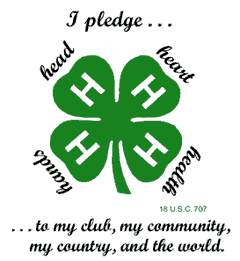 2023 FILLMORE COUNTY FAIR SCHEDULEWednesday, July 59:00 a.m.		Fairground Clean-Up Day (Barns, Ag Hall & Food Stand)5-8:00 p.m.	Enter Static Exhibits, Ag HallThursday, July 68:00 a.m.		Swine must be in place.8-10:00 a.m. 	Swine Weigh-In8-10:00 a.m.	Market Beef Weigh-In9-10:00 a.m.	Meat Goat & Breeding Sheep Check-in		Followed by Market sheep Weigh-In10:00 a.m.		Breeding Beef, Cow/Calf, Bucket Calves Check-In9:30 a.m. 		Judging of Static Exhibits, Ag Hall3:00 p.m.		4-H Rabbit & Poultry ShowFriday, July 76:00-8:30 a.m.	4-H Breakfast, Ag Hall8:00 a.m. 		FFA/4-H Sheep Show, FFA/4-H Goats following2:00 p.m.		Culinary Challenge Contest/ Fashion Show ContestSaturday, July 88:00 a.m. 		Horse Show8:00 a.m. 		FFA/4-H Swine Show 3:00 p.m.		Talent Show & Fashion Review3:45 p.m.		Cake Check-In4:00 p.m.                       4-H Awards Night Following 4-H Awards  Cake AuctionSunday, July 98:00 a.m. 		FFA/4-H Beef Show3:00 p.m.		Companion Animal ShowMonday, July 107:00 a.m.                       Release of Ag Hall Exhibits Prior to 7:30 a.m. 	Early release of non-sale livestock 8-10:00 a.m.                  Round Robin Showmanship RELEASE OF LIVESTOCK IS NOT ALLOWED DURING THIS TIME.  Following Round Robin: Continued release of non-sale livestock 11:00 a.m.		4-H Picnic – Ag Hall (4-Her’s Excused at 12:30 p.m.)1:00 p.m. 		Livestock Auction- Ag HallReminder: All youth are responsible for cleaning up the fairgrounds upon conclusion of the sale.4-H THIS WE BELIEVE4-H girls and boys are more important than 4-H projects.Learning how to do a project is more important than the project itself.To “learn by doing” through a useful work project is fundamental in any sound educational program and characteristic of the 4-H program.Generally speaking, there is more than one good way of doing most things.Our job is to teach 4-H members how to think, not what to think.A balanced program of work and play, geared to the individual needs of all interested youth, is more important than “grooming winners.”Sound growth of programs and numbers of boys and girls reached are important measures of vitality.Competition is a natural human trait and should be recognized as such in 4-H work. It should be given no more emphasis than other 4-H fundamentals.Every 4-H member needs to be noticed, to feel important, to win, and to be praised.A blue ribbon 4-Her with a red ribbon entry is more desirable than a red ribbon 4-Her with a blue ribbon entry.OBJECTIVESTo provide recognition for achievement.To provide new experiences for youth, leaders and staff who participate.To provide leadership opportunities for 4-H youth and adults.To provide learning opportunities for the public who visit the exhibits.To add to the public understanding of the scope of 4-H.To inspire the adoption of approved practices and new ideas.To help build a better Fillmore County Fair.GENERAL RULES FOR EXHIBITIONThis Fair Book is meant to provide guidelines with the best interest of youth in mind. On occasion, interpretations must be made.  Sportsmanlike conduct is expected by all exhibitors, parents, and other guests on Fillmore County Fairgrounds property. The shows and events of the Fillmore County Fair will be under the direction of the designated superintendents, Extension Staff and Fair Board. An animal that poses a safety hazard to exhibitors or other animals during the duration of the fair may be required to show individually or may be declared ineligible as determined by the superintendents. The superintendents and Extension Staff will make all on-the-spot decisions necessary for the operation of the shows. In case of a complaint or a disagreement with the 4-H show, the exhibitor should discuss it with the superintendent and Extension Staff within one hour after the show. If an agreement cannot be reached, then the exhibitor and/or the superintendent/Extension Staff should request a grievance committee meeting. The grievance committee will consist of two 4-H Council members, two Fair Board members and one neutral superintendent. Both parties in disagreement will present their information to the committee. The decision reached by the committee is final. Grievance must be submitted in writing.Grievances regarding eligibility of an exhibit should be made 18 hours prior to the show/contest. Other grievances must be filed prior to the show. In the event that an unethical or illegal act was practiced in preparation or during the show/contest, appropriate action will be taken upon conclusion of that event. Protests related to judges' integrity, decisions, placings, or other evaluations will not be accepted. The superintendents, extension staff and fair board reserve the right to withhold any award. The exhibitor may be excluded from the show if action warrants. Possible consequences for violation of rules include but are not limited to: ribbon place lowering, ineligibility to show, or loss of premium and awards.ELIGIBILITY REQUIREMENTS: Only youth registered in the Fillmore County 4-H program may exhibit their projects in the 4-H division of the county fair. To comply with Federal 4-H Guidelines, only youth between the ages of 8 and 18 (as of January 1st of the current year) are eligible to participate. Youth between the age of 5 and 7 (as of January 1st of the current year) are eligible to participate in Clover Kids.AGE DIVISIONS:  Ages are as of January 1st of the current year.Junior – Ages 8 – 10  	OR	Junior – Ages 8-12Intermediate – Ages 11-13		Senior – Ages 13-18Senior – Ages 14 -18PRE-ENTRY:  All exhibit areas must be pre-entered, including all animals, booths, Fashion Show, Clothing & Construction, Public Speaking, Presentations, and Talent Show entries.  Please see calendar for exact deadlines. If a deadline is missed, the superintendent/staff reserves the right to lower the exhibit one ribbon placing.NUMBER OF ENTRIES:  Only one entry per class per exhibitor except where otherwise noted.ENTRY TAGS:  Exhibits other than livestock must have an entry tag attached to the exhibit at the time of entry. Tags are printed by the Extension Office.RELEASE OF EXHIBITS:  All fair exhibits are expected to be displayed at the fair for the duration. Premium and support/booster payments may be forfeited for early removal of any exhibit. In case of conflict, contact the office staff.  Extension staff is not responsible for items left at the fairgrounds after scheduled release times.DISCLAIMER OF RESPONSIBILITY: All persons participating in the Fillmore County Fair, either as exhibitors or as spectators, agree to make no claim against said Association, its officers, employees, volunteers, or any other exhibitors for any loss or damage to persons or property in connection with the activities of the Fillmore County Fair Associations and said participants agree to hold said Association and persons harmless from any such claims. Individuals will be held personally responsible for his/her actions and the fair management will not be accountable or responsible for any injury. Exhibitors are responsible for the health of their animals.RIBBONS AND TROPHIES AWARDED:  An exhibit must receive a purple ribbon to qualify for an award. In case there are insufficient funds to pay premiums in full, they will be prorated and paid accordingly.STATE FAIR ELIGIBILITY:  An exhibitor must be a 4-H member enrolled in the county in which she/he represents. In classes where the presence of the 4-Her is required for judging purposes, such as animal exhibits and contests, a 4-H member must be 9 years old by January 1st of the current year. If the presence of the 4-Her is not required, the 4-Her must be 8 by January 1st of the current year. All static exhibits must receive a Purple ribbon at County Fair in order to be considered for State Fair entry.*Classes marked with an asterisk (*) are not eligible for State Fair.STATE FAIR EXHIBITS:  The Extension staff delivers exhibits to the State Fair as a courtesy to exhibitors. However, exhibitors will be asked to arrange transportation of articles that are unusually large or heavy.FAIR RULES:  When County Fair rules are not adequate, State Fair rules will apply. If general rules conflict with department rules, the department rules govern.OFFICIAL DRESS: Livestock: Exhibitors showing beef, dairy, dogs, cats, pets, meat goats, sheep, swine, poultry, and rabbits are required to wear an official 4-H T-shirt. Dark blue jeans and hard soled shoes or boots are required for beef, sheep, swine, poultry, and rabbit exhibitors. Dairy exhibitors may wear dark blue jeans or white pants. Long jeans/pants are required for cat, dog and small pet exhibitors. While hard soled shoes are not required for the cat, dog and small pet shows, exhibitors are required to wear closed toed shoes with non-slip soles. No hats, caps or other types of headgear are to be worn in the show ring. Exhibitors shall not display commercial or other identification while showing their animals (i.e. Joe Smith’s Club Calves, etc.)Horse exhibitors will use dress code as outlined in 4-H 373, 4-H Horse Show and Judging Guide. If rules on fitting, showing and dress code are not covered in this book on a given subject, the rules that govern the State Fair or State Horse Show will be used.  Other contests may require the 4-Her to wear appropriate clothing as set out in contest guidelines, and will include a 4-H chevron attached.INTERVIEW JUDGING:  Interview judging for static exhibits is optional, but 4-H members are encouraged to interview judge. This is a short meeting with an experienced judge who will visit with the 4-Her about their project. Youth are not judged on interview abilities. Sign up for interviews will be during entry day, Wednesday, from 5-8:00 p.m. in Ag Hall at the Fairgrounds.LIVESTOCKIAFE(INTERNATIONAL ASSOCIATION OF FAIRS AND EXPOSITIONS)NATIONAL CODE OF SHOW RING ETHICS    Exhibitors of animals at livestock shows shall at all times deport themselves with honesty and good sportsmanship. Their conduct in this competitive environment shall always reflect the highest standards of honor and dignity to promote the advancement of agricultural education. This code applies to juniors as well as open class exhibitors who compete in structured classes of competition. This code applies to all livestock offered in any event at a livestock show. In addition to the "IAFE National Code of Show Ring Ethics," fairs and livestock shows may have rules and regulations, which they impose on the local, county, state, provincial and national levels. All youth leaders working with junior exhibitors are under an affirmative responsibility to do more than avoid improper conduct or questionable acts. Their moral values must be so certain and positive that those younger and more pliable will be influenced by their fine example. Owners, exhibitors, fitters, trainers and absolutely responsible persons who violate the code of ethics will forfeit awards and auction proceeds and shall be prohibited from future exhibition in accordance with the rules adopted by the respective fairs and livestock shows. Exhibitors who violate this code of ethics demean the integrity of all livestock exhibitors and should be prohibited from competition at all livestock shows in the United States and Canada. The following is a list of guidelines for all exhibitors and all livestock in competitive events: All exhibitors must present, upon request of fair and livestock show officials, proof of ownership, length of ownership and age of all animals entered. Misrepresentation of ownership, age, or any facts relating thereto is prohibited.Owners, exhibitors, fitters, trainers, or absolutely responsible persons shall provide animal health certificates from licensed veterinarians upon request by fair or livestock show officials.Junior exhibitors are expected to care for and groom their animals while at fairs or livestock shows.Animals shall be presented to show events where they will enter the food chain free of volatile drug residues. The act of entering an animal in a livestock show is the giving of consent by the owner, exhibitor, fitter, trainer and/or absolutely responsible person for show management to obtain any specimens of urine, saliva, blood, or other substances from the animal to be used in testing. Animals not entered in an event which culminates with the animal entering the food chain shall not be administered drugs other than in accordance with applicable federal, state and provincial statutes, regulations and rules. Livestock shall not be exhibited if the drugs administered in accordance with federal, state and provincial statutes, regulations and rules affect the animal's performance or appearance at the event. If the laboratory report on the analysis of saliva, urine, blood, or other sample taken from livestock indicates the presence of forbidden drugs or medication, this shall be prima facie evidence such substance has been administered to the animal either internally or externally. It is presumed that the sample of urine, saliva, blood, or other substance tested by the laboratory to which it is sent is the one taken from the animal in question, its integrity is preserved and all procedures of said collection and preservation, transfer to the laboratory and analysis of the sample are correct and accurate and the report received from the laboratory pertains to the sample taken from the animal in question and correctly reflects the condition of the animal at the time the sample was taken, with the burden on the owner, exhibitor, fitter, trainer, or absolutely responsible person to prove otherwise. At any time after an animal arrives on the fair or livestock show premises, all treatments involving the use of drugs and/or medications for the sole purpose of protecting the health of the animal shall be administered by a licensed veterinarian.Any surgical procedure or injection of any foreign substance or drug or the external application of any substance (irritant, counterirritant, or similar substance) which could affect the animal's performance or alter its natural contour, conformation, or appearance, except external applications of substances to the hoofs or horns of animals which affect appearance only and except for surgical procedures performed by a duly licensed veterinarian for the sole purpose of protecting the health of the animal, is prohibited.The use of showing and/or handling practices or devices such as striking animals to cause swelling, using electrical contrivance, or other similar practices are not acceptable and are prohibited.Direct criticism or interference with the judge, fair or livestock show management, other exhibitors, breed representatives, or show officials before, during, or after the competitive event is prohibited. In the furtherance of their official duty, all judges, fair and livestock show management, or other show officials shall be treated with courtesy, cooperation and respect and no person shall direct abusive or threatening conduct toward them. No owner, exhibitor, fitter, trainer, or absolutely responsible person shall conspire with another person or persons to intentionally violate this code of ethics or knowingly contribute or cooperate with another person or persons either by affirmative action or inaction to violate this code of ethics. Violation of this rule shall subject such individual to disciplinary action.The application of this code of ethics provides for absolute responsibility for an animal's condition by an owner, exhibitor, fitter, trainer, or participant whether or not he or she was actually instrumental in or had actual knowledge of the treatment of the animal in contravention of this code of ethics.The act of entering an animal is the giving of consent by the owner, exhibitor, fitter, trainer, or absolutely responsible person to have disciplinary action taken by the fair or livestock show for violation of this Code of Show Ring Ethics and any other rules of competition of the fair or livestock show without recourse against the fair or livestock show. The act of entering an animal is the giving of consent that any proceedings or disciplinary action taken by the fair or livestock show may be published with the name of the violator or violators in any publication of the International Association of Fairs and Expositions, including Fairs and Expositions and any special notices to members.The act of entering of an animal in a fair or livestock show is the giving of verification by the owner, exhibitor, fitter, trainer, or absolutely responsible person that he or she has read the IAFE National Code of Show Ring Ethics and understands the consequences of and penalties provided for actions prohibited by the code. It is further a consent that any action which contravenes these rules and is also in violation of federal, state, or provincial statutes, regulations, or rules may be released to appropriate law enforcement authorities with jurisdiction over such infractions.GENERAL ANIMAL RULES	All shows and events will be under the direction of the designated area superintendent(s) and Extension staff.  The superintendent(s) and Extension staff will make all on-the-spot decisions necessary for operation of the shows.  In case of a complaint or a disagreement with the show, see the procedure listed under General Rules.LIVESTOCK SHOW RULES:EXHIBITOR RESPONSIBILITY:  To exhibit an animal at the County Fair, all Beef, Sheep, Swine, Dairy, Meat Goat, Dairy Goat, Rabbits and Poultry exhibitors must be Quality Assurance certified by June 15th of the current year through a UNL Extension program.  All swine exhibitors must by Youth PQA + certified by designated instructors Information and rules are available at the extension office. Exhibitors will be responsible for feed and bedding unless appropriate bedding has been provided in the stall area.  Livestock exhibitors must keep pens, stalls, and alleys clean to the satisfaction of the superintendent(s).  Pens and stalls must be cleaned for herdsmanship and after checkout at the end of the fair.ELIGIBILITY REQUIREMENTS:  Only youth registered in the Fillmore County 4-H program may exhibit their projects in the 4-H division of the county fair.  Exhibitor Age Divisions - To comply with Federal 4-H Guidelines, only youth ages 8-18 (as of January 1st of the current year) are eligible to participate. Youth between the age of 5 and 7 (as of January 1st of the current year) are eligible to participate in Open Class or PeeWee Showmanship.Ages are as of January 1st of the current year.Junior – Ages 8 – 10  Intermediate – Ages 11-13Senior – Ages 14 -18 LIVESTOCK ENTRIES Must be made at the designated times as shown on the schedule, unless approved by superintendent &/or staff, based on circumstances.  Animals may be identified by only ONE 4-Her or 4-H family and shown by those 4-Hers listed on the identification sheet at time of check in. Dual enrollment for market and breeding animals are allowed. 4-Hers are able to nominate the same animal for market and breeding as long as it is identified on the market side and breeding side.PRE ENTRY FORMS - All animals must be pre-entered by June 14th of current year, so that stall assignments can be made.   OWNERSHIP REQUIREMENTS - When 4-H exhibitor(s) and parent(s) sign an ownership affidavit indicating the exhibitor(s) will feed and care for the animals, it is expected that the exhibitor(s) will have primary responsibility for the animals. In cases where the exhibitor may not have primary responsibility for the duration of the project (i.e. separation of parents and more than one residence), it is recommended the exhibitor request exception from the local 4-H Council. The time the exhibitor will be able to care for the animals should be clearly defined in the request. An exhibitor in a 4-H show of horse or dairy animals may show an animal owned by someone outside of the immediate family provided: A) he/she manages (cares for, feeds, trains, at least 75% of the time during the project year and B) permission for use of the animal is certified by the owner on the owner’s affidavit on the 4-H member’s ID sheet.  When a horse’s ownership is shared between two families, only one family may show the horse at a show (i.e. county fair, district horse show, etc.)IDENTIFICATION - Livestock, Horse, Poultry and Rabbit ID papers are due in the Extension Office by June 15th. For 4-Hers competing at District and State 4-H Horse Shows, horse ID papers are due in the Extension Office by May 10th. Once an animal is declared a breeding or market animal, it must stay as such and cannot be switched after the entry deadline (June 14th). NEW: Animals have until check-in time at the fair to declare 4-H vs. FFA, but once it is checked/weighed in it cannot be switched. Animals shown as 4-H/FFA are not eligible to be shown as open class, but can be shown in peewee showmanship. To be eligible to show in a registered class, a animal must be owned by the exhibitor &/or immediate family (i.e. mom, dad, legal guardian, siblings.) If the animal does not have registration papers, the animal may be shown in the commercial class. 
Home Born and Raised Livestock – Animal must be from family herd from time it was born to present.  Must be owned by 4-Her or family enrolled in 4-H.  Each exhibitor is allowed one animal in this class per division. Home Born and Raised animals MUST be identified on appropriate identification form, meeting those specie requirements and MUST be entered by the pre-entry deadline. Once checked-in at the fair as Home Born and Raised, it will show as such.  This includes beef, sheep, and swine animals. These animals will show in the Home Born and Raised classes and then be eligible for the champion drive. Appropriate number of classes will be determined by superintendents and Extension staff. NOTE: All livestock requiring official visual tags as identification for the Fillmore County Fair can have either a 4-H tag or FFA tag. Animals have until check-in time at the fair to declare 4-H vs. FFA, but once it is checked/weighed in it cannot be switched.HEALTH REQUIREMENTS - All livestock must be in a healthy condition. They must be free of and not exposed to infectious and contagious diseases.  All livestock may be inspected by a veterinarian upon arrival to the fairgrounds.  Any livestock exhibiting signs or symptoms of contagious disease or illness as confirmed by veterinarian will be removed at once; if severe cases exist they will be handled appropriately by veterinarian, livestock committee and Extension staff.  SHOWMANSHIP & OFFICIAL DRESS - All 4-H members showing livestock may enter and be rated on showmanship.  Each competitor must show his own animal. This animal must also be shown in a market or breeding class (excluding bucket or feeder calves).  Items that the judge may consider are the member’s skill in handling the animal, proper grooming, raising and training of the animal and general knowledge of the animal.  Individual excellence of the animal will not be judged.  Official Dress: Exhibitors showing beef, dairy, dogs, cats, pets, meat goats, sheep, swine, poultry, and rabbits are required to wear an official 4-H T-shirt. Dark blue jeans and hard soled shoes or boots are required for beef, sheep, swine, poultry, and rabbit exhibitors. Dairy exhibitors may wear dark blue jeans or white pants. Long jeans/pants are required for cat, dog and small pet exhibitors. While hard soled shoes are not required for the cat, dog and small pet shows, exhibitors are required to wear closed toed shoes with non-slip soles. No hats, caps or other types of headgear are to be worn in the show ring. Exhibitors shall not display commercial or other identification while showing their animals (i.e. Joe Smith’s Club Calves, etc.)Horse exhibitors will use dress code as outlined in 4-H 373, 4-H Horse Show and Judging Guide.  If rules on fitting, showing and dress code are not covered in this book on a given subject, the rules that govern the State fair or State Horse Show will be used.  Other contests may require the 4-Her to wear appropriate clothing as set out in contest guidelines, and will include a 4-H chevron attached. Exhibitors not dressed in appropriate attire as stated above will not be eligible for Champion or Reserve Champion Showman. SUBSTITUTE SHOWMAN - An animal must be shown by the 4-H owner who entered it unless the superintendent because of military service, serious illness/injury, or disability excuses the exhibitor. An exhibitor who has more than one animal in a class needs to secure approval for another currently enrolled 4-H member to show the additional animal in the class.GROOMING, CLIPPING, AND/OR BLOCKING - Once the animal is on Fillmore County fairgrounds, grooming and clipping of livestock may only be done by the exhibitor, immediate family members, currently enrolled Fillmore County 4-H exhibitors who are showing, Fillmore County 4-H leader or FC 4-H parent who has kids enrolled in 4-H and are currently showing livestock. Use of other individuals at the fair is not permitted.Grooming should be done in the designated areas and NOT in the livestock trailer area (i.e. east of the wash racks, west of the Schropfer Building south of the cattle tie outs and north of the show ring). There are no generators allowed in the barns. Exhibitors shall not add materials, natural or synthetic, which extend body shapes beyond normal limits or alter the overall color of the animal.  
Any exhibitor found in violation of grooming rules will have one warning from the Supt. Committee or Extension Staff, if the violation continues; the exhibitor's animal involved may be lowered one or two ribbon placing(s) or may be disqualified from the show. All shows will be blow and go; animals may be clipped, blown and brushed or combed to enhance their appearance. Guidelines for the Blow and Go show: 1. Animals will be shown free of any adhesive, glue, paint, or powder products. 2. Any compounds that have adhesive qualities that when applied cannot be combed or brushed through or alter the color of the animal are forbidden. These products include, but are not limited to commonly used adhesives and colorants such as Prime Time, EZ Comb, Tail Adhesive, Ultra White Touch Up, Black Touch Up, Black Finisher and black show foam. 3. Alcohol, water, oil, foam or any water- or alcohol-based products with no adhesive or glue qualities, or artificial colorings are permitted. These products include conditioners and commonly used sprays such as Kleen Sheen, Revive, Final Bloom and white show foam. Paint will be allowed on the hooves and dewclaws only.LIVESTOCK AUCTION - Limited to exhibitors enrolled in 4-H or FFA. Each exhibitor may bring one animal that they personally exhibited (either 4-H or FFA, but not both) to the livestock auction, if desired.   Sheets to sign up animals going to the Livestock Auction or to be shipped to the packer shall be posted in the 4-H Livestock office throughout the fair.  The sign-up sheets will be taken down 1 hour after the conclusion of the beef show so the committee can put together the sale bill and arrangements can be made for transportation.  It shall be the responsibility of 4-H Club Leaders, 4-H exhibitors and their parents to see that their animals are signed up on the sheets. No animals will be added to the auction once the sheets are taken down and the sale bill is printed, unless approved by the committee.  Animals sold on the auction must change ownership; it is against the rules to sell an animal to take home or take to another show. Animals eligible for the livestock auction are large, meat animals with a local market and buyer. Exhibitors are expected to show their own animals unless pre-approved by Extension staff, 4-H Council or superintendents. NOTE: Livestock Auction sale order of species. 
2022 –Beef, Sheep, Market Goat, Swine. 2023 – Sheep, Market Goat, Swine, Beef. 2024 – Swine, Beef, Sheep, Market Goat.13.	LIVESTOCK ENTRIES & ARRIVAL – See appropriate schedule for times and dates.14.	ENTRY RELEASE – Animals must be stalled at the fair for the duration, with the exception of Cow/Calf pairs, feeder calves and open class calves. Premium and support/booster payments will be forfeited for early removal of any exhibit.15.	PRE-4-H SHOWS- Pre 4-Hers may borrow an animal from a 4-Her or bring one from home on the day of the show and participate in pee-wee showmanship with the assistance of a 4-Her. Pre 4-Hers are not allowed to show animals in the regular 4-H shows and CANNOT show horses as a part of any 4-H sponsored horse show.16.	WEIGHT CLASS CHANGE OPTION- If an exhibitor has two animals in the same class; one animal may be moved to the next heavier class.  This change should be arranged with the superintendent as soon as possible so changes in the show order can be reflected on the official programs and so the gate men are prepared.  Only one move per exhibitor per species will be allowed.17.	MARKET ANIMAL DIVISIONS – If the number of market animals warrants splitting market classes into divisions, superintendents and Extension staff may create the appropriate number of divisions (i.e. light & heavy weight classes or light, medium, and heavy wt. classes) into the show schedule. Division winners will then compete in the champion drive. 18.	UNRULY ANIMAL - An animal that poses a safety hazard to exhibitors or other animals during the duration of the fair may be required to show individually or may be declared ineligible by the superintendents and/or staff.19. STATE FAIR RULES APPLY WHEN COUNTY FAIR RULES ARE NOT ADEQUATE.20. ANIMAL WELFARE SHOULD ALWAYS BE PRACTICED. This includes, caring for your animals until they are off the fairgrounds.  All exhibitors who do not leave animals access to adequate water until loadout will be asked to conform to this and if the problem persists will NOT be allowed to show the following year. If you do not have a waterer, one will be provided to you by the 4-H Council. Fair Officials reserve the right, at its sole discretion, to contact a veterinarian to determine if water should be given.After load out, you are responsible for picking up your waterer, etc. Thanks for your cooperation!HERDSMANSHIP Purple  4.50  Blue 4.00  Red 3.50  White  3.00Livestock exhibitors are expected to keep their areas orderly, neat and as attractive as possible.  Once stall assignments are made, scoring will be on those assigned pens used and unused, unless you have contacted the Herdsmanship Superintendent or Extension Staff and it is agreed to adjust the map used by the judges. The entire area including tie out areas, if applicable, may be inspected at any time after 8:00 a.m. in the morning and before 5:00 p.m. in afternoon/evening.  Cattle should be in stalls between 8-5:00 p.m. and can forfeit premiums if a problem exists. It is not required for an exhibitor to be present, as the cleanliness of the stalls will show which exhibitors have checked on their animals.Premiums may be withheld if any member fails to clean their pens or keep animals in stalls until release time. Pens will also be inspected after all animals are gone; this score will be used to start the following year’s Herdsmanship score.  Thirty bonus points may be earned prior to the fair; according to how well the assigned area for clubs was cleaned upon conclusion of the previous year’s fair and the current year’s clean-up day. These areas include the entire fairgrounds. Scores will be posted periodically throughout the fair.  Scoring Criteria:Using a scale of 1-5, with 1 poor, 3 good, and 5 excellent, areas for consideration will include:
a) Bedding (clean and dry) (No straw)b) Aisle (clean, swept, dampened if needed)c) Identification (stall cards and club sign easy to identify)d) Animal Cleanliness (evidence that animals/area is cleaned and cared fore) Tack (organization and cleanliness of tack area)g) Overall Impression (what is the impression you have of the display of this clubs exhibit space)h) Previous years’ stall cleaning (ONE score worth 35 points, based on how well the area was cleaned) BONUS POINTS: Thirty bonus points will be given to clubs who 1) Clean the assigned area upon conclusion of the previous year’s fair (15 pts total) and 2) Attend the current year’s pre-fair clean-up day and clean assigned area (15 pts total). All judges’ results are final.SCORING BY SPECIES OF ANIMALEach club will be scored on each area they have livestock in, no minimum number of exhibits to count as specie for this competition, (this differs from other herdsmanship competitions as described below).  A club may have the possibility of four areas: beef, swine, sheep and caged animals (rabbits and poultry).  (Bucket calves are included in the beef area.)Ribbons will be given in each of the areas if so earned.  On the respective show day, the area is subject to inspection by the herdsmanship committee 30 minutes after completion of final judging of livestock classes.  When specie is being shown, no judging will occur. (i.e. am of sheep show, no am sheep Herdsmanship score) Beef should be fed in the designated tie out area and not in the barn. Swine may not be fed in the wash racks.  Anyone caught feeding in the wash rack will have their club penalized 20 points in herdsmanship for that half day.HIGHEST SCORES IN LARGE ANIMAL SPECIES Special Recognition will also be given to the top 4-H clubs or FFA chapters in each species. Each club or chapter must have at least two animal exhibits to compete in that species for the special award.  The herdsmanship committee will judge both 4-H and FFA areas for this award.The Earl Houck Memorial Plaque will be presented to the club having the highest overall herdsmanship scores in three species; beef, sheep, and swine.SUPREME MARKET LIVESTOCK AWARD – BEEFSupreme Market Beef will be awarded to the animal that is the best all-around market animal. Points will be awarded based on placing in live show, UltraSound, and Rate of Gain.  Each category receives 10, 20, 30 or 40 points based on ribbon placing; each category also receives bonus points based on the order of placing (i.e., 1st purple gets more than last purple). Points for ribbon placings are as follows: White = 10 pointsRed = 20 pointsBlue = 30 pointsPurple = 40 pointsRate of Gain is calculated according to the rate of gain rules. The ADG of the heifers and steers is ranked from highest to lowest rate of gain with appropriate adjustments ensuring that the last purple ribbon receives higher points than the first place blue, etc. The carcass calculations are also figured according to ranking. Carcass placings for heifers and steers are lowered a ribbon placing if they are under or over the desired carcass weight and lowered a ribbon placing if they do not grade Choice or better. Live placings are calculated based on ribbon placing with bonus points being awarded based on the number of animals per class. For example: With 9 calves in a class, first place purple receives 40 points plus 8 bonus points because it beat 8 calves in the class. If the class had 3 purples, 5 blues and 1 red, the breakout of points would be:1st purple = 40 + 8 = 48 points2nd purple = 40 + 7 = 47 points3rd purple = 40 + 6 = 46 points1st blue = 30 + 5 = 45 points2nd blue = 30 + 4 = 34 points3rd blue = 30 + 3 = 33 points4th blue = 30 + 4 = 32 points5th blue = 30 + 4 = 31 points1st red = 20 + 1 = 21 pointsPoints are added together from all three categories, with the highest point total winning the Supreme Beef Award. SUPREME MARKET LIVESTOCK AWARD – SHEEPThis award will be given contingent on availability of ultrasound availability. It will be scored similar to the supreme beef award. SUPREME MARKET LIVESTOCK AWARD – SWINEThe purpose of the supreme swine formula is to award youth, points for a hog that did not necessarily excel in one category, but excelled in all three areas. Supreme swine award is calculated by determining the live placing, carcass and showmanship equally. The only hog eligible for supreme swine is the hog shown in showmanship.  A red ribbon in any of the three categories is not eligible to win the supreme swine award. Points as follows: Live, Showmanship and Carcass Ribbons are worth: 30 points = purple20 points = blue10 points = red0 points = whiteLive Placing Bonus Points Youth are eligible for bonus points, as follows:	5 points = Champion	4 points = Res. Champion	3 points = any 1st purple in a class	2 points = any 2nd purple in a class		*Live bonus points get the highest scored for bonus, but not bothAn additional 2 points will be given for overall champion and 1 point for reserve overall champion. Showmanship Bonus Points	5 points = 1st Place in age division	3 points = 2nd Place in age divisionCarcass Bonus Points	5 points = 1st Place	3 points = 2nd PlaceIf a tie results, the carcass contest will be the tie-breaker. The hog ranked higher will win.   LARGE ANIMAL ROUND ROBIN SHOWMANSHIPThe Round Robin Contest gives an opportunity for the champion Senior showmen from both the 4-H and FFA divisions in each species of large animals to compete head to head for best all-around senior showman honors at the fair.  In this contest contestants will be judged on their showmanship skills with each species of animal (beef, sheep, swine, goats). There must be a minimum of five head exhibited at the fair for that species to be included in the Round Robin Showmanship Contest.  Exhibitors must receive a purple ribbon in showmanship to qualify for the Round Robin Showmanship contest in a species.  In the event the top qualifier in a species of animal has already been selected to compete in the Round Robin this year, (or he/she declines to compete in the Round Robin) the next highest ranking individual who meets eligibility requirements may compete instead.  This selection process continues until a representative is chosen or until there are no purple ribbon showmen remaining in that species. Medals will be presented to all Round Robin participants. No premiums are awarded. Contestants will be allowed to show their own animal in this contest for which they qualified. Superintendent(s) of the various species will then select animals to be used in the contest with all showmen showing the same species in the ring at the same time.  There is no limit on how many times a person may qualify to compete in the Round Robin Contest over their career. BEEF CATTLEHEALTH: All beef (breeding or market) animals may move to the County Fair without a health certificate or test for Brucellosis or Tuberculosis. These conditions prevail provided these animals, or the herd from which they are moving are not quarantined for either Brucellosis or Tuberculosis. Market beef not weighing at the Fillmore County Weigh-In must have their animals administered the same vaccinations available at the Fillmore County weigh-in.GROOMING: Beef show will be Blow and Go; animals may be clipped, blown and brushed or combed to enhance their appearance.  Guidelines for the Blow and Go show:-Beef animals will be shown free of any adhesive, glue, paint, or powder products.-Any compounds that have adhesive qualities that when applied cannot be combed or brushed through or alter the color of the animal are forbidden.  These products include, but are not limited to commonly used adhesives and colorants such as Prime Time, EZ Comb, Tail Adhesive, Ultra White Touch Up, Black Touch Up, Black Finisher and black show foam.- Alcohol, water, oil, foam or any water- or alcohol-based products with no adhesive or glue qualities, or artificial colorings are permitted. These products include conditioners and commonly used sprays such as Kleen Sheen, Revive, Final Bloom and white show foam.  - Paint will be allowed on the hooves and dewclaws only.Beef exhibitors in violation of this will not be allowed to show.IDENTIFICATION: Market Beef - must have visual tag and be identified on ID Affidavit. Market Beef to be shown at State Fair and Ak-Sar-Ben must be certified with a DNA sample. All market beef showing at the Fillmore County Fair are highly encouraged to weigh-in at the official Fillmore County Weigh-In date. If the date conflicts, the Extension staff must be notified at least one week prior to the weigh-in date. If that date does not work, then all market beef must be weighed within one month of the Fillmore County weigh-in date or at an official Nebraska 4-H weigh-in, or as approved by Extension staff. Those not weighing at the Fillmore County Weigh-In must have their animals administered the same vaccinations available at the Fillmore County weigh-in.IDENTIFICATION: Feeder/Bucket Calf & Second Year Bucket Calf – must have 4-H tag and be identified on ID Affidavit Form. IDENTIFICATION: Breeding Beef – must have tattoo in ear and be identified on ID Affidavit. Any heifer not tattooed will be allowed to show, but will be dropped one ribbon placing. Breed Registration papers will be checked at weigh-in. Breeding Beef to be shown at State Fair and Ak-Sar-Ben must have tattoo in ear. Breeding Beef not having official registration papers will be shown as commercial.ENTRY LIMITS - Not more than 6 beef animals and no more than 2 feeder calves or 3 breeding beef animals or 2 market animals. No animal may be shown in both breeding and market classes.  Cow/calf pairs will be counted as one entry and may not be split. 4-H youth may show 1st and/or 2nd year Bucket Calf projects – not exceeding 1 per class. 4-Her's may also exhibit in other beef classes providing they do not exceed entry limits and youth meet age requirements.BUCKET CALF AND SECOND YEAR BUCKET CALFPurple 8.00  Blue 6.00  Red 4.00  White 3.00This project is for 12 year olds and under as of January 1 of current year. Bucket Calf is not eligible for showmanship. Bucket calf exhibitors are responsible for herdsmanship in their pens and are part of their club’s overall score. A bucket calf is an orphan or newborn male (bull or steer) or female calf born between January 1 and June 1 of current year (dairy, beef, or cross), hand fed on bucket or bottle.  Calf should be selected and/or purchased within 2 weeks of birth.  All calves must be shown at halter. Clipping and grooming will be allowed, however only cleanliness will be considered in the evaluation. A second year bucket calf is the same animal that was shown as a bucket calf the previous year and must be shown by the same exhibitor as last year. This project is for 13 year olds and under as of January 1 of current year. All calves must be shown at halter. Clipping and grooming will be allowed, however only cleanliness will be considered in the evaluation. Second year bucket calf is not eligible for showmanship. Second year bucket calf can be sold at the livestock auction, providing it meets minimum market beef weights. Dept. G   Division 9Class:*1	Bucket Calf - Bucket Calf record books must be completed and turned into the Extension Office on or before July 1st. Calf projects will be evaluated on the following: 1) completed record, 2) knowledge by interview, 3) health, quality and condition of calf, 4) evidence of training. Completed records will be judged prior to fair and given back during the county fair. Bucket calves must stay on the fairgrounds for the duration of the fair. 6	Second Year Bucket Calf – Second Year Bucket Calf record books must be completed and turned into the Extension Office on or before July 1st.  This project will be evaluated based on the following: 1) completed record, 2) knowledge by interview, 3) health, quality and condition of calf, 4) evidence of training. Calf must have been showed as a bucket calf, the prior year. Second year bucket calves must stay on the fairgrounds for the duration of the fair. Once second year bucket calves have been declared as such, they are not allowed to qualify as any other class such as market beef or breeding beef. If numbers dictate, there could be 2 classes of bucket calves – one for 8-9 year olds and one for 10-12 year olds, with rosettes given to each class. FEEDER CALFPurple 8.00  Blue 6.00  Red 4.00  White 3.00Calves must be on the grounds by 8:00 am of the day of the show and will be released at the conclusion of judging. Calves must be born between September of previous year and May of current year.Dept.  G   Division. 9Classes:2  Heifer4  SteersBEEF SHOWMANSHIPPurple 4.00  Blue 3.50  Red 3.00  White  2.50Any beef showmanship animal must be shown in a market or breeding class (excluding bucket or feeder calves).Dept. G    Division. 10Classes:8  Junior Showmanship9  Intermediate Showmanship 10 Senior ShowmanshipBREEDING BEEFPurple 8.00  Blue 6.00  Red 4.00  White 3.00Indicate breed on entry sheet.  Breeding Beef classes will be determined by the following descriptions:Dept. G 	Division 23 Commercial - Environmental adaptability and commercial traits emphasis. These females have the genetic background to be considered as potential replacement female in commercial operations operating in significantly variable environmental conditions with an inconsistent supply of feedstuffs of fair to good quality. This division is for non-registered heifers, both crossbred and straight bred.Division 24 Registered British Breed Heifers -This includes Black Angus, Shorthorns, and Horned and Polled Herefords, Scottish Highlander.Division 25 Registered Continental & Other Breeds - This includes Charolais, Gelbvieh, Main Anjou, Limousin, Salers, and Simmental.Classes:		1   Jr Heifer Calves - (Born Jan-June, current year)2   Sr Heifer Calves  - (Born Oct-Dec, previous year)3   Summer Yearling Heifers - (Born July-Sept, previous year)4   Spring Yearling Heifers - (Born April-June, previous year)5   Jr Yearling Heifers - (Born Jan-Mar previous year)6   Sr Yearling Heifers - (Born July-Dec, 2 years previous)7   Two Year Old Heifers8  Cow/Calf Pair Cow/Calf exhibitors may choose to groom their cow and calf if so desired. Stalling cow/calf pairs is optional. Indicate on the entry form if you wish to have a stall.  9   Jr Bull Calves - (Born Jan-June, current year)15 Home Born and Raised Breeding Heifer - For details, look under general livestock rule identification. MARKET BEEFPurple 8.00  Blue 6.00  Red 4.00  White 3.00ROG Premiums – Purple 3.50  Blue 3.00  Red 2.50  White 2.00
Minimum weights- Heifers weighing under 950 lbs. Market steers weighing under 1000 lbs at weigh-in will not be eligible for championship or reserve champion trophy/awards.
NOTE: To show 4-H market beef at the Nebraska State Fair, the following requirements apply for registered livestock:To be eligible to show in a British steer class the market animal must be owned by the exhibitor by April 1 of the current year and be registered by the official breed association. For more details of each breed requirement, go to the Nebraska 4-H fair book at 4h.unl.edu.  
Dept.  G    Division  11Classes:2	Market Steers3	Market Heifers6		Beef Ultra Sound/Percent Lean Contest - All market beef exhibited will be entered in the carcass contest.  An ultrasound scanner will be used to provide personnel with information to evaluate the market beef backfat, loin eye area and percent muscling.  This information will be complied and results will be announced after the 4-H/FFA Beef Show.  A fee will be charged per animal for scanning.  Market beef not meeting weight limits will be dropped from Percent Lean Contest.*7	Rate of Gain - To adjust heifer and steers, heifers A.D.G.  will be multiplied by a factor of 1.1. All market beef are automatically entered into the Rate of Gain Contest.  Rate of Gain for market animals must be 2.0 pounds per day for heifers and 2.2 pounds per day for steers to be eligible for champion award honors at the county fair.  Ribbons and premium money will be awarded accordingly.*15  Home Born and Fed Market Beef- For details, look under general livestock rule identification. Rate of Gain	Steers			Heifers		Purple	3.0 and above		2.8 and above		Blue		2.2 - 2.99			2.0 - 2.79		Red		below 2.2			below 2.0*8	Supreme Market Beef – See criteria under Supreme Market Livestock Award.MEAT GOATSPurple 5.50  Blue 4.50 Red 3.50  White  2.50Classes for market goats will be divided by weight.ShowmanshipDept. G   Division 571  Junior Showmanship8  Intermediate Showmanship9  Senior ShowmanshipMARKET MEAT GOATSHEALTH: All 4-H goats must be free of and not exposed to infectious and contagious diseases.  Goats must have official USDA identification tag in place (part of the scrapie eradication program).  All Meat Goats (market and breeding) must be listed on official 4-H ownership affidavit to be eligible to show.  All Market Goats to be shown at the State Fair must have hair sample for DNA on file by the official deadline to be eligible.GROOMING - All shows will be blow and go; animals may be clipped, blown and brushed or combed to enhance their appearance. Guidelines in the general livestock rules.ENTRY LIMITS - A maximum of 6 goats. A limit of 3 market goats or 3 breeding goats can be exhibited. Each exhibitor is limited to 2 individuals in any breeding class. No animal may be shown in both breeding and market classes.IDENTIFICATION: Breeding Goats - must have visual ear tag or tattoo and be identified on ID affidavit.  All breeding goats regardless of age must have the official USDA identification (scrapies tag).IDENTIFICATION: Market Goats – must have visual ear tag and be identified on ID affidavit.    Market goats to be shown at State Fair and Ak-Sar-Ben must submit a DNA sample.  Goats must have official USDA identification tag in place (part of the scrapie eradication program). This is in addition to 4-H identification.  Age – Market goats are to have milk teeth and there shall be no evidence of breaking of the skin or eruption of the two permanent front teeth. 
Horns - Goats must have horns blunted. Dehorning is acceptable and preferred. Neck Chains - Goats are to be shown with neck chains or smooth collars only. Hair - Goats must be uniformly slick shorn with 1/4 inch of hair or less from the knee and up. (Breeding goats will be allowed to be unshorn.)Show Class & Sex - Market goats may be doe or wether kids. Short scrotum, cryptorchid and buck kids are not eligible. All market goats will be weighed and divided into classes based on total numbers and weight range. Market does and wethers will show together. Breeding Goats will check in at designated time and be grouped to show based on total numbers and ages of entries. Weight Limit: Market goats must weight a minimum of 50 lbs at check-in. Goats under 50 lbs will be allowed to check-in, but will not be eligible for purple ribbons.

Dept. G Division 58Class:
10 Market Meat Goats (wethers and does)11 Feeder Meat Goat (weighing less than 50 lbs.)BREEDING MEAT GOATSPurple 5.50  Blue 4.50 Red 3.50  White  2.50Dept. G Division 53Classes:Breeding Doe Classes (Percentage and Purebreds show together)1  Yearling Does (Does Born 9/1/2020 to 8/31/2021)2  Doe Kids (Does Born 9/1 of previous year and after)*3 Aged Doe (*county only) (Does born prior to 9/1/2019)SHEEPHEALTH Sheep - Animals may move to the County Fair from flocks that are not under quarantine for scrapies. Sheep that have active club lamb fungus, as determined by a veterinarian must be removed from the grounds and not be allowed to show. Scrapies Tags: All sheep exhibited at the county fair will need to have the official USDA identification (scrapie tag), regardless of age to protect the buyer. GROOMING Sheep shearing may be provided to 4-Hers at their cost, due to safety and health considerations for the animal. Market lambs must be slick shorn. Slick sheared shall be defined as: from the rear hocks up, the front knees up and the poll back. Spray-painting of hooves on the concrete in sheep barns is not allowed.All shows will be blow and go; animals may be sheared, blown and brushed or combed to enhance their appearance. Guidelines in the general livestock rules.ENTRY LIMITS - A maximum of 6 sheep. A limit of 3 market lambs or 3 breeding sheep can be exhibited. Each exhibitor is limited to 2 individuals in any breeding class. No animal may be shown in both breeding and market classes. No high scrotum lambs.IDENTIFICATION: Market Lamb – must have scrapies tags and be identified on ID Affidavit. Market Lambs to be shown at State Fair and Ak-Sar-Ben must submit a DNA sample at county weigh-in. All sheep must have the official USDA identification (scrapies tag). Market lambs for county fair must weigh-in at an official 4-H Weigh-In. If the date conflicts, Extension staff must be notified a week prior to weigh-in. If that date does not work, all market lambs must be weighed within two weeks of the Fillmore County weigh-in date or at an official Nebraska 4-H weigh-in, or as approved by Extension staff. IDENTIFICATION: Breeding Sheep – must have commercial 4-H tag or purebred ear tag and be identified on form 4HF105. All breeding sheep regardless of age must have the official USDA identification (scrapies tag). Breeding Sheep not having official registration papers will be shown as commercial. Breed Registration papers will be checked at weigh-in.  SHEEP SHOWMANSHIPPurple 4.00  Blue 3.50  Red 3.00  White  2.50Sheep’s feet must remain on the ground during bracing and showing. The only time the feet will be allowed to be off the ground is during the setting up of the lamb. The process of lifting the lamb for setting up should be one fluid motion and will be allowed. The lamb should not remain suspended in air. Infractions in the policy will result in being lowered one ribbon, as determined by the judge. Dept.  G   Division  30Class:*7  Junior Showmanship10  Intermediate Showmanship11  Senior ShowmanshipBREEDING SHEEPPurple 6.00  Blue 5.00  Red 4.00  White  3.00Dept. G   Division 32	CommercialDivision 33	DorsetDivision 34	HampshireDivision 37	SuffolkDivision 38	OtherClasses:1		Ewe Lamb - Born 9/1/2022 and after2		Yearling Ewe – Born 9/1/2021 to 8/31/20223*	Aged Ewes - 2 years and older13*	Ram Lamb15	Home Born and Raised Ewe – For details, look under general livestock rule identification #7. 16	Home Born and Raised Ewe Lamb – Must be born after January 1st of the current year and has been on family farm from time of birth to present.   For details, look under general livestock rule identification. MARKET SHEEPPurple 6.00  Blue 5.00  Red 4.00  White  3.00ROG Premiums – Purple 3.50  Blue 3.00  Red 2.50  White 2.00 A minimum weight of 100 lbs is required for a lamb to be eligible for champion or reserve honors. An animal weighing less than 100 lbs can still be shown but can only compete for a ribbon placing.  A daily gain of .25 is required to be eligible for championship drive.  New: Sheep weighing 100lbs or less must have .10 inch of back fat in order to compete in the carcass contestDept. G   Division  31Classes:11	Market Lamb13	Feeder Lamb (lamb weighing less than 100 lbs.)15	Home Born and Raised Market Lambs - Must be born after January 1st of the current year and has been on family farm from time of birth to present.   For details, look under general livestock rule identification #7. *7	Rate of Gain –	Purple - .75 lb or higher                                 Blue - .5 - .74 lb                                Red - .25 -.49 lb.                                White - .24 lb. or lower.*13 Ultrasound / Percent Lean ContestSWINESWINE SHOWMANSHIPPurple 4.00  Blue 3.50  Red 3.00  White  2.50Dept.  G   Division 35CLASS:*9	Junior Showmanship10	Intermediate Showmanship11	Senior ShowmanshipMARKET AND BREEDING SWINEPurple 6.00  Blue 5.00  Red 4.00  White  3.00HEALTH: Non-Terminal Show. All swine not meeting health requirements will be immediately removed from the grounds by the owner. If the health status of the state should change, we will abide by the decision of a qualified veterinarian.ENTRY LIMITS: May exhibit up to 3 market hogs and 1 breeding hog. (3 hogs/pen).  IDENTIFICATION: Market & Breeding Swine – must have visual tag in place by June 15th. Market Swine to be shown at State Fair must have an E-ID tag and Ak-Sar-Ben must be ear-notched, in addition to submitting a DNA sample. Information on standard ear notching system is available at the Extension Office for Aksarben participants. Breeding pigs farrowed on or after December 1 of previous year are eligible for breeding entries. ALL hogs should be weighed-in regardless of being market or breeding, for official records; hogs without an official weight have no weight to be sold. GROOMING - All shows will be blow and go; animals may be clipped, blown and brushed or combed to enhance their appearance. Guidelines in the general livestock rules. Should the buyer not allow any oil or other dressing compounds, pigs found in violation will be disqualified from the live show and the carcass/percent lean show. They will also be subject to all price discounts imposed by the packer for such compounds.WEIGHTS Market hogs should weigh a minimum of 230 lbs. to show. To meet industry standards, there will not be an upper weight limit for live weight. No hogs will be re-weighed. Hogs weighing under 230 lbs. will be allowed to show (3 pound weight allowance given at time of check in), but will not be eligible to compete for champion/reserve champion trophy/awards. Any hog weighing 200 lbs or less will not be allowed to show, unless approved by superintendents and extension staff. Classes will be determined by weight.  The number of classes will be determined by the swine superintendent and Extension Staff. Hogs must have a live weight of at least 230 pounds to be entered into the livestock auction, unless approved by the auction committee, supt or extension staff. This requirement is for the protection of the livestock buyers who would be receiving heavy packer discounts on the lighter animals and therefore would be paying much lighter premiums than expected.Dept. G   Division 36Classes:2 	Breeding Gilt*3	Ultrasound/Percent Lean Contest - All market hogs exhibited will be entered in the Percent Lean/Carcass Contest, unless they do not make the minimum weight.  A fee (estimated around $5.00) will be charged per animal, for scanning.  This will be deducted from the exhibitor’s hog check.  To be eligible for blue or purple ribbons, carcasses must be from barrows and gilts with carcass weights up to 240 lbs. An estimated carcass weight will be calculated based on the ultra sound test.  All carcasses weighing less than 160 pounds will be disqualified.  10	Market Gilt20	Market Barrow40 Home Born and Fed Market Swine- For details, look under general livestock rule. 60	Premier Swine Exhibitor – See criteria under Supreme Market Livestock Award.HORSESHorse projects are not allowed for youth under 4-H age 8 for safety reasons; 4-H cannot be associated with shows that allow youth under age 8 to participate for liability reasons.All horse exhibitors are required to complete Beginning Horseman Level One by July 1st of the current fair in order to participate.  Level Two must be completed if over age 12 (by 1/1) and if not, riders must wear a helmet to game (barrels, poles, etc.). The helmet must also be provided by the rider. This level is required to compete at 4-H district competition. RESOURCES: available to study at http://liferaydemo.unl.edu/web/anisci/ANSC4HHorseProgramAdvancementLevels.  AGE DIVISIONS: County Age Divisions take precedence over State Age Division.  All classes open to any breed and size of horse.HEALTH Horses and Ponies - All 4-H horses and ponies exhibited will be required to have been vaccinated for sleeping sickness.  The 4-H Council strongly recommends all 4-H horses and ponies exhibited also be vaccinated for bronchial pneumonia (high fever and coughing), a disease contracted by some horses exhibited in previous years.  This is for the protection of horse project animals. 4-Hers are encouraged to be current on all shots and vaccinations. Entry limits - Exhibitors may enter up to two horses in performance classes and up to two horses in halter classes with a limit of three different horses.  Riders may not compete in more than seven performance classes.No horse may be shown unless identification papers are recorded at the Extension Office by June 15 (May 11 for District and State Horse Show). Member may not show in more than two Halter Classes. Regulations, procedures, and score sheets will be those set forth in Guide for 4-H Light Horse Show and Events in Nebraska. If a horse is to be shown by more than one exhibitor, this needs to be shown on the ID sheet.  If a horse is shared by two families, both need to turn in an ID sheet for that horse and indicate on the ID sheet that another family has identified the same horse. Under no circumstances may a horse be shown in the same event by more than one exhibitor.  (If Johnny rides in Jr. Barrels, Susie cannot the same horse in Sr. Barrels).Pre-Registration Required - Pre-registration deadline has been instituted for horse entries at the Fillmore County fair. Exhibitors must pre-register for all horse events they will be competing in, (including horse showmanship) by turning in their entry sheets at the Extension office during normal business hours no later than pre-entry deadline - see schedule of events.  This will give the extension office staff time to type and duplicate the show order and should cut down on confusion at the show.  Late Entries - If entry sheets are received in the extension office after the pre-entry deadline, but before the day of the show, the exhibitor will be allowed to compete in the show, but cannot be declared a champion.  They will receive a ribbon but will be penalized one ribbon placing, and will not receive premium money for the late entry.  UNDER NO CIRCUMSTANCES WILL ENTRIES BE ACCEPTED ON THE DAY OF THE SHOW.The number of age divisions each year will be at discretion of the horse superintendents and extension staff. Age divisions for horse competition are planned accordingly: 			Juniors (ages 8-12 as of 1/1) 			Seniors (ages 13-18 as of 1/1) 
(Ages for divisions subject to changed based on the number of entrants.)The Fillmore County Horse Show is held for 4-H horse exhibitors. If 4-H exhibitors are physically able to exhibit their horses, they are also expected to prepare their horses for all events. Family and/or friend assistance is welcomed and expected BUT warm-up riding, etc. by persons other than the exhibitor may require immediate and appropriate action by the show superintendents and extension staff. The exhibitor and/or rider will receive one warning if they are warming-up another’s horse. If after 1 warning was given and they are still in violation, one ribbon placing deduction will occur for events, which that horse, and exhibitor are competing. If violation continues, the exhibitor will be dismissed from the show. Showmanship Age Divisions: Junior and Senior Barrel Racing Age Divisions: Junior and Senior The walk trot class is intended for younger youth and is only available for the junior divisions. A junior exhibitor can select walk trot or pleasure class, but not both. HORSE SHOWMANSHIPPurple 4.00  Blue 3.50  Red 3.00  White  2.50Dept. G   Division 61Class:11  Junior Showmanship13  Senior ShowmanshipHORSE EVENTSPurple 5.50  Blue 4.50  Red 3.50  White  2.50HALTER CLASSES - Horses will be judged on excellence of conformation 80% (regardless of breed); 20% on grooming, training and manners.  Entries in this class should be shown with halter and lead shank.Dept. G    Division 60Classes:1	Yearling Fillies2	2 and 3 year Old Mares3	4 - 5 year Old Mares4	6 - 10 Year Old Mares5	11 and Over Year Old Mares6	Yearling Geldings7	2 and 3 Year Old Geldings8	4 - 5 Year Old Geldings9	6-10 Year Old Geldings10	11 and Over Year Old Geldings11	WeanlingRIDING EVENTSDept. G   Division  63Classes:2		Walk Trot – Class for 1st & 2nd year exhibitors3		Western Horsemanship5		Pony Pleasure 14 Hands and Under- (Ponies will compete for age division trophies) 6		Western Pleasure	8		English Pleasure9		Trail10	Reining-(Judged approximately 70% performance & manners; 20% conformation; 10% appointments)**4 English Equitation - If you plan to enter English Equitation, call the Extension Office for planning purposes. TIMED EVENTSDept.   G    Division  64Classes:1   Clover Leaf Barrel Races4   Pole Bending5   Flag Race6   Walk Trot Barrels – Class for 1st & 2nd year exhibitors7   Walk Trot Poles - Class for 1st & 2nd year exhibitors8   Walk Trot Flag Race - Class for 1st & 2nd year exhibitorsWORKING RANCH HORSE Dept. G  Division 65Classes: 1	Dummy Roping Level One- Participants will rope the dummy steer from horseback. Each participant will be allowed 5 throws at the head and 5 throws at the heels. Participants will be judged on the way they handle and position their horse, on the way they handle the rope, etc., and for the catches made on the roping dummy. 2	Ranch Roping Level Two- Participants will enter a pen (approximately 1/3 of the arena) where 5 head of cattle will be waiting. Ropers will work with a helper or hazer. When the judge/timer drops the flag, the roper will rope as many head of cattle as he or she can within a 3-minute time limit. A legal catch will consist of any catch that goes over the head or horns. Roper will only use one rope for this class. Ropers are required to use a breakaway hondo, and the free end of a rope is to be dallied to the saddle horn until the hondo breaks. At that point the roper will recoil the rope and rope another animal. 3	Advanced Ranch Roping Level Three – The basic rules for level two apply; however the time limit will be shortened to 2 minutes and the first minute will be catching the head and the second minute will be catching heels. The roper may change ropes between the head and the heels, if desired. (See pgs. 86-89 in NE 4-H Horse Book for more details.)ALL AROUND HORSEMAN AWARDAny exhibitor is eligible for the All Around Horseman award which will be calculated using the ribbon placings from the maximum of seven performance classes competed in. Halter, showmanship and lead line are NOT considered performance classes and will not count towards the All Around Award.  Grand Champion placing = 3 points Reserve Champion placing = 2 points Purple ribbon = 1 point Points will be added up and the one with the highest will receive the honor. In the event of a tie, showmanship will be used. POULTRY1.  Pre-Entry - Consists of the number of birds and number of cages requested.2 . Exhibitor must be present at judging time.3. Entry - Poultry must be on the grounds by time designated on schedule printed in the front of the fairbook.4.  Dress Code - See General Rules.5 BREEDS-To be eligible for breed exhibition, cockerel, pullet, cock or hen chicken entries must be fair representatives of one of the breeds listed in the American Standard of Perfection. 6. MINIMUM WEIGHTS-The minimum weights for exhibition birds will be as  	stated in The American Standard of Perfection and the Bantam Standard. 7.TRIO-A pen of egg production birds can be hybrids, crossbred or purebred and shall consist of 3 sexually mature females. Egg production females will be judged for production qualities only and need not necessarily conform to breed standards. 8. RULES FOR BANTAM & OTHER POULTRY-The rules for standard size chickens apply equally to bantams, waterfowl and turkey where applicable. 9. ENTRIES MUST BE 4-H PROJECT BIRDS-All poultry exhibited must be grown in a 4-H member's project.10.  Limit - Limit two exhibits per class number and limit four cages, excluding specialty poultry. NO PERSONAL cages will be used to keep animals in while at the fair, unless approved by staff or supt.11.  Other Poultry - All animals listed under this class will be judged in their individual cage in the Poultry Barn.  Exhibitors will be called to stand by their animals as called by the superintendent.12. Health Requirements – Animals must be in good condition; if a concern is raised, a veterinarian will be sought.POULTRY SHOWMANSHIPPurple 4.00  Blue 3.50  Red 3.00  White 3.50Basis for judging-showmanship is based on grooming and training of the bird and the appearance and behavior of the exhibitor. The exhibitor must vocally explain the steps in their routine and the merit of the bird. Primarily showmanship is the skill of the exhibitor in presenting and explaining the bird before the judge. The excellence of the bird is not considered in scoring. The judges may or may not ask questions of the exhibitor at the close of the routine.Dept. G   Division 70Class:24*  Junior Showmanship22   Intermediate Showmanship23   Senior ShowmanshipPOULTRY EXHIBITSPurple  2.50  Blue 2.00  Red 1.75  White 1.50Large Fowl 2. American (Plymouth Rock, Jersey Giant, Wyandotte, New Hampshire Red, Rhode Island Red) 3.  Asiatic (Cochin, Brahmas, Langshan) 4. English (Cornish, Orpington, Australorps, Sussex, Dorkings) 5. Mediterranean (Leghorn, Buttercup, Minorca) 6. Continental (Polish, Hamburg, Campines, Faverolles, Houdan) 7. All other Breeds (Naked Neck, Game, Sumatra, Araucanas, Ameracanas Bantam 8. Game Bantam (Modern and Old English) 9. Single Comb Clean Legged (Plymouth Rock, Leghorn, Japanese, Rhode Island Red, Orpingtons, New Hampshire) 10. Rose Comb Clean Legged (Rosecomb, Wyandotte, Sebright, Leghorn, Belgian Bearded D’Anver) 11. All Other Comb Clean Legged (Polish, Cornish, Houdan) 12. Feather Legged Class (Silkie, Cochin, Brahma, Belgian Bearded D’Uccle,Langshan)  Ducks 13. Heavy (Pekin, Rouen, Muscovy) 14. Medium (Swedish, Buff, Crested, Cayuga) 15. Light (Runner, Khaki, Campbell) 16. Bantam Ducks (Call, Mallard, East Indie) Other17. Geese (all weights) 18. Turkeys (all weights) 19. Production Trios - A pen of egg production birds can be hybrids, crossbreed or purebred and shall consist of 3 sexually mature females. Egg production females will be judged for production qualities only and need not necessarily conform to breed standards. EggsEggs will be judged according to uniformity of size, weight & color as well as cleanliness. Do not refrigerate prior to exhibiting eggs. Exhibitors are responsible for bringing the eggs the day of the show and may only exhibit ONE dozen of each color.20 One dozen white eggs21 One dozen brown eggs22 One dozen other colored eggsRABBITSExhibitors may exhibit 2 rabbits per class number with a limit of 6 rabbits total.   All rabbits must be ID’d by tattoo in ear.SHOWMANSHIPPurple 4.00  Blue 3.50  Red 3.00  White 2.50Dept. G Division  79CLASS:71*  Junior Showmanship69   Intermediate Showmanship70   Senior ShowmanshipBasis for judging-showmanship is based on grooming and training of the rabbit and the appearance and behavior of the exhibitor. The exhibitor must vocally explain the steps in their routine and the merit of the rabbit. Primarily showmanship is the skill of the exhibitor in presenting and explaining the rabbit before the judge. The excellence of the rabbit is not considered in scoring.MARKET RABBITSPurple  2.50  Blue 2.00  Red 1.75  White 1.50Dept. G Division 81Classes:2  Single Small Fryer - Not over 10 weeks of age. Min weight of 3 lbs Max weight 5 lbs)3  Meat Pen - (Age limit 10 weeks. Min weight 3 lbs each. Max weight 5 lbs. each.)4  Roaster - (Must be under 6 months of age. Minimum weight over 8 lbs)BREEDING RABBITSPurple  2.50  Blue 2.00  Red 1.75  White 1.50
COMMERCIAL BREED RABBITSAmerican, American Chinchilla, Beveren, Blanc d Hotot, , Californian, Champagne D’Argent, Checkered Giant, Cinnamon, Creme D’Argent, English Lop, Flemish Giant, French Lop, Giant Angora, Giant Chinchilla, New Zealand, Palomino, Satin, Silver Fox.Dept G   Division 83Classes:6   Junior Buck (6 months and under)7   Junior Doe (6 months and under)16  Senior Buck  (over 6 months)	17  Senior Doe (over 6 months)	FANCY BREED RABBITS
American Fuzzy Lop, American Sable, Belgian Hare, Britannia Petite, Dutch, Dwarf Hotot, English Angora, English Spot, Florida White, French Angora, Harlequin, Havana, Himalayan, Jersey Woolie, Lilac, Holland Lop, Mini Lop, Mini Rex, Mini Satin, Netherland Dwarf, Polish, Rex, Rhinelander, Satin Angora, Silver, Silver Marten, Standard Chinchilla, Tan, Thrianta, LionheadDept G   Division 82Classes:4   Junior Buck - (6 months and under)5   Junior Doe -(6 months and under)14  Senior Doe- (over 6 months)15  Senior Buck - (over 6 months)EDUCATIONAL DISPLAYS FOR ANIMAL ENTRIESPurple 2.50  Blue 2.00  Red 1.75  White 1.504-H’ers are invited to create a poster highlighting an educational aspect of their animal project. The poster could focus on a current livestock issue, animal industry career, animal care or health, economic impacts of the livestock industry, within the species of dairy, beef, sheep, swine, goat, poultry, and rabbit.Posters will be displayed in the entrance of the livestock buildings as a way to increase the educational experiences of both the 4-H member and the general public increasing agricultural literacy and promoting good will.Entries can include dairy, beef, sheep, swine, goat, poultry and rabbit. (Horse, small animal and dog posters are not allowed in this division.) Entries will be registered by participants and entered during the static entry day.Posters will be judged on static entry day when other static exhibits are judged.Posters will display in the respective barns based on the focus of the exhibit. Posters will be in place throughout the fair in their respective area.Poster display should be sturdy enough to last through the fair and no larger than 22 x 28 inches. Only standard poster board will be accepted. Foam Board or cardboard posters are discouraged. NOTE: Please take into consideration that these exhibits will be displayed inside the barns and may not be returned to the exhibitor in the original condition at the time of entry.Posters will be judged.ClassesG-090-100 Educational DisplayDOGSJuly 20, 2023 Nuckolls Co. Fairgrounds 10:00am North BuildingWill be done in collaboration with Clay and Nuckolls County to provide more opportunities for youth.1.   Vaccinations- All dogs must be immunized for distemper, hepatitis, parvovirus, and rabies. The Nebraska Vaccination Record Form (SF263) must document all vaccinations with 1 year or 3 years depending on the vaccine given. Vaccinations must be administered according to vaccine label guidelines (effective for 1 or 3 years). Dog owners are encouraged to visit with their veterinarian to determine if other vaccinations are recommended for their area or for travel (such as Bordetella).  A photocopy of vaccination record form (SF263) noting all vaccinations is required as part of the advanced entry.  All vaccinations must be in effect at the time of the show.  Exhibitors may want to get annual vaccinations in the spring and have the SF263 filled out one time to use for the whole year. 2.   Disqualified Dogs: Females in season will not be permitted to be shown.  Overly aggressive dogs may be disqualified at the discretion of the judge or superintendent.  A handler who cannot or does not properly control a dog will be excused and disqualified.  Lame or crippled dogs will not be permitted to show if it is determined by the judge or show superintendent that it is affecting the health of the dog.3.   Rough Handling: Any rough handling or abuse of dogs on the grounds or in the ring will result in disqualification.  4.   Baiting:  Baiting with food, squeakers, or toys will not be permitted in any class and is cause for disqualification.  Handlers may use baiting action without food or toys in showmanship.  The judge has the authority to disqualify violators. 5.   Dog Age:  A dog must be 6 months or older to be exhibited in dog competitions.6.   Cleanup: This shall be the EXHIBITOR’S RESPONSIBILTY. This includes all areas while on the show site. Dogs should use the designated dog exercise area.7.   Exercise Area: Exhibitors should frequently use the designated exercise area(s) for restroom breaks for their dogs.  All clean up and disposal in designated trash cans is the responsibility of the exhibitor.8.   Soiling in the Ring:  If a dog has an accident in the show ring, the exhibitor will be asked to stop, clean up and disinfect the area with supplies provided by the show. Superintendent will assist by holding the dog’s leash.  The exhibitor will finish their class and will be lowered one ribbon placing as a penalty for that class due to soiling in the show ring.9.   Grooming and War Up Day of the Show:   Only exhibitors are allowed to groom or work dogs at the show, both in and out of the rings.10.  Advancement in Obedience and Agility Classes: A youth will move up to a “transition year”, after they receive 2 purple ribbons in a specific class at county or state level competition.  Youth will finish their 4-H year at the same level if the second purple ribbon occurs in the middle of the 4-H year.  Youth do not have to move up in the middle of a 4-H year.  Youth will then have the option to stay in their current class for one additional year (after receiving 2 purple ribbons) called the “transition year”.  During the transition year, youth will practice the more advanced class (gaining skills such as off leash work) but may compete in their same level.  Youth may advance up to the next level more quickly with advice/assistance from a leader and parent to help evaluate skill readiness of youth and dog.  This may especially occur if the youth has had previous dog handling experiences. 11.  Advancement in Showmanship Classes:  Classes are divided into age divisions.12. Substitutions:  A dog may be substituted for showmanship classes only if it is injured or dies following the entry deadline.  Substitutions are generally not allowed in obedience and agility classes, however, substitutions may be considered at the discretion of the superintendent.  A substitute can be selected from the exhibitor’s household family or from the household where the originally entered dog resides.  Dog(s) may be substituted only if the extension office staff is directly consulted prior to the show date. A Nebraska State Fair Dog Show Vaccination Form (SF263) must be completed for all substitution dogs and received by the extension office staff prior to the show date.      13. Use of Leash: Dogs are to remain on leash at all times, except under the direction of the judge while performing a class in the show ring.14. Dress Code- See general rules.DOG SHOWMANSHIPPurple  4.00  Blue 3.50  Red 3.00  White 2.00Rules1. Each class will be judged on handler's appearance (10%), grooming and conditioning of dog (20%), coordination of the dog and handler (50%), and general knowledge (20%).2. Classes are divided into age divisions.3. Showmanship will follow those procedures and classes described in the Nebraska 4-H Dog Show Guidelines 4H421.Dept. G Division 700Classes:*G700031 Clover Kids 5-7*G700010 Junior 8-9, G700020 	Intermediate 10-13, G700030 	Senior 14-18.  DOG OBEDIENCEPurple  2.50  Blue 2.00  Red 1.75  White 1.50Follow rules in Nebraska 4-H Dog Show Guidelines 4-H 4210 to determine class entry and exercises within each obedience class.Dept. G   Division 701•	G701010 Beginning Novice Division A - exhibitor and dog are in first year of competition (started Dog Project after 10/1/2019). Exhibitors incorrectly entered will be moved to Beginning Novice Division B•	G701020 Beginning Novice Division B - exhibitor or dog is beyond first year of competition.•	G701025 Beginning Novice Division C - exhibitor and dog are beyond first year of competition.•	G701030 Novice A – exhibitor and dog have received a purple in Beginning Novice and are in first year of Novice Class competition (started after 10/1/2019).•	G701035 Novice B – exhibitor and dog are beyond first year of Novice Class competition.	G701037 Novice C - Exhibitor and dog are beyond first year of competition.•	G701040 Graduate Novice – exhibitor and dog have received a purple in Novice.•	G701045 Advanced Graduate Novice – exhibitor and dog have received a purple in Graduate Novice.•	G701050 Open – exhibitor and dog have received a purple in Adv. Graduate Novice•	G701055 Graduate Open – exhibitor and dog have received a purple in Open•	G701060 Utility – exhibitor and dog have received a purple in Graduate OpenDOG AGILITYPurple  4.00  Blue 3.50  Red 3.00  White 2.00Dog Agility is basically a timed obstacle course of 6 to 20 obstacles for the dog and handler to participate in.  It is a break from the more structured obedience and showmanship competitions, yet still requires a well-trained dog and informed handler.1. Procedure - Agility will follow those procedures and classes described in Nebraska 4-H Dog Show Guidelines 4H421. Refer to Nebraska 4-H Dog Show Guidelines to determine class entry and obstacles for each level of competition. Course maps will be made available and posted at time of show registration in designated area(s).
2. Agility Jump Heights – measure dogs at withers to determine jump height:	a.	Dogs 11 inches or less – 4 inches, b.	Dogs over 11 inches up to and including 14 inches – 8 inches, c.	Dogs over 14 inches up to and including 18 inches – 12 inches, d.	Dogs over 18 inches – 16 inches.Dept. G    Division 702G702010 - Level 1: 6 Obstacles G702020 - Level 2: 10 ObstaclesG702030 - Level 3: 10 ObstaclesG702040 - Level 4: 13 ObstaclesG702050 - Level 5: 15-20 ObstaclesCOMPANION ANIMAL GUIDELINESClass Descriptions:1.  Only those animals listed below will be allowed to show in the Companion Animal Show.2.  Entries in the 4-H Companion Animal Show are judged on the overall health and appearance of the animal, and the exhibitor’s presentation and knowledge of the animal; not judged according to breed standards. Mixed breed animals can be entered and identification is not required. Rabbits shown in the pet rabbit class cannot be shown in the Nebraska State Fair rabbit show.3.	Poster division (#11) can include entries covering any companion animal (including reptiles, companion birds, or others). Poster should be the size of one full standard poster (should not exceed 22”x28”) board.  Exhibitors should make a poster with information on the proper care of a companion animal (may include companion animals not exhibited in the Companion Animal Show).  However, posters should not cover an animal the exhibitor is showing in the Companion Animal Show in another class.  Exhibitors must be present at time of judging and will be judged on quality of the poster, accuracy of information provided, and ability of the exhibitor to explain the information and answer judge’s questions.Show Procedure:1.  Exhibitors must be present at time of showing.  Animals must be housed in a cage at all times of the show unless asked to remove them by the judge.  If being shown in a travel cage, exhibitors should bring photographs of the animal’s normal habitat.  2.	Each exhibitor will be asked to give a short “showmanship” presentation on their animal. The characteristics, health, and care of the animal should be provided in this presentation. Following the presentation, exhibitors will be interviewed on knowledge of their animal and its care.3.	The judge will evaluate the participant on the following basis:  animal health and wellbeing – 35 points, cage evaluation (appropriateness of travel housing as well as description of everyday housing) – 25 points, and overall knowledge and presentation skills – 40 points (See 4-H Companion Animal Judging Sheet for further breakdown in scoring).4.	Participant should bring animal, adequate cage and accessories, completed health certificate for cats and ferrets, and pictures of normal display if appropriate.Housing:1.	Cats must be brought in durable plastic or wire carriers (not cardboard). Cats will remain in carriers or other appropriate cage provided by the exhibitor except for when being judged. The exhibitor may provide food, water, and litter for the cat in the carrier if necessary. Exhibitors may want to provide a cover for the carrier to prevent their cat from seeing other cats. ALL CATS MUST BE SHOWN ON A LEASH and be on a leash at any time they are removed from the carrier/cage.2.	All other animals should be brought in appropriate housing either their normal cage or a durable plastic or wire travel cage (not cardboard). Cages must be secure. Exhibitors should provide water and food for all animals as appropriate. If a cage/enclosure is deemed inappropriate by the show superintendent, the exhibitor will not be allowed to show.Eligibility:       To be eligible to show at the Nebraska State Fair Companion Animal Show, the exhibitor must be currently enrolled in the 4-H Cat or Household Pet Project.Health & Vaccinations:  1.	All animals should be free of fleas, ticks, ear mites, ringworm, any internal and external parasite and infectious disease. Required veterinary checks will be performed on each animal entering the show. If any signs of these external parasites or other contagious health conditions are presented, exhibitors will be asked to leave without being allowed into the show area. It is highly recommended that a veterinary check is performed or preventative measures are taken prior to the show to ensure the animal is free of external parasites. All decisions of show officials are final. If an animal shows the possibility of being contagious, it will be considered a danger to the other animals in the show and will not be allowed to show. Animals that pose a danger to others will not be allowed to enter the building. 2.	Cats are required to be current on their vaccinations of Rabies, panleukopenia, viral rhinotracheitis, and calicivirus. Cats must either have a current feline leukemia vaccination or proof of a negative test within 180 days of the show.  Proof of vaccinations must be sent in with 4-H entry forms. Exhibitors will not be allowed to show without a signed Vaccination record form.3.	Ferrets must be vaccinated for rabies and have a completed health form signed by the administering veterinarian submitted with registration information.4.	4-Hers vaccinating their own cats must provide proof by including a statement from their vet on the Vaccination Record Form or by including the vaccination labels on the form and having it signed by a parent. A rabies vaccination is federally mandated to be given by a Certified Veterinarian ONLY. This vaccination must be current and include a veterinarian signature on the Vaccination Record Form.5.	If a cat is not declawed, the claws must be clipped. This will be a point of judging during the competition. No expectant or nursing mother animals may be entered in the show.Age of Animals: Minimum age of animals to be shown. All animals must be weaned prior to show.	Cats:  4 months	Ferrets:  4 months	Chinchillas:  7 weeks	Guinea pigs:  4 weeks	Gerbils, hamsters, mice, rats:  4 weeks	Hedgehogs:  5 weeks 	Pet rabbits: 9 weeksDress Code: See General Rules.COMPANION ANIMALSPurple  2.50  Blue 2.00  Red 1.75  White 1.50*  Classes marked with an asterisk (*) are not eligible for State Fair.Dept. G  Division 100Classes:1   Cat2    Pet Rabbit (not eligible for County Fair Rabbit Show)3    Ferret4    Chinchilla5    Guinea Pig6    Gerbil7    Hamster 8    Mouse9    Rat10  Hedgehog11  PosterCONTESTSPlease see General Rules for age divisions.PUBLIC SPEAKING CONTESTSPEECHPurple 4.50   Blue 4.00   Red 3.50   White 3.00All  youth 10 and older by Jan. 1 are eligible to compete at State, but must receive a purple at county to do so, with the exception of the Novice Division that is not eligible for state.. Visuals and props are not allowed at county or state speech contests. (Those are used in the Presentation Contest).  With the exception of the Clover Kids and Novice class, all speeches must be an original speech relating to 4-H. See Extension office for complete guidelines.Dept. B   Division 156Classes:  Clover Kid (5-7): Time limit is under 2 minutes.  Can be a speech, poem or story.  Does not have to be about 4-H.Novice (10 and under): Never competed in a speech contest before (excluding Clover Kid category).  Have the option to read a poem, use a book or read from a script. Regardless of what the speaker chooses, an introduction or some connection to 4-H is strongly encouraged. Time limit is under 3 minutes. (Not eligible for State Fair).Junior (8-10): Time limit is under 3 minutes.Intermediate (ages 11-13): Time limit 3-5 minutes.Senior (ages 14-18): Time limit 5-8 minutes.  PUBLIC SERVICE ANNOUNCEMENT (PSA)Purple 4.50   Blue 4.00   Red 3.50   White 3.00Radio PSA’s will be submitted electronically as a .wav or mp3 format along with 1 copy of the PSA text and the 4-H member’s registration form. No CDs accepted.4-Hers must create and present a live 60-second radio ad on some aspect of the 4-H program of interest to them. Sound effects or public domain music may be used. 4-Hers going on to District Competition will send in a recorded version of their PSA.   PSA’s must use the 4-H theme, "4-H Grows..." All PSA’s must include the following tagline in the last 10 seconds: “Learn more about the Nebraska Extension 4-H Youth Development Program at 4h.unl.edu.”  All classes are eligible for District Competition, with the exception of the Novice Division. 4-Hers may participate in both the Speech and PSA division.Dept. B   Division 1566. Novice (ages 10 and under) – First time in this contest (excluding Clover Kid category). Not eligible for State Fair.7. Junior (ages 8-10)8. Intermediate (ages 11-13)9. Senior (ages 14-18)PRESENTATION CONTESTPurple 4.50   Blue 4.00   Red 3.50   White 3.00Rules & Regulations:An Illustrated 4-H Presentation, given by one (1) individual or a team of two (2) individuals, is a live presentation with a formal talk where youth will use visual aids (such as props, posters, computer-based visuals, handouts, video, etc.) to show and tell others how to do something. Presentations are given on a stage/platform. Judge views the entire presentation and engages in a question and answer session following presentation.Novice (ages 10 and under) – First time in this contest (excluding Clover Kid category). Not eligible for State Fair.Junior (ages 8-10)Intermediate (ages 11-13)Senior (ages 14-18)Dept. B  Division 151Class B151112 - Premier Presenter Contest Participant Qualification: Each Nebraska County may advance one individual or one two-person team (top purple or Grand Champion Presentation) from the Illustrated Presentation Class in the County 4-H Presentations Contest to the Premier Presenter Contest.Class B151113 - Illustrated PresentationRules1. Participant Requirements: Time limit is 6-8 minutes for a presentation given by an individual, and 8-10 minutes for a presentation given by a team. Participants may be penalized if their presentation exceeds the time limits.2. Presentation Topic: All 4-H Presentations topics should be related to what the 4-H youth is learning through 4-H educational experience focused on the priorities of career and college readiness, community development, entrepreneurship, food supply confidence, healthy living, leadership development, and STEM (science, technology, engineering, math). 4-H Presentations should include an introduction (the “why” portion of the topic), a body (the “show and tell” portion of the topic), and a conclusion/summary (the “what” portion of the topic).TALENT SHOWPurple 6.50   Blue 5.50   Red 4.50   White 3.50*Classes marked with an asterisk (*) are not eligible for State Fair.Eligibility - All performers must be 4-Hers, with the exception of Class 3. Only one accompanist may join performer. Accompanist need not be in 4-H.Accompaniment - Performers may use recorded or live accompaniment.  A piano and CD player will be provided.  Music stands must be provided by the performer. Live performance accompanist need not be in 4-H.Time - Please limit performances to 6 minutes.Awards – One Champion and one Reserve Champion trophy will be awarded. All other performers will be awarded ribbons.Dept. B   Division 110Classes:*1	Individual Performance*2	Group Performance*3	Inter-Generational Performance – For those who wish to perform with someone of another generation. Each performer must have an equal part in the performance.  CULINARY CHALLENGEPurple 3.50   Blue 3.00   Red 2.50   White 2.00* Classes marked with an asterisk (*) are not eligible for State Fair.The 4-H Culinary Challenge Contest will require youth to demonstrate healthy decision making through nutrition, food preparation, menu planning, and food safety; utilizing a foods and nutrition curriculum. They will apply healthy living knowledge and skills by planning a nutritious menu, demonstrating their understanding of time management skills in the kitchen, and expressing their originality and creativity through an appropriate themed and properly set table. To showcase these skills, youth will create a menu, prepare a food item, and choose an appropriate theme for their occasion while expressing their food, nutrition, and food safety knowledge during a live interview with a judge at the contest. In order to highlight knowledge and skills acquired during pre-contest preparation, youth will utilize technology as part of their interview. GENERAL RULES:A challenge ingredient will be selected each year, highlighting a Nebraska commodity food product. The 2023 challenge ingredient is sunflowers. Please keep food safety in mind when selecting the recipe used for the Challenge. Foods must be able to be kept chilled during transport to the contest, then be able to be re-heated in a microwave if needed. Each team must incorporate the challenge ingredient into their food item they will be presenting during the contest. This may require altering a recipe or creatively incorporating an item into their overall table theme. The challenge ingredient must also be included in the interview presentation, demonstrating youth knowledge of the ingredient, such as nutritional value, a farm-to-fork concept, or how to adapt a recipe to include the ingredient.Dept. B   Division 500Class:97 Junior Culinary Challenge (Ages 8-9)96 Intermediate Culinary Challenge (Ages 10-13)98 Senior Culinary Challenge (Ages 14-18)LIVESTOCK JUDGING CONTESTPurple 3.50   Blue 3.00   Red 2.50   White 2.00Dept. F  Division 500Time/Location: The contest was held earlier in the spring.  Senior livestock judging participants will give a set of oral reasons on one class to be decided by the judge.   101    4-H Junior Individual (12 and under as of Jan. 1)   102    4-H and FFA Senior Individual (13 and older as of Jan.1)   103    Junior Team   104    Senior Team  c) There will be judging classes and questions, but no oral reasons for juniors. Judging classes to be determined.  AWARDS:Plaques or Trophies - Plaques will be awarded to the top junior and senior individual and top junior and senior teams. Ribbons and premiums will be awarded to all Junior and Senior youth in Fillmore County 4-H or FFA programs.  CITIZENSHIP & HERITAGEHERITAGEPurple 2.50   Blue  2.00   Red  1.75   White  1.50* Classes marked with an asterisk (*) are not eligible for State Fair.All static exhibits must have received a purple ribbon at the county fair to advance to the State Fair.The purpose of the 4-H Heritage project is to acquire knowledge, develop a connection to the past and share the story of a 4-H member's heritage and history around them. An exhibit may include items, pictures, maps, charts, recordings, drawings, illustrations, writings or displays that depict the heritage of the member's family or community or 4-H history.Rules:1. Exhibits are entered at 4-H’ers own risk. We will not be responsible for loss or damage to family heirloom items or any items in this division.2. Displays should not be larger than 22" x 28" wide. If the size needs to be a different size because the historical item is larger than 22’x28” please contact the superintendents for approval. Display collections securely in an attractive container no larger than 22" x 28".  .3. Exhibits must include NAME, COUNTY, AGE & PAST EXPERIENCE (years in Explore Your Heritage, projects) on back of exhibit.4. All entries must have documentation included.Level I – Beginning Dept. A  Division 101Classes:A101001	Heritage Poster or Flat Exhibit – Entries may be pictures, posters, items that depict family heritage. Exhibits must be supported by a written explanation.A101002	Family Genealogy/History Notebook – Include pedigree charts/family group sheets, with documentation for two-three generations of one family line, expanding each year.A101003	Local History Scrapbook/Notebook that depicts history of a local community or Nebraska that helps youth appreciate their heritage.A101004	Framed Family Groupings (or individuals) – Pictures showing family history. Pictures should be supported by a written explanation. A101005	Other Exhibits depicting the heritage of the member’s family or community. Exhibit should be supported by a written explanation. May include biographical album of themselves or another family member, family cookbooks, etc.A101006	4-H History Scrapbook – A scrapbook relating 4-H history of local club or county. Must be work of individual 4-Hers, no club projects. If multiple books included in exhibit, only bring book with most current year’s work.A101007	4-H History Poster - Poster relating 4-H history of local club or county or individual.A101008	Story or Illustration about a historical event.A101009	Book Review about local, Nebraska, or regional history.A101010	Other Historical Exhibits - Attach an explanation of historical importance.A101011	Family Traditions Book - Exhibitor scrapbook depicting family traditions of the past.A101012	Family Traditions Exhibit - Story or illustration of a family tradition or event.  Exhibits must be supported by a written explanation.A101013	4-H Club/County Scrapbook - Relating 4-H history of local club or county compiled by club historian.A101014	4-H Member Scrapbook - Scrapbook relating to individual 4-H members' 4-H history. If multiple books included in exhibit, only bring book with most current year’s work.A101015    Special Events Scrapbook – A scrapbook relating to a 4-H special event, such as Congress or CWF or a personal or family  special event, such as a trip, family reunion, etc.Level II -  Advanced Dept. A  Division 102Classes:A102001	Heritage Poster or Flat Exhibit.  Entries may be pictures, posters, items, etc. that depict family heritage. Exhibits must be supported by a written explanation.A102002 	Family Genealogy/History Notebook – Include pedigree charts/family group sheets, with documentation for two-three generations of one family line, expanding each year.A102003	Local History Scrapbook or Notebook that depicts history of a local community or Nebraska that helps youth appreciate their heritage.A102004	Framed Family Groupings (or individuals) – Pictures showing family history. Pictures should be supported by a written explanation. A102005	Other Exhibits - depicting the heritage of the member’s family or community. Exhibit should be supported by a written explanation. May include biographical album of themselves or another family member, family cookbooks, etc.A102006	4-H History Scrapbook - relating 4-H history of local club or county. Must be work of individual 4-Hers, no club projects.A102007	4-H History Poster - relating 4-H history of local club or county or individual.A102008	Story or Illustration - about a historical event.A102009	Book Review - about local, Nebraska, or regional history.A102010	Other Historical Exhibits - Attach an explanation of historical importance.A102011	Exhibit - depicting the importance of a community or Nebraska historic landmark.A102012	Community Report - documenting something of historical significance from past to present.A102013	Historic Collection - (displayed securely and attractively in a container no larger than 22” x 28”).A102014	Video - documentary of a family or a community event.  Must be produced and edited by 4-H member. (Must be entered as a DVD or USB.)A102015	4-H Club / County Scrapbook - relating to 4-H history of local club or county compiled by club historian.A102016	4-H Member Scrapbook - relating to individual 4-H member’s 4-H history. If multiple books included in exhibit, only bring book with most current year’s work.A102017	Special Events Scrapbook – A scrapbook relating to a 4-H special event, such as Congress or CWF or a personal or family special event, such as a trip, family reunion, etc.CITIZENSHIPPurple  2.50   Blue  2.00   Red  1.75   White  1.50All static exhibits must have received a purple ribbon at the county fair to advance to the State Fair.The purpose of these citizenship exhibits is to foster civic responsibility and action within the diverse areas of citizenship including community service, service learning, government and policy making.Rules1. Exhibits are entered at 4-H’ers own risk. We will not be responsible for loss or damage to family heirloom items or any items in this division. 2. Displays should not be larger than 22" x 28" wide. If the size needs to be a different size because the item is larger than 22’x28” please contact the superintendents for approval. Display collections securely in an attractive container no larger than 22" x 28".3. Supporting Material - All entries must have a statement explaininga. The purpose of the exhibit b. Exhibitors are encouraged to show evidence of their personal experiences, study or observations that relate to their exhibit. This helps the judges understand what the 4-H’er did and learned in the process that led to the exhibit. c. References - All exhibitors should reference material sources or supporting information used in exhibits (i.e., if questions from a game were taken from an outside source, they must be referenced).d. Identification - All entries should be labeled with the exhibitor’s name, club and county. 
Project Materials - The official reference for the citizenship projects is Citizenship Public Adventures Kit (MI 7329) and Citizen Guide’s Handbook (BU 7330). Other helpful citizenship references include Citizenship Washington Focus guides, Character Counts! and Service Learning Information. Scoresheets, forms, contest study materials, and additional resources can be found at https://go.unl.edu/ne4hcitizenship. Dept. A  Division 120Classes:A120001 Care Package Display -This exhibit is a display about the PROCESS of creating and giving a care package, not the actual care package. You may use a poster, Power Point or another multi-media program to tell about the PROCESS of developing and giving a care package to a service organization. You need to answer the following questions in your exhibit. How did you select the organization? What items did you include in your care package? Why did you select those items? How did it feel to present your care pack to the organization? What did you learn from this experience? Other information that you feel is important about the care package or organization. Some examples of care packages are: Backpack for school supplies, litter pan for animal shelter items, suitcase for abuse shelter or homeless shelter, etc.A120002 - Citizenship Game - which could include but is not limited to symbol flash cards, question and answer board or stimulation with props. Clear instructions on how to play the game and what the game hopes to accomplish must be included.A120003 - Patriotic or Cultural Fine Arts - can be made of any art media but should tie in the relevance of the artwork to citizenship.A120004 - Public Adventure Scrapbook - should describe your Public Adventure or Service Learning Activity. Scrapbooks must measure no more than 16" x 16".A120005 - Public Adventure Poster - should describe your Public Adventure or Service Learning Activity. Display posters must be stiff enough to stand when supported from behind and below. Length and width must be no more than 24" x 28".A120006 - Written or Recorded Stakeholder Interview - should follow the outline found in the Public Adventures Curriculum. It may be written or recorded. Recordings should be saved as a .wav or .mp3 file; a USB/thumb drive will be acceptedA120007 - Written Citizenship Essay - is designed to promote good citizenship and patriotism. This essay is open to all age groups. All essays should be 300 - 400 typewritten words.A120008 - For 9th-12th Graders Only: Oral Citizenship Essay - addressing the theme “Freedom’s Obligations” should be 3-5 minutes. No background music, singing or other enhancement allowed. All essays should be saved as a .wav or .mp3 file; a USB/thumb drive will be accepted. Voice tone should be normal and conversational. A copy of the written essay should be attached.A120009 - Service Items - can include but aren’t limited to lap quilt, Quilt of Valor and homemade toys. Only non-perishable items will be accepted. Attached to the exhibit should be an explanation of who the recipient was and how the service project was made and used. The service item could be part of a larger community service effort.A120010 - 4-H Club Exhibit - should depict what a 4-H club has done in the area of community service. This item could include, but is not limited to, a service item, poster, scrapbook, cultural or creative arts item or care package, Quilt of Valor.Seeing I2I
Purple  2.50   Blue  2.00   Red  1.75   White  1.50
All static exhibits must have received a purple ribbon at the county fair to advance to the State Fair.Dept. A Division 130 Classes:A130001 - Cultural Fine Arts - can be made of any art media but should symbolize what makes them unique.A130002 - How Are We Different? Interview - should follow the interview guide in the participant manual on page 3 and should reflect on the differences and similarities between you and the person you are interviewing.A130003 - Name Art - should be a creative art exhibit that symbolizes or explains where your name came from and what it means. Can use any media.A130004 - Family History - depicting your family cultural history or the ethnic make-up of your community noting who were the first settlers, where did they come from, is there evidence of the background today (local celebrations, family celebrations, museum or educational displays, historical markers, etc.)A130005 - Exhibit depicting a cultural food - that is special to your family. Can be a story or essay.A130006 - “This is Who I Am” poem – A poem written by the 4-H’er that reflects who they are. A130007 - Poster - that depicts what you have learned through the i2i Project.A130008 - Biography - about an historical figure that has made a positive impact on our society or who have made a difference in the lives of others.A130009 - Play Script - written about a different culture.PHOTOGRAPHY AND VISUAL ARTSPHOTOGRAPHYPurple 3.50   Blue  3.00   Red  2.50   White  2.00*  Classes marked with an asterisk (*) are not eligible for State Fair.All static exhibits must have received a purple ribbon at the county fair to advance to the State Fair.The purpose of this project area is to establish basic to advanced knowledge of and abilities in using photographic equipment, lighting, and composition to capture images, express feelings, and communicating ideas. Participants can work through the three project levels, progressing from basic to advanced photography skills and techniques. For help getting started with this project contact your county 4-H Extension office.Rules1. 4-H members are allowed to exhibit in only one photography level.2. 4-H members may enter up to three exhibits but no more than one exhibit per class (see general rules).3. An image may only be used on one exhibit with the exception of Portfolios, which may include images entered in other classes.4. Cameras: Photos may be taken with any type of film or digital camera, including phones, tablets, and drones.5. Photos must be shot by 4-H member during the current project year with the exception of Portfolios, which may include images captured and/or exhibited in previous years.6. Securely attach photos, mats, backing, and data tags. Exhibits that are poorly attached may be disqualified. Do not use photo corners, borders, or place coverings over the exhibits.7. Portfolios: All portfolios must include the following information: 1) 1-page max bio, 2) table of contents, 3) year each photo was taken, 4) title for each image, 5) device make and model used to capture each image, and 6) reflections for each photo. When writing reflections, youth should focus on what new photography techniques or skills they were practicing when they took the photo, what makes the image successful, and what could have been done to improve the image. Portfolios may be presented in either print or digital formats:	-Printed portfolios should be presented in a 8.5"x11" three-ring binder or similar book format. Recommended photo size is 8"x10". Matting is not necessary.	-Digital portfolios may be presented online and must be exhibited along with a single 8.5x11 flyer. Flyers must include a link, URL, or QR code that takes users (judges and fairgoers) to their online portfolio. 8. Display Exhibits: At State Fair, display exhibits are only accepted in Level II. Displays consist of three 4"x6" photos mounted on a single horizontal 11"x14" black or white poster or mat board. Incorrect sizes will not be accepted. No foam board backing should be used. Each photo in the display must be numbered using a pencil. Numbers should be readable but not distract from the overall display. No titles, captions, or stick-on numbers will be allowed. Photos may be mounted vertically or horizontally. Appropriate Data Tags are required (see rule regarding Data Tags).9. Print Exhibits: Print exhibits must be 8"x10" printed mounted in 11"x14" (outside size) cut matting with a sandwich mat board backing. Incorrect sizes will not be accepted. No foam board should be used for matting or backing. Mat openings may be rectangular or oval. Photos may be horizontal or vertical. No frames are allowed. Appropriate data tags are required (see rule regarding Data Tags).10. Entry Tags: Entry tags should be securely attached to the upper right-hand corner of the exhibit.11. Data Tags: Data Tags are required on all print and display exhibits. Data tags are not required for portfolios. Each exhibit must have the appropriate number and level of data tags as outline below. Data tags should be securely attached to the back of the exhibit.  Current data tags and help sheet are available at the State Fair website: https://go.unl.edu/ne4h-photography.	Level 2 Prints: All Level 2 prints must have a Level 2 Data Tag.	Level 2 Displays: Each photo of the display must include a separate Level 2 Data Tag. Data Tags should be numbered with the corresponding photo's number.  	Level 3 Prints: All Level 3 prints must have a Level 3 Data Tag.12. On-Campus Exhibition Selection: Level 2 and Level 3 prints exhibited at State Fair may be selected for special on-campus exhibitions. Selected prints will be collected at the end of State Fair and will be returned to county Extension offices after the completion of their on-campus exhibition.Photography Level 1*  Classes marked with an asterisk (*) are not eligible for State Fair.Rules Displays – Displays exhibits are encouraged for Level 1 exhibitors. Displays consist of three 4x6 photos mounted on a single horizontal 11x14 black or white poster or mat board. No foam core backing board is allowed. Each photo in the display must be numbered using a pencil. Numbers should be readable but not distracting from the overall display. No titles, captions, or stick-on numbers are allowed. Photos may be mounted vertically or horizontally. Data tags are required for each photo in the display. Use numbers to identify which photo each data tag corresponds with.Dept. B  Division 180Classes:*B180001 - Fun with Shadows Display or Print – Photos should capture interesting or creative use of shadows (Activity 4)*B180002 - Get in Close Display or Print – Photo should capture a close-up view of the subject or object. (Activity 8)*B180003 - Bird’s or Bug’s Eye View Display or Print – Photo should capture an interesting viewpoint of a subject, either from above (bird’s eye view) or below (bug’s eye view). (Activity 10)*B180004 - Tricks and Magic Display or Print – Photos should capture visual trickery or magic. Trick photography require creative compositions of objects in space and are intended to trick the person viewing the photo. For example, if someone is standing in front of a flower pot, the pot might not be visible in the image, making it look as if the flowers are growing out of the person’s head.  (Activity 11)*B180005 - People, Places, or Pets with Personality Display or Print – Photos should have a strong focal point, which could be people, places, or pets. Photos should capture the subject’s personality or character. Photos may be posed or un-posed. (Activity 13)*B180006 - Black and White Display or Print – Photos should create interest without the use of color. Photos should show strong contrast and/or textures. Photos may be captured in black and white or captured in color and edited to black and white. (Activity 15)*B180007 - Challenging Photo Exhibit: Telling a Story Display – Exhibit will include three photos which tell a story without words. Photos may show something being created, destroyed, consumed, moving, or growing. Photos should capture the beginning, middle, and end of a single story, project, or event. Display will consist of three 4x6 photos mounted on a single horizontal 11x14 black or white poster or mat board. Each photo in the display must be numbered using a pencil. Numbers should be readable but not distracting from the overall display. No titles, captions, or stick-on numbers are allowed. Photos may be mounted vertically or horizontally. Data tags are required for each photo in the display. (Activity 14)Next Level Photography Dept. B Division 181Classes:Level 2 photographers should be utilizing all the skills and techniques they have developed thus far in their photography careers, especially topics covered in Book 1 Photography Basics and Book 2 Next Level Photography.B181010 - Level 2 Portfolio - (SF88) - : Level 2 portfolios should represent the photographer's best work and must include 5-7 different images from the 4-H member's photography career. At least 2 images must have been taken during the current year. The remaining images may have been taken at any time during the member's 4-H experience and may have been previously exhibited. Portfolios may include photos which are exhibited in other Level 2 classes during the same year. Portfolios must include: 1) 1-page max bio, 2) table of contents, 3) year each photo was taken, 4) title for each image, 5) device make and model used to capture each image, and 6) reflections for each image. When writing reflections, youth should focus on what new photography techniques they were practicing when they took the photo, what makes the image successful, and what could have been done to improve the image. B181020 - Creative Techniques & Lighting Display or Print - (SF87) -  Photos should capture a creative use of lighting, such as diffused lighting, backlighting, or hard lighting, reflections, or another lighting technique covered in Book 2 Next Level Photography (Activity 3, 4, 5) B181030 - Creative Composition Display or Print - (SF87) - Photos should capture a creative composition using the Rule of Thirds, Golden Triangle, Golden Rectangle, or another composition technique covered in Book 2 Next Level Photography. (Activity 6, 7, 8, 9) B181040 - Abstract Photography Display or Print - (SF87) - Photos should be abstract or capture a small piece of a larger subject. Abstract photos may not look like anything in particular but should be able to capture a viewer's attention. (Activity 11)B181050 - Candid Photography Display or Print - (SF87) - Candid photos should capture a special moment or meaningful interaction. Photos should be un-posed. (Activity 10) B181060 - Expression Through Color Display or Print - (SF87) - Photos should capture a creative use of color or a color scheme, such as complimentary, contrasting, monochromatic, warm, cool, primary, secondary, or tertiary. (Activity 13)MASTERING PHOTOGRAPHYDept B  Division 182Classes:Level 3 photographers should be exploring and experimenting with advanced techniques. This may include but does not necessarily require using an SLR camera, manual adjustments, or other advanced equipment. Level 3 photographers should be utilizing all the skills and techniques they have developed throughout their photography career, especially topics covered in Book 1 Photography Basics, Book 2 Next Level Photography, and Book 3 Mastering Photography.B182010 - Level 3 Portfolio - (SF88) - Level 3 portfolios should represent the photographer's best work. Level 3 portfolios must include 9-11 images from the 4-H member's photography career. At least 3 images should be from the current year. The remaining images may have been taken at any time during the member's 4-H experience and may have been previously exhibited. Portfolios may include photos which are exhibited in other Level 3 classes during the same year. Portfolios must include: 1) 1-page max bio, 2) table of contents, 3) year each photo was taken, 4) title for each image, 5) device make and model used to capture each image, and 6) reflections for each image. When writing reflections, youth should focus on what new photography techniques or skills they were practicing when they took the photo, what makes the image successful, and what could have been done to improve the image. B182020 - Advanced Techniques & Lighting Print - (SF89) - Photos should show an experimentation or exploration of advanced lighting, such as low-light or silhouette photography or another advanced photography technique, such as astrophotography, underwater photography, or infrared photography. (Activity 3, 4, 5, or 12) B182030 - Advanced Composition Print - (SF89) -  Photos should show advanced compositions, such as using diagonal, horizontal, or vertical lines or repeating shapes to frame a subject or lead the viewer's eye through a scene; breaking the rule of thirds to compose a discordant image; or another advanced composition technique covered in Book 3 Mastering Photography (Activity 6, 7) B182040 - Portrait Print - (SF89) - A great portrait captures not only a person's physical image, but also something of the person's character or personality. Photos may be either formal or informal, but must be of one or more human subjects. (Activity 9) B182050 - Still Life Print - (SF89) - Photos should capture non-moving objects that have been arranged in an interesting way. Photos should demonstrate advanced control over lighting and composition. (Activity 8) B182060 - Freeze/Blur the Moment Print - (SF89) - Photos should capture a subject in motion. Photographers should adjust shutter speed to either freeze or blur the movement. (Activity 11)VISUAL ARTSThe purpose of the Visual Arts projects is to learn design principles and develop design techniques. In addition, youth should work to communicate a personal voice, with intention, through their work. Be sure to take note of the rules section to develop a successful project. By completing supporting documentation, youth will examine their choices and demonstrate an understanding of the elements of art and principles of design.Rules1. Original Work - Items must be the original work of the 4-H member and should show creativity and originality. No copyrighted images or master studies.2. Framed and Ready for Display - All 2-dimensional pieces must be ready to hang using a sawtooth or wire hanger. Stretched canvases do not need frames as long as staples are not visible on the edges. All other 2-dimensional pieces must be framed. 3. Entries per Exhibitor: 4-H members may enter one exhibit per class.4. Entry Descriptions: Entry tags should include a visual description of the exhibit, including size, dominant color, and subject to aid in identification.5. Supporting Information: Supporting information is required for all Visual Arts exhibits. Information must include responses to all questions and steps taken to complete the project. Supporting information must be securely attached to the back of the piece. Supporting Information tag templates can be found at https://go.unl.edu/ne4hvisualarts. Exhibits without supporting information will be dropped a ribbon placing.SKETCHBOOK CROSSROADSPurple  2.50   Blue  2.00   Red  1.75   White  1.50All static exhibits must have received a purple ribbon at the county fair to advance to the State Fair.Exhibitors in Sketchbook Crossroads should be utilizing the mediums, skills, and techniques they have developed in their visual arts project, especially topics covered in the Sketchbook Crossroads manual.Dept. C Division 260Classes:C260001 - Original pencil or chalk drawing - ready to hang.  Scratch art accepted here. (pg. 10-21)C260002 - Original ink drawing - ready to hang; (pgs. 22-28)C260003 – Original Fiber Art (p. 29)C260004 – Original Felted Wool Art (Crossroads pgs.29-33)C260005 – Original Cotton Linter Art (Crossroads pgs. 34-36)C260006 – Original Batik Art (Crossroads pgs. 37-39)C260007 – Original Weaved Art  (Crossroads pgs. 40-47)C260008 – Original Dyed Fabric Art (Crossroads pgs. 48-50)C260009 – Original Sculpture or Pottery (no purchased items) (Crossroads pgs. 53-62).C260010 - Nebraska Life Exhibit An art exhibit using one of the techniques in the above classes to show how art can define a sense of place, or life in Nebraska. For example - a pencil or ink drawing depicting life in Nebraska, using natural resources such as native grasses to make a weaving, using natural fibers for felting, or using roots, nuts, plants or flowers to dye fabric. Include the required information listed above and how this project represents life in Nebraska. PORTFOLIO PATHWAYSPurple  2.50   Blue  2.00   Red  1.75   White  1.50All static exhibits must have received a purple ribbon at the county fair to advance to the State Fair.Exhibitors in Portfolio Pathways should be utilizing the mediums, skills, and techniques they have developed in their visual arts project, especially topics covered in the Portfolio Pathways manual.Dept. C Division 261Classes:C261001 - Original acrylic painting based on techniques learned in Unit I of Portfolio Pathways, framed and ready to hang. (Pathways pgs. 12-13)C261002 - Original oil painting based on techniques learned in Unit I of Portfolio Pathways, framed and ready to hang. (Pathways pgs. 26-33)C261003 - Original watercolor based on techniques learned in Unit I of Portfolio Pathways, framed and ready to hang. (Pathways pgs. 14-17)C261004 - Original sand painting based on techniques learned in Unit I of Portfolio Pathways, framed and ready to hang. (Pathways pgs. 20-21)C261005 - Original encaustic painting based on techniques learned in Unit I of Portfolio Pathways, framed and ready to hang. (Pathways pgs. 34-35)C261006 - Home accessory made with any printing technique in Pathways Unit II. (Pathways pgs. 36-56) C261007 - Original mixed media accessory - An art exhibit using a combination of two or more different media or materials. One media must be included in another Portfolio Pathways class. (ex. watercolor and graphite)C261008 - Nebraska Life Exhibit An art exhibit using one of the techniques in the above classes to show how art can define a sense of place or life in Nebraska. For example – solar printing; making prints using shed snakeskin or plant; an acrylic, oil; watercolor painting of scenes of your community or the surrounding area; or using objects from nature to make the painting. Include the required information listed above and how this project represents Nebraska life.   FAMILY AND CONSUMER SCIENCECONSUMER MANAGEMENTConsumer management helps participants learn more about how to make smart fiscal decisions and how to improve financial literacy. The different exhibits provide a variety of learning experiences for 4-H'ers. Participants in this category will emphasize setting smart goals and keeping a spending plan.ATTENTION SHOPPERSPurple 3.00   Blue  2.50   Red  2.00   White  1.50*  Classes marked with an asterisk (*) are not eligible for State Fair.Attention Shoppers is targeted toward 4-Hers ages 8-9 years old. Exhibits may be a poster (22” x 28”), a video, a written story, audio tape, etc. Consider creativity and style in your presentation.Dept. C   Division 244Classes:*1		Clothing Wardrobe Inventory – List 5 items in your clothing wardrobe. What one garment would you add to your wardrobe that would help you to mix and match what you already have to extend your wardrobe? Explain what you need to think about and consider when you select this item. Consider creativity and style in your presentation.*2		Clothing Interview  - Ideas for an interview include: 1) Interview an older person and talk about the fads and fashions of the time when they were young; 2) Interview a person from another culture and find out how their dress and fashions may differ at school, special occasions (weddings, graduations, birthdays, religious events, etc.) How do those items differ, or are they the same as what you wear? Or, 3) Interview a person who wears special types of clothing for their job. Find out how these clothes differ from the ones they wear away from their job, what makes them different, why are they necessary to wear, etc. Include a picture of the person you interviewed in their special type of clothing.*3		Buymanship Book – Experience buying a complete wearable outfit for less than $75. Your entry must include the hang tags (if available), information from fiber content and care labels, and a story about what you considered when you purchased the outfit.  Do not include the clothing as part of your entry.SHOPPING IN STYLEPurple  3.00   Blue  2.50   Red  2.00   White  1.50Posters should be on 14” x 22” poster board.  Three-ring binders should be 8 ½ “ X 11” X 1”.  Videos should be less than 5 minutes in length and be able to be played on a PC using Windows Media Player, Real Player, or QuickTime Player.Dept. C   Division 240Classes:C240001 - Best Buy for Your Buck – (Ages 9-13 before January 1 of the current year) - Provide details of the best buy you made for your buck this year. Consider building the ultimate wardrobe by adding to this entry each year by dividing it into Year 1, Year 2, Year 3, etc. Put the story in a binder or video, no posters please (see general information above). Do not include the Shopping In Style Fashion Show Information Sheet in your entry for this class. Although both entries do share some information, there are differences in content and format for this class..Provide details about wardrobe inventory which indicates the following:Why you selected the garment you didClothing budgetCost of garmentConclusion or summary statement(s) stating your final comments on why you selected your "best buy for your buck."Provide 3 color photos of you wearing the garment - front view - side view - back viewC240002 - Best Buy for Your Buck (Ages 14-18 before January 1 of the current year) Provide details of the best buy you made for your buck this year. Consider building the ultimate wardrobe by adding to this entry each year by dividing it into Year 1, Year 2, Year 3, etc. Put the story in a binder or video, no posters please (see general information above). Do not include the Shopping In Style Fashion Show Information Sheet in your entry. Although both entries do share some information, there are differences in content and format for this class.Provide details listed for those ages 10-13 plus include the following additions:Body shape discussionConstruction quality detailsDesign features that affected your selectionCost per wearingCare of garmentConclusion or summary statement(s) stating your final comments on why you selected your "best buy for your buck."Provide 3 color photos of you wearing the garment - front view - side view - back viewC240003 - Revive Your Wardrobe – Take at least two items in your wardrobe that still fit but that you don’t wear anymore and pair them with a new garment or garment to make them wearable once again.  Create a photo story which includes before and after photos and a description of what was done.  Put in a binder, poster or video (see general information).C240004 - Show Me Your Colors – Select 6-8 color photos of you wearing different colors.  Half should be what you consider to be good personal color choices and half should be poor personal color choices.  Write a brief explanation with each photo describing your selections.  Refer to the manual page 23 for more information.  Entry should be a poster (see general information).C240005 - Clothing 1st Aid Kit – Refer to page 73 of the manual and complete a clothing first aid kit.  Include a list of items in the kit and brief discussion of why each was included.  Put in appropriately sized box or tote with a lid.  No larger than a shoe box.C240006 - Mix, Match, & Multiply – Using this concept from page 32 of the manual take at least 5 pieces of clothing and create a new outfits.  Use your imagination to show various looks (i.e. on a clothes line, in a tree, on a mannequin).  Include a brief discussion of each outfit which demonstrates what you have learned by completing this entry.  Entry can be a binder, poster, or video (see general information).MY FINANCIAL FUTURE Purple  2.50   Blue  2.00   Red  1.75   White  1.50All static exhibits must have received a purple ribbon at the county fair to advance to the State Fair.General Information:  Entries should be typed and then attached to a piece of colored card stock or colored poster board (limit the size of the poster board or card stock to 14” x 22” or smaller).  You may use the front and back of the poster board.Dept. C  Division 247Classes:C247001 - Write 3 SMART financial goals for yourself (one should be short term, one intermediate, and one long term.)  Explain how you intend to reach each goal you set.C247002 - Income Inventory—using page 13 as a guideline, list sources and amounts of income you earn/receive over a six month period.  Answer the following questions:  What were your income sources?  Were there any steady income sources?  What did you do with the income you received? Include your income inventory in the exhibit.C247003 - Tracking Expenses—Use an app or chart like the one on page 17 to track your spending over 2 months.  Answer the following questions:  What did you spend most of your money on? What did you learn about your spending habits? Will you make any changes in your spending based upon what you learned?  Why or why not?  Include your chart in your exhibit.C247004 - Money Personality Profile—Complete the money personality profile found on pages 21-22.  Answer the following questions:  What is your money personality?  How does your money personality affect the way you spend/save money?  Have a friend or family member complete the money personality profile.  Compare and contrast (how are you alike how are you different) your money personality profile with theirs. C247005 - Complete Activity 8 “What Does It Really Cost?” on pages 39-40.C247006 - My Work; My Future – Interview three adults in your life about their careers or jobs using the questions on page 51 and record these answers.  In addition, answer the following questions on your display.  What did you find most interesting about these jobs?  Were there any positions you might want to pursue as your career? Why/Why not?  What careers interest you at this point in your life?  What are three steps you need to do now to prepare for this career?C247007 - Interview someone who is paid a salary; someone who is paid a commission; and someone who is paid an hourly wage.  Have them answer the following questions plus any additional questions you may have.*What are some benefits of receiving your pay the way you do (salary, commission, or hourly wage)? *What are some negative outcomes for getting paid the way you do?*Does your pay keep pace with inflation?  Why do you think this?Summarize:  Based upon your interviews which payment method would suit you the best?  Discuss your answerC247008 - The Cost of Not Banking---Type your answers to the questions about Elliot on page 50. C247009 - Evaluating Investment Alternatives— complete the case study of Jorge on page 64.  Answer all three questions found at the bottom of the page.C247010 - Understanding Credit Scores—Watch the video and read the resource listed on page 71.  Answer the following questions.*Name 3 prudent actions that can reduce a credit card balance.*What are the main factors that drive the cost of credit?*List one personal financial goal that you could use credit or collateral to purchase.  Discuss possible consequences that might happen with improper use of credit for your purchase.C247011 - You Be the Teacher – Create an activity, story board, game or display that would teach another youth about “Key Terms” listed on page 62.  Activity/display must include at least five (5) of the terms.HUMAN DEVELOPMENTPurple  2.50   Blue  2.00   Red  1.75   White  1.50*  Classes marked with an asterisk (*) are not eligible for State Fair.All static exhibits must have received a purple ribbon at the county fair to advance to the State Fair.The term Human Development includes child care, family life, personal development and character development.Information sheets for classes 1 – 6 & Class 8: (Final ribbon placing of the exhibit will include the completeness and accuracy of this information sheet)1. Where did I get the idea for this exhibit?2. What decisions did I make to be sure exhibit is safe for child to use?3. What age is this toy, game or activity appropriate for and why?  (Infant, Birth-18 mths; Toddlers, 18 mths-3 yrs; Preschoolers, 3-5 yrs or Middle Childhood, 6-9 yrs.)  4-H’ers must give at least 2 examples that help in understanding the appropriateness of this exhibit for the age of the child (see project manuals).4. How is the toy, game or activity intended to be used by the child?Information sheet for Class 8 (Babysitting Kit) should include:1. What are children this age like? Give 2 examples to show how the kit would be appropriate for children this age.2. What will the child learn or what skills will they gain by using the kit?3. What item(s) were made by the 4-H’er. 4-H’er should make one or more items in the kit, but purchased items are also allowed. (It is highly suggested that an inventory list of items in the kit be included).C  Division 200Classes: 4-H’ers taking I HAVE WHAT IT TAKES TO BE A BABYSITTER may enter:Toy, game, or activity made for a selected and identified age group. The intent is for the toy/game/activity to teach the child in the development area related to each class. For example a game that is developed to help youth learn language and literacy skills would be an exhibit for class 2.  Each area is a different class.  Information sheet required or exhibit will be dropped a ribbon placing for classes 1-6.C200001 - Social Emotional DevelopmentC200002 - Language and Literacy DevelopmentC200003 - ScienceC200004 - Health and Physical Development C200005 - MathC200006 - Creative Arts C200007 - Activity with a Younger Child - Poster or scrapbook showing 4-H’er working with a child age 0 to 8 years. May show making something with the child, or child care or child interactions. May include photos, captions, story or essay. Size of exhibit is your choice. Other people may take photos so 4-H’er can be in the photos. 4-H’er must make scrapbook or poster. No information sheet needed for class 7.C200008 – Babysitting Kit - Purpose of the kit is for the 4-H’er to take this with them when they babysit in someone else’s home. Do not make kit for combination of ages or for your own family to use. 4-H’er should make one or more items in the kit, but purchased items are also allowed. A list of items in the kit is suggested to be included.   Display in box or bag suitable for what it contains. Approximate size not larger than 12"x15"x10". All items in kit must be safe for child to handle. Information sheet for Class C200008 should include: 1) State which ONE age group (infant, toddler, preschool, middle childhood)the kid was prepared for. 2) What are children this age like? Give 2 examples to show how the kit would be appropriate for children this age. 3) What will the child learn or what skills will they gain by using the kit? 4) What item(s) were made by the 4-H’er. Most importantly the kit should serve a defined purpose, not just be a catch all for several items.4-H’ers taking any of the projects in Department C-200 may enter:C200009 – Family Involvement Entry:  Scrapbook, poster or story describing an activity the family did together. It might include making something such as a doll house or feed bunk. Items may be exhibited if desired. Other possibilities include a house or farm cleanup project, a family reunion, a celebration of a family milestone, a trip or vacation, moving, a community service project. Photographs are encouraged. Visuals should show family participation. Participation by all family members is important. Include a list of family members and what each person did to participate in the event. 4-H’ers taking GROWING ALL TOGETHER (2 or 3) may enter:C200010 – Growing with Others Scrapbook or Poster. Examples - How to decide if it’s time you can be home alone, and related activities. How responsibilities and privileges are related. Friendships. Working with others.  Understanding rules and boundaries. A family tree. A family rules chart. A family meal plan, with pictures of a special family meal. A home safety checklist. Being street smart (safety). A school scrapbook showing yourself and your school activities, memories, and special interests.C200011 – Growing in Communities. Scrapbook or poster. Examples: A career study. A photo story about your own growth and development, not only physically but emotionally, socially, spiritually, mentally. A television evaluation (see project manual). How you have overcome obstacles. Friendships. A community profile. A community service project. Working with parents. Teaching experiences. Understanding discipline. Playground safety check.SAFETYPurple  2.50  Blue  2.00   Red  1.75   White  1.50All static exhibits must have received a purple ribbon at the county fair to advance to the State Fair.	In this category 4-H'ers have the opportunity to create exhibits about all-terrain vehicles, fire, and tractor safety. In addition, participants can also create informational exhibits about basic safety strategies. Through involvement in this category, 4-H'ers will be better educated about personal safety and have the knowledge base to educate others about safety. For more resources and materials in this category refer to the resource section at the bottom of the page.Dept. E   Division 440Classes:E440001 - First Aid Kit - A first aid kit is a good way to organize supplies in an emergency. The kit should be assembled in a container appropriate for the kit’s intended use. A description of where the kit will be stored and examples of specific emergencies for that situation should be included in the exhibit. The kit should include a written inventory and purpose statement for included items. Items should cover the following areas: airway and breathing, bleeding control, burn treatment, infectious disease protection, fracture care and miscellaneous supplies. Use Citizen Safety manual, 4-H 425, pages 6 & 7 and score sheet SF110 for guidance. a. Kits containing any of the following will be automatically disqualified: 1. Prescription medications. (If the kit's purpose is to provide medication for someone with special needs, explain in the written description and inventory, but remove the medication.) 2. Materials with expiration dates on or before the judging date. (This includes sterile items, non-prescription medications, ointments, salves, etc. Articles dated month and year only are considered expired on the last day of that month.) 3. Any controlled substance.E440002 - Disaster Kit - (Emergency Preparedness) Disaster kits must contain the materials to prepare a person or family for emergency conditions caused by a natural or man-made incident. Selection of materials is left to the exhibitor.  Family or group kits must have enough material or items for each person.   A description of the kit’s purpose, the number of people supported and a list of contents is required.  Youth are encouraged to test their kit by challenging their family to try to survive using only the included materials for the designated time.  If tested, share that experience in kit documentation. Please include an explanation of drinking water needs for your disaster kit.  Do not bring actual water to the fair in the kit. A description of the kit's purpose and a list of individual contents is required. Refer to score sheet SF111 E440003 - Safety Scrapbook – the scrapbook must contain 15 news articles from print and/or internet sources of various incident types. Each clipping will be mounted on a separate page and accompanied by a description of events leading to the incident and any measures that could have prevented it. The scrapbook should be bound in a standard size hardcover binder or notebook for 8 ½" X 11" size paper. Correct sentence structure, readability and thorough explanations are an important part of judging.E440004 - Safety Experience - The exhibit should share a learning experience the youth had related to safety.  Examples could be participating in a first aid or first responder training, a farm safety day camp, babysitting workshop or similar event; scientific experiment related to safety; or the youth’s response to an emergency situation.  The exhibit should include a detailed description of the experience, the youth’s role, some evidence of the youth’s leadership in the situation and a summary of the learning that took place.  Exhibits may be presented in a poster with supplemental documentation, a notebook including up to ten pages of narrative and pictures, or a multimedia presentation on a CD lasting up to five minutes.E440005 - Careers in Safety - The exhibit should identify a specific career area in the safety field and include education and certification requirements for available positions, salary information, demand for the field and a summary of the youth’s interest in the field.  Examples of careers include firefighters, paramedics, emergency management personnel, some military assignments, law enforcement officers, emergency room medical personnel, fire investigator and more.  It is recommended youth interview a professional in the field in their research.  Additional research sources might include books, articles, career web sites, job-related government web sites or interviews with career placement or guidance counselors.  Exhibits may be presented in a poster with supplemental documentation, a notebook including up to ten pages of narrative and pictures, or a multimedia presentation on a CD lasting up to five minutes.FIRE SAFETYPurple  2.50  Blue  2.00   Red  1.75   White  1.50All static exhibits must have received a purple ribbon at the county fair to advance to the State Fair.Dept. E Division 450Classes:E450001 - Fire Safety Poster - This is a home floor plan drawn to scale showing primary and secondary escape routes and where fire extinguishers and smoke detectors are located. Draw every room, including all doors and windows. Use black or blue arrows showing primary escape routes from each room. Use red arrows showing secondary routes to use if the primary routes are blocked. Primary and secondary escape routes must lead outside to an assembly location.  Documentation should include evidence the escape plan has been practiced at least four times.  Posters must be constructed of commercial poster board at least 11” x 14” but not larger than 22” x 28”.E450002 - Fire Safety Scrapbook -This scrapbook must contain at least 10 news articles from both print and/or internet sources about fires to residential or commercial properties or landscapes. Each clipping will be mounted on a separate page accompanied by a description of events leading to the incident and any measurers that might have prevented it.  The scrapbook should be bound in a standard hardcover binder or notebook for 8 ½" x 11"size paper. Correct sentence structure, readability and thorough explanations are an important part of judging.E450003 - Fire Prevention Poster - Posters should promote a fire prevention message and be appropriate to display during National Fire Prevention Week or to promote fire safety at specific times of the year (Halloween, 4th of July, etc.). Originality, clarity and artistic impression will all be judged. Do not include live fireworks, matches or other flammable/explosive/hazardous materials.  Any entry containing this material will be disqualified. Posters must be constructed of commercial poster board at least 11” x 14” but not larger than 22” x 28”.Resources: Please refer to the State Fair book for resources https://4hfairbook.unl.edu/fairbookview.php/rulesENTREPRENEURSHIP INVESTIGATIONPurple  2.00  Blue  1.75  Red 1.50  White  1.25All static exhibits must have received a purple ribbon at the county fair to advance to the State Fair.Entrepreneurship exhibits help participants develop an entrepreneurial mindset. An entrepreneurial mindset is needed to tackle social issues as well as explore new business opportunities.Rules: 1. Exhibit Guidelines: The 4-H member's name, age, town and county must be listed on the back of the exhibit. Entry cards should be stapled or taped (not paper-clipped) to the upper right-hand corner of posters. If exhibit is a poster, it must be 14" x 22" and may be arranged either horizontally or vertically. Poster may not use copyrighted materials, such as cartoon characters or commercial product names. Exhibits which do not conform to size or content guidelines will be lowered one ribbon placing. Posters may include photographs, charts or examples as well as a written explanation.Dept. F  Division 531 Classes: F531001	Interview an Entrepreneur: Share what you learned from the person about having an entrepreneurial mindset. How have they applied that mindset? Have they started a business? Are they tackling a social issue?  How do they deliver excellent customer service? How will what you have learned through this interview change your future plans or ways of thinking about entrepreneurship?  The summary of the interview should be typed and with a maximum length of two pages (12 pt. font). Enter exhibit in a folder with fasteners (no slide bars).F531002 	Social Entrepreneurship Presentation:  Prepare a five slide power point presentation about a social entrepreneurship venture to benefit a group or individual in your community. Social entrepreneurs are people who are in business to help others. Submit a print out of the note pages which show each slide and include an explanation of each slide. Enter exhibit in a folder with fasteners (no slide bars).F531003	Marketing Package (mounted on a 14" x 22" poster) must include at least three items (examples) developed by the 4-Her from the following list: business card, brochure, advertisement, business promotional piece, printout of an internet home page, packaging design, signs, logo design, direct mail piece, etc.  The marketing package should be for an original business developed by the 4-Her and not an existing business.F531004	Sample of an Original Product with an information sheet (8 ½" x 11") answering the following questions:What did you enjoy the most about making the product?What challenges did you have when making the product? Would you do anything differently next time? If so, what?What is the suggested retail price of the product?  How did you decide on the price?Market analysis of the community – data gathered through a survey of potential customers. Survey at least 10 people in your community about your product. How much would you earn per hour?  Show how you determined this figure.What is unique about this product?F531005 - Photos of an Original Product (mounted on a 14’ x 22’ poster) must include three photos of developed product and a mounted information sheet answering the following questions.  If exhibiting in both Class 4 and Class 5, products must be entirely different products.What did you enjoy the most about making the product?What challenges did you have when making the product?  Would you do anything differently the next time?  If so, what?What is the suggested retail price of the product?  How did you decide on the price?Market analysis of the community – data gathered through a survey of potential customers. Survey at least 10 people in your community about your product.How much would you earn per hour?  Show how you determined this figure.What is unique about this product?F531006 - Entrepreneurship Challenge – Take on the entrepreneurship challenge.  Entrepreneurship Challenge is open to 4-H’ers enrolled in any of the three units of ESI.  Complete five (5) or more of the challenges from the following list. The exhibit will include highlights from these five (5) challenges.  Consider labeling each challenge so the viewer will understand what the challenge was.  Enter a poster, video (or other digital presentation), report or scrapbook related to the learning from the challenge.  Use your creativity to show and share what you learned.Select your five (5) challenges from the list below:Sell something.Talk to local leaders about entrepreneurial thinking and how it is being applied or could be applied to a current community issue.Introduce yourself to a local entrepreneur and take a selfie with them.Be a detective!  Look for Nebraska-made products and find out more about the business.Tour 2-3 entrepreneurial businesses and create a photo story.Investigate what it takes to be an entrepreneur and complete a skills assessment.Make a prototype (sample/model) of a new product idea.  (Include the prototype or a photo of prototype.)Work with a friend to develop a new business idea!Contact your local Extension Office to learn about entrepreneurship opportunities.Create an activity to teach others about entrepreneurship (coloring page, puzzle, game, etc.)FASHION SHOWModeling is judged Friday July 7th (see fair schedule for times)The 4-H Fashion Show is an opportunity for youth to showcase their clothing construction and consumer management skills. Construction garment contestants are judged on fit, construction, poise, and overall look of the garment on the individual. Shopping In Style contestants are judged on garment fit, the overall look of the outfit, and poise, as well as record keeping skills in the written report.Age Limits:Senior: Ages 13-18 as of 1/1 current year.Junior: Ages 8-12 as of 1/1 current year.1.	Fashion Show Entry Forms and written narratives are due two weeks prior to Clothing & Construction Judging Day.  2.	All garments in Fashion Show must be judged in construction also.  Extension staff reserves the right to disallow a 4-Her from participating in the Public Fashion Show if the garment is deemed inappropriate.3.	Limits:  One exhibit per class. You may model two times.4. 	Accessories – No accessories will be judged in modeling. Accessories entered may be modeled if they are part of an ensemble, but no ribbon will be awarded. 5.	State Fair Eligibility –The following items can NOT be entered in the State Fair 4-H Fashion Show. All entries must receive a purple ribbon at county fair to be eligible for State Fair.Textile clothing accessories, Upcycled GarmentsNightshirt/loungewear, for example, flannel lounging pantsUpcycled garmentsCLOVER KID SHOWCASE – Fashion ShowClover Kids may participate in the Fashion Show with their Project at the Public Fashion Show. Limited to one entry per Clover Kid. No premiums will be awarded.  Items will not modeled on Clothing Judging Day. Pre-entry required.Fashion ShowPurple  3.50   Blue  3.00   Red  2.50   White  2.00C410010 - Modeled “Beyond the Needle” Embellished Garment(s) with an Original Design - (SF117) - Garment is created using intermediate or advanced techniques as defined in the project manual. Designs are the original idea of the 4-H member using the elements and principles of design to make an original statement.C410015 - Modeled “Beyond the Needle” Garment Constructed From Original Designed Fabric - (SF117) - Fabric yardage is designed first, then a garment is constructed from that fabric. Other embellishments may be added.C410020 - Modeled “Beyond the Needle” Textile Arts Garment(s) - (SF117) - Garment is constructed using new unconventional materials. Examples: rubber bands, plastic, duct tape.C410025 - Modeled "Beyond the Needle" Wearable Technology Garment - (SF117) - Garment has integrated technology into its design.C410030 - Modeled Constructed STEAM Clothing 2 Garment(s) - (SF117) - 4-H members who have enrolled in or who have completed STEAM Clothing 3 projects are not eligible to enter STEAM Clothing 2. Possible types of STEAM Clothing 2 garments include:•	Dress; OR•	Romper or Jumpsuit; OR•	Two-Piece Outfit Combination (skirt with top, vest, or lined/unlined jacket; jumper and top; pants or shorts outfit (pants or shorts with top, vest, lined/unlined jacket). A purchased top can be worn to complete a skirt, pants, or shorts outfit with a vest or lined/unlined jacketC410040 - Modeled Constructed STEAM Clothing 3 Garment(s)Purple  6.50   Blue  5.50   Red  4.50   White  3.50 - (SF117) - Possible types of STEAM Clothing 3 garments include:•	Dress or formal; OR•	Skirted Outfit Combination (skirt with top, vest, lined/unlined jacket OR jumper and shirt) A purchased top can be worn to complete a vest or jacket outfit with a skirt, pants or shorts.; OR•	Pants or Shorts Outfit Combination (pants or shorts with top, vest, lined/unlined jacket) A purchased top can be worn to complete a vest or jacket outfit with a skirt, pants or shorts.; OR•	Romper or Jumpsuit; OR•	Specialty Wear (swim wear, costumes, western wear-chaps, chinks, riding attire or hunting gear); OR•	Non-tailored Lined or Unlined Jacket or Coat, additional pieces with jacket or coat may either be constructed or purchased.; OR•	Tailored Coat, Blazer, Suit Jacket, or Outerwear. Additional pieces with coat, blazer, jacket or outerwear may either be constructed or purchased.C410050 - Modeled Knitted or Crocheted Clothing (Level 2 or 3)Purple 6.50   Blue 5.50   Red 4.50   White 3.50 - (SF117) - Knitted garment using pattern stitches such as diamond, block, twist or seed/moss stitches or advanced knitting stitches such as pass slip stitch over, double-pointed needle knitting, cable, Turkish, tamerna, plait, germaine, feather and fan or knitting with one or more patterns such as Aran or Fair Isle. Crocheted garment using pattern stitches such as texture, shell, cluster or mesh stitches or advance crochet stitches such as afghan, broomstick, hairpin lace, design motifs or pattern stitches. The garment can be a sweater, cardigan, dress, coat, a top and bottom, or a two-piece ensemble.C410060 - Modeled Shopping In Style Purchased Outfit and Written Report - Participants must be enrolled in the Shopping In Style 4-H Project to enter. The curriculum is developed and designed for youth ages 9 and older to help them strengthen their consumer skills when purchasing clothing. Participants must model a complete outfit. All pieces of the garment must be purchased.CLOTHING Judging of clothing construction will be held on static judging day. Thursday July 6th Clothing exhibits will be checked in Wednesday July 5th at Static Entry 	Participants in the clothing category will demonstrate their knowledge through the creation of garments using STEAM (science, technology, engineering, arts and mathematics) techniques. Through the creation of garments 4-H'ers will learn more about clothing and application of STEAM abilities. Five divisions in the clothing category offer a varying level of difficulty for 4-H contestants. For more resources and materials in this category refer to the resource section at the bottom of the page.Rules1.  Entry Tags: Every clothing exhibit must be described on the appropriate entry tag accompanying it (for example: dark blue wool skirt and jacket, red and white figured blouse). Entry tag placement: as you look at the garment place the entry tag securely using straight pins or safety pins on the right side of the garment and the hook of the hanger to the left.2.  Identification Labels: Each item entered as a clothing, knitting or crochet exhibit must have a label attached stating: County, Exhibitor's name and age, project name and class in which garment is entered and the number of years enrolled in the project exhibited. Wool entries must have the fiber content listed on the identification label. Attach a label on every component of the outfit using safety pins or by basting. Not responsible for unlabeled items.3.  Preparation of Exhibits: Please bring all wearable exhibits on wire hangers or hangers with a swivel hook ONLY. All exhibits not suitable for hanging should be entered in a self-sealing plastic bag and hung on a hanger. Wool garments and garments with narrow straps hang better on other hangers, i.e., wooden or notched plastic hangers with a swivel hook. As you look at the garment, place the hook of the hanger pointing to the left. Fasten skirts, shorts and pants to skirt/pant hangers or safety pin on hanger. Each piece should be entered on its own hanger. If more than one hanger is used for an entry, fasten hangers belonging to one exhibit together with twist ties or rubber bands.4. A Design Data Card must be included with all Beyond the Needle Classes C221003-C221008 and STEAM 2 and 3 upcycled exhibits. The data card is available at http://go.unl.edu/ne4hclothing. If the data card is not included, the exhibit will be lowered one ribbon placing.5.  Removal of Entries: Entries may not be removed for use in any other State Fair activity including State Fair Fashion Show.6.  General: Garments as listed may be made for self (4-H member) or another person. Garments will be displayed by county. 4-H’ers enrolled in clothing projects should continue their skill development. Once you have exhibited in a higher level, you are not eligible to exhibit in a lower level. Ex. Once you exhibit in STEAM Clothing 3, you are not eligible to exhibit in STEAM Clothing 2.7.  Criteria for Judging: Refer to the Nebraska 4-H website for current state fair scoresheets at www.4h.unl.edu. In addition, all entries must conform to rules and regulations as set forth in the current Nebraska State Fair BookBEYOND THE NEEDLE - ConstructionPurple  3.50   Blue  3.00   Red  2.50   White  2.004-H members must show their own original creativity. Dept. C   Division 221Classes:C221001	Design Portfolio – A portfolio consisting of at least three design samples or activities. Refer to the project manual for activity ideas. The Portfolio should be placed in an 8 1/2 x 11, 3 ring binder.  Include an appropriate cover, dividers, and table of contents.  (Additional pages can be added each year but should be dated.) See pages 14-16 for portfolio formatting.C221002 	Color Wheel – Create your own color wheel, complimentary color bar or color scheme using pages 27-39 in the project manual. The Exhibit may be a notebook, poster, or small display. Exhibits should not exceed 22” x 30”. C221003	Embellished Garment with Original Design – (Eligible for State Fair Fashion Show) Create a garment using techniques as defined in the project manual. Designs are the original idea of the 4-Her using the elements and principles of design to make an original statement. A Design Data Card must be included with this project. The data card is available at https://go.unl.edu/ne4hclothing. If additional information is not included, exhibit will be lowered one ribbon placing.C221004	Original Designed Fabric Yardage - Fabric yardage is designed using techniques such as those found in the manual. Other embellishments may be added. Exhibit consists of at least one yard of finished fabric. A Design Data Card must be included with this project. The data card is available at https://go.unl.edu/ne4hclothing. If additional information is not included, exhibit will be lowered one ribbon placing.C221005	Item (garment or non-clothing item) Constructed From Original Designed Fabric - (Only garments are eligible for State Fair Fashion Show) - (SF26) - Fabric yardage is designed first, then an item is constructed from that fabric. Other embellishments may be added. A Design Data Card must be included with this project. The data card is available at https://go.unl.edu/ne4hclothing. If additional information is not included, exhibit will be lowered one ribbon placingC221006	Textile Arts Garment or Accessory – (Garment eligible for State Fair Fashion Show) - (SF26) - A garment or accessory constructed using new unconventional materials. Examples: rubber bands, plastic, duct tape. A Design Data Card must be included with this project. The data card is available at https://go.unl.edu/ne4hclothing. If additional information is not included, exhibit will be lowered one ribbon placing.C221007	Fashion Accessory - (Not eligible for State Fair Fashion Show) - (SF26) - An accessory designed and/or constructed using elements and principles of design; can be textile or non-textile based. Example: shoes, strung bracelet/necklace, wire wrapping, scarves, flip flops, design on tennis shoes, etc. A Design Data Card must be included with this project. The data card is available at http://go.unl.edu/ne4hclothing. If additional information is not included, exhibit will be lowered one ribbon placing.C221008	Wearable Technology Garment or Accessory - (Garment is eligible for State Fair Fashion Show) - (SF263) - Technology is integrated into the garment or accessory in some way (For example: LEDs, charging capabilities, sensors, etc.) A Design Data Card must be included with this project. The data card is available at https://go.unl.edu/ne4hclothing. If additional information is not included, exhibit will be lowered one ribbon placing.STEAM Clothing 1 – GENERAL CLOTHINGPurple 2.50   Blue 2.00   Red 1.75   White 1.50*Classes marked with an asterisk (*) are not eligible for State Fair.4-H members in all skill levels may exhibit in this area.Dept. C Division 220Classes:C220001 	Clothing Portfolio – Scoresheet SF20 – Complete at least four different samples/activities from Chapters 2, 3 OR 4 of the project manual. The Portfolio should be placed in an 8 1/2 x 11, 3 ring binder. Include an appropriate cover. Portfolio should build upon itself each year (additional pages can be added each year, but should be dated.) See pages 9-11 in STEAM Clothing 2: Simply Sewing project manual for portfolio formatting.C220002 	Textile Science Scrapbook - Scoresheet SF20– Must include at least 10 different textile samples. Use Textile Information Cards template on page 39 in STEAM Clothing 2: Simply Sewing project manual to identify fabric swatches. Completed textile cards should be placed in an 8 1/2 x 11, 3 ring binder. Include an appropriate cover. Textile Science Scrapbook should build upon itself each year (additional pages can be added each year, but should be dated). See project manual for fabric suggestions.C220003 	Sewing For Profit - Scoresheet SF63- Using page 161-167 in the STEAM Clothing 2: Simply Sewing project manual, display what products you posted online and analyze the cost of goods purchased to determine the appropriate selling price for your product. The Exhibit may be a notebook, poster, or small display. Exhibits should not exceed 22” x 30”.*C220006 - Pincushion*C220007 - Pillowcase*C220008 - Simple Pillow – No larger than 18” x 18”.*C220009 - Bag/Purse – No zippers or button holes.*C220010 - Simple Top*C220011 - Simple Bottom – pants, shorts, or skirt*C220012 - Simple Dress*C220013 - Other – Using skills learned in project manual. (apron, vest, etc.)*C220014 - Upcycled Simple Garment – The original used item must be redesigned (not just decorated) in some way to create a new wearable piece of clothing.   A “before” picture and a description of the redesign process must accompany the entry or it will be disqualified.*C220015 - Upcycled Accessory – A wearable accessory made from a used item.  The item used must be changed in some way in the “redesign” process.  A “before” picture and a description of the redesign process must accompany the entry or it will be disqualified.*C220016 - Needle bookSTEAM Clothing 2 – SIMPLY SEWINGPurple 3.50   Blue 3.00   Red 2.50   White 2.00Exhibits entered in this project must reflect at least one new skills learned from this manual (see project manual skill-level list). A list of skills by project is available at A list of skills by project is available at https://go.unl.edu/ne4hclothing.Garments as listed below may be made from any woven or knit fabric appropriate to the garment’s design and should demonstrate sewing skills beyond STEAM Clothing 1.Dept. C   Division 222Classes:C222001 	Design Basics, Understanding Design Principles - Scoresheet SF20– 4-H members enrolled in STEAM Clothing 2 may enter an exhibit sharing a learning experience from pages 17-20 in the project manual. Include answers to questions found on page 20 of the manual. The Exhibit may be a notebook, poster, or small display. Exhibits should not exceed 22” x 30”.C222002	Pressing Matters - Scoresheet SF20 – 4-H Members enrolled in STEAM Clothing 2 may enter a ham or sleeve roll from pages 21-25 “A Pressing Matter” in the project manual. Exhibit should include answers to lesson questions that are most appropriate to include.C222003	Upcycled Garment (Eligible for State Fair Fashion Show) (SF28) – Create a garment from used textile based items. The original used item must be redesigned using skills learned in STEAM Clothing 2 (not just decorated) in some way to create a new wearable piece of clothing. The finished garment must reflect at least one skill learned in this project. A list of skills is available at https://go.unl.edu/ne4hclothing. A Design Data Card must be included with this project including a “before” picture no larger than 4.25” x 5.5”. The data card is available at (hyperlink to be added). If additional information is not included, exhibit will be lowered one ribbon placing.C222004	Upcycled Clothing Accessory (Not eligible for State Fair Fashion Show) - (SF28) – A wearable accessory made from a used item. The original used item must be redesigned using skills learned in STEAM Clothing 2 (not just decorated) in some way to create a new wearable accessory. The finished garment must reflect at least one skill learned in this project. A list of skills by project is available at https://go.unl.edu/ne4hclothing. A Design Data Card must be included with this project including a “before” picture no larger than 4.25” x 5.5”. The data card is available at https://go.unl.edu/ne4hclothing. If additional information is not included, exhibit will be lowered one ribbon placing.C222005	Textile Clothing Accessory (Not eligible for State Fair Fashion Show) - (SF28) - Textile accessory is constructed using at least one skill learned in this project from materials appropriate for STEAM 2. A list of skills by project is available at https://go.unl.edu/ne4hclothing. Entry examples include: hats, bags, scarves, gloves. No metal, plastic, paper or rubber base items allowed (i.e. barrettes, headbands, flip flops, duct tape, etc.)C222006	Top - (not eligible for State Fair Fashion Show) (vest acceptable).C222007	Bottom - (not eligible for State Fair Fashion Show) (pants or shorts) C222008	Skirt (not eligible for State Fair Fashion Show)C222009	Lined or Unlined Jacket (not eligible for State Fair Fashion Show)C222010 	Dress (not formal wear) C222011	Romper or Jumpsuit C222012	Two Piece Outfit C222013	Alter Your Pattern (Eligible for State Fair Fashion Show, in the class that best describes the type of garment constructed i.e. Dress, Romper or Jumpsuit, or Two-piece Outfit) - Garment constructed from a significantly altered pattern. Entry must include both the constructed garment and the altered pattern. Include information sheet that describes: 1) how the pattern was altered or changed, 2) why the changes were needed/wanted. Appropriate skills for altering/designing a pattern in STEAM 2 include: moving darts, merging two patterns together, altering a pattern for a woven or knit material, adding a lining)C222014	Garment Constructed from Sustainable or Unconventional [natural or synthetic] fibers (Eligible for State Fair Fashion Show, in the class that best describes the type of garment constructed i.e. Dress, Romper or Jumpsuit, or Two-piece Outfit) Fabric/Fibers used in this garment have to be manufactured/purchased, for example: bamboo, banana, corn husk, and recycled fibers. Garments that are constructed out of the unconventional items themselves should be exhibited under Beyond the NeedleSTEAM Clothing 3 – A STITCH FURTHERPurple  6.50   Blue  5.50   Red  4.50   White  3.50Exhibits entered in this project must reflect at least one new skill learned from this manual (see project manual skill-level list). Garments as listed may be made from any pattern or any fabric and should demonstrate sewing skills beyond STEAM Clothing 2. Entry consists of complete constructed garments only. Wool entries must have the fiber content listed on the identification label.Dept. C   Division 223Classes: C223001	Upcycled Garment – (Eligible for State Fair Fashion Show) - (SF28) – Create a garment from used textile based items. The original used item must be redesigned (not just decorated) in some way to create a new wearable piece of clothing. The finished garment must reflect at least one skill learned in this project. A list of skills by project is available at http://go.unl.edu/ne4hclothing. A Design Data Card must be included with this project including a “before” picture no larger than 4.25” x 5.5”. The data card is available at http://go.unl.edu/ne4hclothing.C223002	Upcycled Clothing Accessory – (Not eligible for State Fair Fashion Show) - (SF28) – A wearable accessory made from a used item. The item used must be changed in some way in the redesign process. The finished accessory must reflect at least one skill learned in this project. A list of skills by project is available at http://go.unl.edu/ne4hclothing. A Design Data Card must be included with this project including a “before” picture no larger than 4.25” x 5.5”. The data card is available at http://go.unl.edu/ne4hclothing.C223003	Textile Clothing Accessory - (Not eligible for State Fair Fashion Show) - (SF283) - Textile accessory is constructed using at least one skill learned in this project from materials appropriate for STEAM 3. A list of skills by project is available at http://go.unl.edu/ne4hclothing. Entry examples include: hats, bags, scarves, gloves. No metal, plastic, paper or rubber base items allowed (i.e. barrettes, headbands, flip flops, duct tape, etc.)C223004	Dress or FormalC223005	Skirted Combination.  (Skirt with shirt, vest or jacket OR jumper and shirt) C223006	Pants or Shorts Combination.  (Pants or shorts with shirt, vest or jacket)C223007	Romper or Jumpsuit.C223008	Specialty Wear.  (Includes:  swim wear, costumes, hunting gear, or chaps)C223009	Lined or Unlined Jacket (non-tailored).  C223010	Coat, Blazer, Suit Jacket or Outerwear - A tailored blazer or suit jacket or coat. Wool entries must have the fiber content listed on the identification label to be considered for the Make It With Wool Award. C223011	Alter/Design Your Pattern - Scoresheet TBD (Eligible for State Fair Fashion Show, in the class that best describes the type of garment constructed i.e. Dress, Romper or Jumpsuit, or Two-piece Outfit) – Garment constructed from a significantly altered pattern. Entry must include both the constructed garment and the altered pattern. Include information sheet that describes: 1) how the pattern was altered or changed, 2) why the changes were needed/wanted. Appropriate skills for altering/designing a pattern in STEAM 3 include: moving darts, adding a zipper, merging two patterns together, altering a pattern for a woven or knit material, adding a lining, designing your own patternC223012	Garment Constructed from Sustainable or Unconventional [natural or synthetic] fibers (Eligible for State Fair Fashion Show, in the class that best describes the type of garment constructed i.e. Dress, Romper or Jumpsuit, or Two-piece Outfit) Fabric/Fibers used in this garment have to be manufactured/purchased, for example: bamboo, banana, corn husk, and recycled fibers. Garments that are constructed out of the unconventional items themselves should be exhibited under Beyond the Needle.KNITTING AND CROCHETINGThe purpose of this category is to establish basic to advanced crochet and knitting skills. In addition, projects in this category require 4-H'ers to select adequate yarn and make design decisions.
1. All crochet items will be displayed in the clothing area.2. Criteria for judging crochet: Design and Color, Neatness, Crochet Mechanics, Trimmings, and Construction Finishes.3. Each crocheted exhibit must include the following information on the fiber arts data card with the entry tag or exhibit will be lowered one ribbon placing:1.	Why did you choose to create this exhibit?2.	What steps did you take as you created your exhibit?3.	What were the most important things you learned?4.	Gauge and size of hook or type of crocheting tool.5.	Kind of yarn - weight and fiber content or other material used.6.	Names of stiches used.BEGINNING KNITTING - ConstructionPurple  2.50   Blue  2.00   Red  1.75   White  1.50* Classes marked with an asterisk (*) are not eligible for State Fair.LEVEL 1Dept. C   Division 225Classes:*1	Purse*2	Holiday Bell*3	Cap, Scarf or Mittens*4	Ski Band*6	Covered Hangers*7	Dish Cloth*8	Teddy Bear Sweater*9	Other Comparable ArticleKNITTINGPurple  3.50   Blue  3.00   Red  2.50   White  2.00All static exhibits must have received a purple ribbon at the county fair to advance to the State Fair.Dept. C   Division 225C225001 	LEVEL 2 - Knitted Clothing: (Garment eligible for State Fair Fashion Show) - Knitted item or garment using pattern stitches such as diamond, block, twist or seed/moss stitches. Basic stitches [including: Knit (K), Purl (P), Slip Knit Pass Over (SKPO), Knit Two Together (K2tog), Yarn Over (yo)] to form patterns C225002 	LEVEL 2 - Knitted Home Environment Item - Knitted Item using basic stitches [including: Knit (K), Purl (P), Slip Knit Pass Over (SKPO), Knit Two Together (K2tog), Yarn Over (yo)] to form patterns.C225003 	 Arm or Finger Knitted Item (Clothing or Home Environment Item)C225004 	 Loom Knitted Item (Clothing or Home Environment Item)C225005 LEVEL 3 - Knitted Clothing: (Garment eligible for State Fair Fashion Show) - Knitted item or garment made from advanced knitting stitches such as pass slip stitch over, double-pointed needle knitting, cable, Turkish, tamerna, plait, germaine, feather and fan or knitting with one or more patterns such as Aran or Fair Isle. made by using stitches learned in Level 2 while advancing to circular knitting, double pointed needle knitting, knitting with multiple pattern stitches, and changing colors throughout the garment such as argyle knitting and chart knitting.C225006 LEVEL 3 Knitted Home Environment Item - Knitted item made by using stitches learned in Level 2 while advancing to circular knitting, double pointed needle knitting, knitting with multiple pattern stitches, and changing colors throughout the garment such as argyle knitting and chart knitting.C225007 LEVEL 3 Machine KnittingBEGINNING CROCHET - ConstructionPurple  2.50   Blue  2.00   Red  1.75   White  1.50*  Classes marked with an asterisk (*) are not eligible for State Fair.LEVEL 1Dept. C   Division 226Classes:*1	Place Mat*2	Crocheted Bag*3	Cap/ Scarf/ Mittens*4	Hotpad*5A	Pillow*6	Other Comparable ArticleCROCHETPurple  3.50   Blue  3.00   Red  2.50   White  2.00All static exhibits must have received a purple ribbon at the county fair to advance to the State Fair.Dept. C Division 226C226001 LEVEL 2 - Crocheted Clothing (Garment eligible for State Fair Fashion Show) - Crochet garment using basic stitches [including: chain, single, double, half-double, treble] to form patternsC226002 LEVEL 2 - Crocheted Home Environment Item - Crochet item using basic stitches [including: chain, single, double, half-double, treble] to form patternsC226003 LEVEL 3 - Crocheted Clothing (Garment eligible for State Fair Fashion Show) - Crochet garment using stitches learned in Level 2 while advancing to use afghan stitch, broomstick lace, hairpin lace, design motifs, and multiple pattern stitches.C226004 LEVEL 3 - Crocheted Home Environment Item - Crochet item using stitches learned in Level 2 while advancing to use afghan stitch, broomstick lace, hairpin lace, design motifs, and multiple pattern stitches.ACCESSORIESPurple, $2.50; Blue, $2; Red, $1.50; White, $1* Classes marked with an asterisk (*) are not eligible for State Fair.Dept. C	Division 227Can be fabric based, but not knitted or crocheted.*1	Necklace				*10	Belt*2	Bracelet				*11	Scarf*3	Earrings				*12	Other*4	Jewelry Set*5	Purse*6	Pin/Brooch*7	Hat*8	Hair accessory*9	ClipsHOME ENVIRONMENT* Classes marked with an asterisk (*) are not eligible for State Fair.	The purpose of Home Environment is to learn design principles and develop graphic design techniques. In addition, activities in this category encourage a well-thought-out design plans and diverse artistic techniques. Be sure to take note of the rules section to develop a successful project.RULESHOME ENVIRONMENT EXHIBITS are evaluated by these criteria: 1. Items must be designed to be used for home decorating, home furnishing or home management (no clothing, purses, note cards, scrapbooks/photo albums, etc.).2. Accessories should be of high quality (as compared to quick, simple crafts), suitable for use in the home several months throughout the year. Holiday-specific items are discouraged. Exhibits made from kits are also discouraged as kits limit decision making in the design process.3. Items should show creativity and originality, along with the application of design elements and principles. Youth are required to include the design elements and principles they used, along with simple explanation of how they designed their project with their exhibit. Information on the elements and principles of design may be found in the Design Decisions manual, as well as Portfolio Pathways and Sketchbook Crossroads.4. Entered in correct class: What medium was changed or manipulated? What medium is the majority of your exhibit made from?5. Items should be ready for display in the home: pictures framed, wall hangings and pictures ready to hang etc. No single mat board or artist canvas panels allowed. Wrapped canvas (if staples not visible on edge) is accepted without framing. Make sure hangers are strong enough to support the item. Command Strips are not adequate hangers. Items not ready for display will be dropped one ribbon placing.6. Items should not be made for beginning level or other projects (ex: simple (10 minute) table runners or woodworking). Exhibits from the beginning level project, Design My Place, are county only and not state fair eligible.7. Size of Exhibits: Exhibits may be no taller than 7 feet and no wider than 6 feet. All exhibits must be easily lifted by two 4-H staff.8. Number of Entries per Individual: One entry per exhibitor per class. Limit of two entries in ALL home environment projects per exhibitor.9. Entry Tags: An entry tag which includes a clear description of the entry must be securely attached to each Home Environment exhibit. Use color, pattern or picture descriptions to aid in identification. No straight pins.10. Identification: In addition to the entry tag, a label with the exhibitor’s name and county should be attached to each separate piece of the exhibit.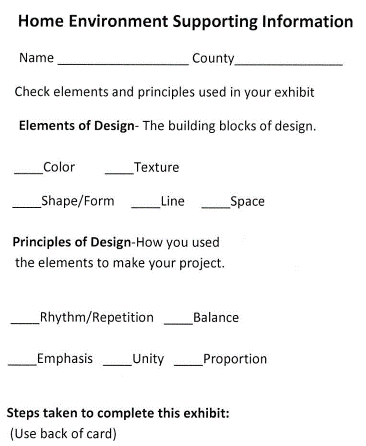 11. Supporting Information: Supporting information is required for all Home Environment exhibits. Information must include elements or principles of design used and steps taken to complete project. Tag templates can be found on the 4-H State Fair website. Or pick up at the County Office. Exhibits without supporting information will be dropped a ribbon placing.PINTERESTPurple  3.50   Blue  3.00   Red  2.50   White  2.00Classes marked with an asterisk (*) are not eligible for State Fair.**This area can be utilized by all 4-Her’s wanting to show a project from an idea learned from Pinterest.Dept. C	Division 936Classes:*C936001 - Item made from idea gained from Pinterest website. Include picture from the site where the idea was learned.*C936002	 - Picture Poster showing how you developed an idea from Pinterest website that is not able to display at fair. (Ex. Storage for closet). Show the Pinterest idea and how you developed you project. DESIGN MY PLACEPurple  3.50   Blue  3.00   Red  2.50   White  2.00Classes marked with an asterisk (*) are not eligible for State Fair.Dept. C	Division 255Classes:*C255001	 - Needlework item (made with yarn or floss)*C255002 - Fabric accessory - pillow, laundry bag, pillow case, table runner, etc.*C255003 - Accessory made with original batik or tie dye*C255004 - Simple accessory made using wood *C255005 - Simple accessory made using plastic *C255006 - Simple accessory made using glass*C255007 - Simple accessory made using clay *C255008 - Simple accessory made using paper *C255009 - Simple accessory made using metal tooling or metal punch*C255010   Storage item made or recycled*C255011   Bulletin or message board*C255012   Problem solved:  Use a creative method to show you solved a problem (air quality, water, sound, temperature, lighting, fire escape plan, etc.)*C255013   Video: Show how to make a bed, organize a room, or the steps you used to make your simple accessory DESIGN DECISIONSPurple  3.50   Blue  3.00   Red  2.50   White  2.00All static exhibits must have received a purple ribbon at the county fair to advance to the State Fair.Required: Attach information to explain steps taken. Information must also include element or principle of design used.Dept. C   Division 257Classes:C257001 - Design board for a room - Include: color scheme, wall treatment, floor treatment, etc. OR floor plan for a room. Posters, 22 x 28, or multimedia presentation (on CD). Show what you learned with before and after pictures or diagrams, samples, story, cost comparisons, optional arrangements, etc.C257002 - Problem solved, Energy Savers OR Career exploration – Identify a problem (problem windows, storage needs, inconvenient room arrangement, etc.) OR, explore and career related to home environment. (what would it be, what education is needed, what would you do, etc.) Using poster, notebook, multimedia presentation (on CD) or other method, describe the problem and how it was solved OR your career exploration.C257003 - Solar, wind, or other energy alternatives for the home – Can be models, either an original creation or an adaption of kit. If kit, label and explain what was learned and how the item could be used in or on exterior of home.C257004 - Technology in Design – Incorporate technology into a project related to home environment; for example, using conductive thread to create a circuit that enhances a wall hanging.C257006 - Window Covering -- May include curtains, draperies, shades, shutters, etc.C257007 - Floor covering – May be woven, braided, painted floor cloth, etc. C257008 - Bedcover - May include quilt, comforter, bedspread, dust ruffle, canopy, etc. For quilts, state who did the quilting. (No fleece tied exhibits.) (p. 50-53)C257009 - Accessory -- Original Needlework/Stitchery.C257010 - Accessory – Textile – 2D (table cloth or runner, dresser scarf, wall hanging, etc. No tied fleece blankets or beginning/10 minute table runners.)C257011 - Accessory – Textile – 3D (pillows, pillow shams, fabric bowls, etc. No fleece tied exhibits))C257012 - Accessory – 2DC257013 - Accessory – 3D (String art, wreaths, etc.)C257014 - Accessory – Original Floral Design.For classes 15-18, determine entry by what medium was manipulated. C257015 - Accessory – Original made from Wood – burn, cut, shape or otherwise manipulateC257016 - Accessory – Original made from Glass – etch, mosaic, stain, molten or otherwise manipulateC257017 - Accessory – Original made from Metal – cut, shape, punch, sculpt, reassemble or otherwise manipulate.C257018 - Accessory – Original made from Ceramic or Tile – Treatment to exhibit must go through process that permanently alters the medium. Painting alone is not sufficient. C257019 - Accessory – Recycled/Upcycled Item for the home - reuse a common object or material in a creative way. Include description of what was done to recycle or reuse item in your attached information.C257020 - Furniture – Recycled/Remade - made or finished by using a common object or material in a creative way.  Include description of what was done to recycle or reuse item in your attached information.C257021 - Furniture – Wood Opaque finish such as paint or enamel.C257022 - Furniture – Wood Clear finish showing wood grain.C257023 - Furniture -- Fabric Covered - May include stool, chair seat, slip-covers, headboard, etc.C257024 - Furniture – Outdoor Living - Furniture made/refurbished suitable for outdoor use. (NOTE: May be displayed outside).  Include description of what was done to recycle or reuse item in your attached information.C257025 - Accessory – Outdoor Living. Accessory made/refurbished by 4-H member suitable for outdoor use. Include description of what was done to recycle or reuse item in your attached information.HEIRLOOM TREASURES / FAMILY KEEPSAKESPurple  5.50   Blue  4.50   Red  3.50   White  2.50All static exhibits must have received a purple ribbon at the county fair to advance to the State Fair.This project area is for items with historic, sentimental or antique value that are restored, repurposed or refinished to keep their original look and value. It is not for “recycled” items. For example, a bench would be considered an heirloom if the original finish is restored, but if decorated by painting it would be considered recycled. Entering highly valuable items (especially small ones) is discouraged, as exhibits are not displayed in closed cases. NOTE: Resources to support this project area are available on the 4-H website. Attach information including: 1. List of steps taken to complete your project. Before and after photos are encouraged. 2.  Keepsakes documentation:  how you acquired the item and the history of the item. May be written, pictures, audio or video tape of interview with family member, etc.Dept. C Division 256Classes:C256001 - Trunks – Including doll-sized trunks or wardrobes.C256002 - An Article – Either a repurposed “treasure” (accessory) from an old item or an old treasure refinished or renovated. May include display of a collection or collectibles, being careful not to destroy value of the collection.C256003 - Furniture – Either a newly-made “treasure” from an old item or an old “treasure” refinished or renovated. May include doll-sized furniture.C256004 - Cleaned and Restored Heirloom Accessory or Furniture – A reconditioned and cleaned old piece of furniture or accessory that is functional for use or display.  Item might be cleaned and waxed, and simple repairs made. Item would not have to be refinished or repainted, but reconditioned to restore it to its original look or to prevent it from further damage as a valuable heirloom. Consult extension publications Care and Conservation of Heirloom textiles, for information on textiles. This class is for situations where it may be best to do very little to the item to maintain its antique value. (Refinished items go in classes 2-3.) Item or article should be of complexity suited to an advanced project.  QUILT QUESTPurple  3.50   Blue  3.00   Red  2.50  White  2.00Classes marked with an asterisk (*) are not eligible for State Fair.In Quilt Quest, 4-Hers learn skills as they progress through the project. The least experienced 4-H exhibitor will select fabric, cut, and sew together only squares or rectangles in making the quilt top. They may have additional guidance in piecing the quilt block and layering together the quilt top, inner batting and the quilt bottom. Another person can do the quilting for them.In the Premier class, the 4-Her has developed skills to be able to do all of the work by himself/herself. This includes pattern and fabric selection, cutting and sewing individual pieces, layering the quilt top/batting/backing together, and quilting. Quilting may be done by hand, by sewing machine or by a commercial-grade quilting machine. After quilting, the 4-Her must finish the quilt by "squaring it up," put binding on the edge, and placing a label on the quilt which provides details about the quilt making process for historical purposes.•All entry cards and support information must be attached using a safety pin. No straight pins.•When judging Quilt Quest exhibits, the judges consider SF209 “Standards for Judging Quilts and Quilted Items.”•For all classes, 4-Hers can choose fabrics for the quilt by selecting fabric from fabric bolts. 4-Hers may also use “fabric collections” offered by manufacturers in a particular designer or fabric line. Examples of fabric collection include: Jelly Rolls are made of (up to) 40 different strips of 2 ½” wide fabric laying on top of one another and rolled up to look like a jelly roll. The fabric is created by one designer or fabric line and compliments each other. In many cases, less skilled 4-Hers find it difficult to cut narrow strips with a rotary cutter and ruler, so this fabric selection may make it easier as they learn. Honey Buns are made like the Jelly Rolls with 1 ½” strips of fabrics. Layer Cakes are 10" squares of fabric from a manufactured designer or fabric line with different pieces of fabric “layered” on top of one another to look like a piece of cake. Charm Packs are made of 5" squares of coordinating fabric and may be tied up with a string or scrap of fabric. Candies are 2.5" squares of fabric from a manufactured designer or fabric line.Turnover is a collection of coordinating fabrics that are cut into 6” triangles. Fat Quarters are ½ yard cuts of fabric which are cut in half to make a rectangle that is approximately 18” x 21”. (One half yard of fabric yields 2 fat quarters).The “fat quarter” can be more economical to purchase for a smaller quilt because the purchaser does not have to buy the entire yardage width. Fabric Kit is a collection of fabrics cut in large pieces to accommodate the requirements of a particular quilt pattern. The 4-Her must cut out all of the smaller squares, rectangles, etc. to make the quilt top according to the pattern directions.After fabric selection, youth can use a variety tools for cutting the fabric and completing the quilt. Cutting into pattern pieces may include hand roller die cutting machines that cut particular shapes which can be appliqued to fabric. This is allowed in the construction of the quilt. -A quilted exhibit is made up of at least 3 layers. Exhibits must be quilted or tied through all layers.-Fleece blankets are not eligible in this division.-Quilts must have a permanent label on the back in the bottom right corner with quilter’s name and date of completion.Dept. C   Division  229Classes:Barn Quilts	Supporting information is required for this exhibit. Information must also include elements or principles of design used and steps taken to complete project. Please note this is the Home Environment information sheet. Exhibits without supporting information will be dropped a ribbon placing.   229021 - Barn Quilt created that is less than 4x4.   229022 - Barn Quilt created that is 4x4 or larger.Exploring Quilts  C229010 - Exploring Quilts - SF208C Scoresheet for Education Exhibits and Computer Exploration. Illustrate some aspect of quilts or quilt making. Examples include, but are not limited to: language arts, quilts of different cultures, chemistry, design, preservation, history, construction, math-conversion of quilt patterns, textiles/fabrics, computerization, entrepreneurship. History may include history of an old quilt or history/research of a particular style of quilt such as Baltimore album quilts or Amish quilts. Exhibit may be a 14 x 22 inch poster, notebook, CD, Powerpoint, Prezi, DVD, YouTube, or other technique. All items in an exhibit must be attached together and labeled. NO quilted items should be entered in this class.     C229030 - Computer Exploration - Poster or notebook with a minimum of six computer generated quilt designs or color variations on a quilt design. Include information on type of program used, process used to generate designs, or how you used color to create different quilt designs. Size of poster or notebook to be suitable for the exhibit.Premiere Quilt . 	Entire quilt is the sole work of the 4-H member, including quilting (hand or machine). The youth may receive guidance but no one else may work on the quilt. Tied quilts are not eligible for this class.	C229080 - Hand-quilted	C229081 - Sewing Machine-quilted	C229082 - Long arm quilted – non-computerized/hand guided	C229083 - Long arm quilted – computerizedQuilt Design Other than Fabric	C229020 Quilt Designs Other Than Fabric - Two or three-dimensional item with quilt design made using medium other than fabric, such as wooden quilt block, stained glass, paper, etc.Quilted ExhibitsC229040 Wearable Art - Quilted clothing or clothing accessory which must have a recognizable amount of quilting and may include fabric manipulation.  Quilting must be done by 4-H member.  On a half sheet of 8 ½ x 11 inch paper, tell how ou selected the design and fabrics including whether or not you used a kit, jelly roll, charm squares, etc.  C229041 Inter-Generational Quilt - A quilt made by a 4-H member and family members or friends of different generations. On a half-sheet of 8 ½ x 11   inch paper, include explanation answering the following questions: A) How as the quilt planned and who did what in the construction of the quilt? B) How did you select the design and fabrics including whether or not you used a kit, jelly roll, charm squares, etc.? C) What did you learn that you can use on your next project?C229042 Service Project Quilt - A quilt constructed by a 4-H member or group to be donated to a worthy cause. On a half sheet of 8 ½ x 11 inch paper, include an explanation answering the following questions: A) Why was the quilt constructed and who will receive the donated quilt?  B) How did you select the design and fabrics used including whether or not you used a kit, jelly roll, charm squares, etc.?  C) What did you do and what was done by others? D) What did you learn that you can use on your next project?Guidelines for Classes 50 – 83 Please note the description of classes. They denote degree of difficulty in construction and not the number of years in the project. A quilted exhibit consists of 3 or more layers.  All quilted exhibits must be quilted (machine or hand) or tied.  All quilt piecing and finishing must be the sole work of the 4-H member. Quilting, whether machine or hand quilted, may be done by another individual except for the Premier Quilt class.  No pre-quilted fabric may be used. Wall quilts must have a hanging sleeve on the back of the quilt, or some method for hanging. All quilted exhibits must be clean and finished for intended purpose. On a half sheet of 8 ½ X 11 inch paper, include an explanation answering the following questions:  A) How did you select the design and fabrics including whether or not you used a kit, jelly roll, charm squares, etc.?  B) What did you do and what was done by others?  C) What did you learn you can use on your next project? Pieced quilts made up of squares and/or rectangles. SF208A Scoresheet for Quilts and Quilted Items.Classes 50 – 52 Pieced quilts made up of squares and/or rectangles. SF208A Scoresheet for Quilts and Quilted Items.C229050 - Small - length + width = less than 60”. This size includes miniature quilts, wall hangings, table runners, placemats (4), and pillows. All items must be quilted. Pillows must have a quilted top, not just pieced patchwork.	C229051 - Medium - length + width = from 61” to 120”	C229052 - Large - length + width over 120”	Classes 60 – 62 In addition to any of the methods in classes 50–52, quilts may have triangles, and/or may be embroidered. C229060 - Small - length + width = less than 60”. This size includes miniature quilts, wall hangings, table runners, placemats (4), and pillows. All items must be quilted. Pillows must have a quilted top, not just pieced patchwork.	C229061 - Medium - length + width = 61” to 120”	C229062 - Large - length + width = over 120”Classes 70 – 72 In addition to any of the methods in classes 50–62, quilts may have curved piecing, applique, Celtic style, stained glass style, paper piecing, art quilt style (An art quilt is an original exploration of a concept or idea rather than the handing down of a “pattern”.  It experiments with textile manipulation, color, texture and/or a diversity of mixed media.  An Art Quilt often pushes quilt world boundaries), or other non-traditional styles. C229070 - Small - length + width = less than 60”. This size includes miniature quilts, wall hangings, table runners, placemats (4), and pillows. All items must be quilted. Pillows must have a quilted top, not just pieced patchwork.	C229071 - Medium - length + width = 61” to 120”	C229072 - Large - length + width = over 120”ENVIRONMENTAL EDUCATION AND EARTH SCIENCESAGRONOMYIndividuals in the Crop Production, Field Crops project may exhibit grain or plants to prepare an educational display representing their project. The purpose of these exhibits is to demonstrate to the public the benefits from the study and application of crop, weed, range and soil sciences to solving problems in management, conservation, sustainability and environmental protection. For guidelines on specific projects, refer to appropriate project manuals.FIELD CROPSPurple 3.50   Blue 3.00   Red 2.50   White 2.00Grain or Plant Exhibits - Classes 1-5: A completed Crop Production Worksheet (available at https://cropwatch.unl.edu/Youth/Documents/Crop%20Production%20Project%20Worksheet%20Final.pdf) must accompany grain and plant exhibits or it will automatically be deducted one ribbon placing. The worksheet must include the exhibitors name and address, county, plant hybrid or variety, plant population, whether crop production was irrigated or dryland, and general information including farm cropping history, soil type and weather effects.The worksheet also must include an economic analysis of the project, listing individual expenses and income, on a per acre basis. Other topics to discuss are the selection of variety or hybrid, impacts of tillage and conservation practices, inputs (fuel, fertilizer, irrigation, labor, pesticides, etc.), any observations made during the growing season and what you learned from your crops project. The worksheet counts as 50% of the total when judged. Worksheet must be the original work of the individual exhibitor or it will be deducted one ribbon placing.Attach the worksheet to the entry in a clear plastic cover such that it can be read without removing it from the cover. In addition to the worksheet, grain and plant exhibits will be judged on condition, appearance (i.e. disease and insect damage, grain fill), uniformity (size, shape, color, maturity), and quality of exhibit. Refer to Scoresheet SF264. Grain exhibits must be one gallon per sample. Grain exhibits harvested in the fall (e.g., corn or soybeans) may be from the previous year's project. Display containers will be furnished.Plant exhibits, with the exception of ears of corn, must be the result of the current year's project. - Corn - 10 ears or 3 stalks (cut at ground level with no roots or soil and bound together)Grain Sorghum - 4 stalks (cut at ground level and bound together)Soybeans - 6 stalks (cut at ground level and bound together)Small grains (oats, barley, wheat, triticale) - sheaf of heads 2 inches in diameter at top tie with stems about 24" long.Other crops (alfalfa, millet, etc.) - sheaf of stems 3 inches in diameter at top tied with stems cut at ground level or half size small square bale.2. Displays - Classes 6-10: •	The purpose of the display is to tell an educational story to those that view the display.•	The display is a visual representation (pictures, charts, graphs) no larger than 28” wide by 28” tall on plywood or poster board.•	The display should be neatly titled. Make sure to label display with exhibitor’s name, address and county on back side. Explain pictures and graphs clearly and concisely.•	Consider creativity and neatness. Refer to Scoresheet SF259 Each display must have a one-page essay (minimum) explaining why the exhibitor chose the area of display and what they learned from their project. Include any references used.•	The essay should be in a clear plastic cover with the exhibitor's name outside. •	If a display does not have an essay, it will automatically be deducted one ribbon placing.Dept. G Division 750Classes:G750001	Corn (includes yellow, white, pop, waxy, or any other type) G750002	Soybeans G750003	Oats G750004	Wheat G750005	Any other crop (includes grain sorghum, alfalfa, millets, barley, rye, triticale, amaranth, dry beans, sugar beet, mung bean, canola, forage sorghum, safflower, etc.) G750006	Crop Production Display - The purpose of this class is to allow original and creative exhibits that contain educational information about crop production aspects, such as crop scouting, alternative crops, pest management, etc, G750007 	Crop Technology Display – Display information about aspects of technology used in crop production, such as genetic engineering, crop breeding, GPS, yield mapping, computers, etc, G750008	Crop End Use Display – Display information about the final product or end uses for a crop such as food, feed, fuel, or other products. (i.e. corn can be processed into livestock feed, ethanol, plastics, etc. or soybeans can be processed into bio-diesel, pet bedding, crayons, oil, etc.) This should not be about the process of crop production, but focus on an end product.G750009  Water or Soil Display – Display information about water or soils, such as how soils are being used for crop production, range, conservation, wildlife, or wetland use, or ways to protect or conserve water and soil resources,G750010 	Career Interview Display – The purpose of this class is to allow youth to investigate a career in agronomy. Youth should interview one person that works with crops about such topics as, what parts of their job do they enjoy or dislike, why did they choose that career, what was their education, etc. Include a picture of the person interviewed.     SPECIAL AGRONOMY PROJECTThe crop of the year for 2023 is Tepary Beans.Youth experience a crop that is grown, was grown or has the potential to be grown in Nebraska by growing it, researching traits of that crop and determine viability of that crop in the part of the state they live. Each year seeds will be mailed to extension offices or ag ed classrooms across the state, as ordered by that location. Offices will distribute to youth on a first, come – first serve basis. A different seed will be selected every year. Youth will grow seeds in their garden or pots. Written resources materials will be available for youth, in addition to virtual, live or recorded videos/field trips. Youth will be eligible to enter an exhibit at both the county and/or state fair in the agronomy project area.G750011 - Special Agronomy Project - Educational Exhibit (SF259)- Educational exhibit based on what was learned from the project. Present information on a poster 14” X 22” either vertical or horizontal arrangement or in a clear plastic report cover. The 4-H member’s name, age and county must be on the back of the poster or report cover. Refer to Scoresheet SF259 Each display must have a one-page essay (minimum) explaining why the exhibitor chose the area of display and what they learned from their project. Include any references used.G750012 Special Agronomy Project -Video Presentation - 4-H exhibitor designs a multimedia presentation related to the crop. This could include narration of the growing process, presenting facts about the crop or any other innovative multimedia practices. The presentation should be at least 2 minutes in length and no more than 5 minutes in length, appropriate graphics, sound and either a video clip, animation or voice over and/or original video clip. Any of the following file formats will be accepted: mp4, .mov, .ppt, or .avi.G750013 Special Agronomy Project (Freshly Harvested Crop) Plant exhibits must be the result of the current year's project. Depending on the type of crop selected for the current year:    Corn - 10 ears or 3 stalks (cut at ground level with no roots or soil and bound together)Grain Sorghum - 4 stalks (cut at ground level and bound together)Soybeans - 6 stalks (cut at ground level and bound together)Small grains (oats, barley, wheat, triticale) - sheaf of heads 2 inches in diameter at top tie with stems about 24" long.Other crops (alfalfa, millet, etc.) - sheaf of stems 3 inches in diameter at top tied with stems cut at ground level.Supporting documentation (½ to 1-page in length) should include the following:Economic Analysis and/or research that supports feasibility of this crop in Nebraska or how the crop has evolved over time.Other topics to discuss are past/current commercial production of this crop. This includes: the selection of variety or hybrid, impacts of tillage and conservation practices, inputs (fuel, fertilizer, irrigation, labor, pesticides, etc.), any observations made during the growing season about this crop and what you learned from your crops project. This ½ to 1-page summary counts as 50% of the total when judged.In addition to the summary, grain and plant exhibits will be judged on condition, appearance (i.e. disease and insect damage, grain fill), uniformity (size, shape, color, maturity), and quality of exhibit.WEED SCIENCEPurple  2.50   Blue 2.00   Red 1.75   White 1.50Rules:Any individual in the Conservation, Environment 1, 2 or 3, Range, Reading the Range 1 or Using Nebraska Range 2, or Crop Production, Field Crops projects may exhibit a weed book or weed display.  At least 15 of the specimens must represent this year’s work. For assistance identifying plants, participants can use the Nebraska Department of Agriculture’s Weeds of Nebraska and the Great Plains (1994) or Weeds of the Great Plains (2003).Books - Classes 1-2: Plants must be mounted on sheets that are no larger than 14” wide by 14” high. Proper plant mount should include root as well as stem and leaf tissue. Plants should be glued rather than taped and the mounts should be protected with a clear clover.Exhibits will be judged based on completeness of plant mount, accuracy of identification, label, neatness, and conformity to exhibit requirements. Refer to Scoresheet SF261.Each completed mount must have the following information (see example below) in the lower right corner of the mounting sheet:Displays - Class 3: The purpose of the display is to tell an educational story to those that view the display. The display is a visual representation (pictures, charts, graphs) no larger than 28” by 28” on plywood or poster board. The display should be neatly titled.Make sure to label display with exhibitor’s name, address, and county on back side. Explain pictures and graphs clearly and concisely. Refer to Scoresheet SF259.Each display must have a one page essay explaining why the exhibitor chose the area of display and what they learned from their project. Include any references used. The essay should be in a clear plastic cover with the exhibitor's name outside.Dept. G   Division 751 G751001	Weed Identification Book - A collection of a minimum of 15 plant mounts including at least two of the following prohibited noxious weeds (Canada thistle, musk thistle, plumeless thistle, saltcedar, leafy spurge, purple loosestrife, diffuse knapweed, spotted knapweed, Japanese knotweed, bohemian knotweed or phragmites), and at least five weeds that are a problem primarily in lawns.G751002	Life Span Book - A collection of 7 perennials, 1 biennial, and 7 annual weeds.G751003	Weed Display – The purpose of this class is to allow original and creative exhibits that contain educational information about weeds, such as the effects of weed control, herbicide resistant weeds, what makes a weed a weed, or uses for weeds.RANGE MANAGEMENTPurple  2.50   Blue 2.00   Red 1.75   White 1.50All static exhibits must have received a purple ribbon at the county fair to advance to the State Fair.The purpose of this category is to help 4-H'ers identify and collect range plants. In addition, participants will learn the basics of range management, and Nebraska's range. Through the creation of range boards 4-H'ers will become more proficient in knowledge of Nebraska's range.Rules:1. Each exhibit must be properly identified with Unit and Class.2. All plant displays and display covers must be the result of the current year's work. 3. Plant identification and lists of appropriate plants in each category (grasses, forbs, shrubs, and grass-like plants) can be found in the Range Judging Handbook and Contest Guide (EC150, Revised July 2016), Common Grasses of Nebraska (EC170), and Common Forbs and Shrubs of Nebraska (EC118).4. The purpose of these exhibits is to demonstrate to the public the benefits from the study and application of crop, weed, range and soil sciences to solving problems in management, conservation, sustainability and environmental protection.5. For guidelines on specific projects, refer to appropriate project manuals. Premier 4-H Science Award is available in this area. Please see General Rules for more details.Books (Classes 1-6): For books, plants must be mounted on sheets that are no larger than 14” wide by 14” high. Plants should be glued rather than taped and the mounts should be protected with a clear cover. Proper plant mount should include root, as well as stem and leaf tissue. Exhibits will be judged based on completeness of plant mount, accuracy of identification, labeling, neatness and conformation to project requirements. Each completed mount must have the following information (see example below) in the lower right corner of the mounting sheet:2. Displays (Class 7): The purpose of the display is to tell an educational story to those that view the display. The display is a visual representation (pictures, charts, graphs) no larger than 28” by 28” on plywood or poster board. The display should be neatly titled. Make sure to label display with exhibitor’s name, address, and county on back side. 3. Boards (Classes 8-9): Boards should be should no larger than 30” wide by 36” talll. Boards should be adequately labeledDept. D   Division 330Classes:D330001   Value and Importance for Livestock Forage and Wildlife Habitat and Food Book – A collection of 12 different plant mounts, with 4 classified as high value, 4 as medium value, and 4 as low value for livestock forage, wildlife habitat, or wildlife food. Value and importance classifications can be found in the Range Judging Handbook and Contest Guide, Appendix Table 1 (EC150, Revised July 2016) starting on page 42.  Plants can consist of any combination of grasses, grass-like plants, forbs, or shrubs. Assemble plant mounts in order of high, medium, and low value and importance. Label each plant mount with its value and importance classifications for each of the three areas: Livestock Forage, Wildlife Habitat, Wildlife Food.D330002 	Life Span Book – A collection of 6 perennial plants and 6 annual plants selected from grasses or forbs.D330003 	Growth Season Book – A collection of 6 cool-season grasses and 6 warm-season grasses.          D330004 	Origin Book – A collection of 6 native range grasses and 6 introduced grasses.  Introduced grasses are not from North America and often used to seed pastures.D330005 	Major Types of Range Plants Book  – A collection of 3 grasses, 3 forbs, 3 grass-like, and 3 shrubs.D330006	Range Plant Collection Book – A collection of 12 range plant mounts with something in common (i.e. poisonous to cattle, or historically used as food by Native Americans, or dye plants, or favorite antelope forage, etc.). Include a short paragraph in the front of the book which describes what the plants have in common and why you have chosen to collect them.D330007	Parts of a Range Plant Poster – Mount a range plant on a poster board. Label all the plant parts. Include the plant label in the lower right corner, including the scientific and common name of the plant. Put your name and 4-H county on the back of the poster.D330008 	Special Study Board – A display of the results of a clipping study, a degree of use study, range site study, etc. A short essay must accompany the display to explain the reason for the study, what was learned, and study results. This should be placed in a sheet cover attached to the board. D330009	Junior Rancher Board – This exhibit should include a ranch map with a record book or an appropriate educational display on some phase of rangeland or livestock management. A short essay must accompany the display to explain the purpose of the rancher board, what was learned, etc.FORESTRYPurple  3.50  Blue  3.00   Red  2.50   White  2.00All static exhibits must have received a purple ribbon at the county fair to advance to the State Fair.This category provides 4-H'ers an opportunity to prepare displays that shows their expertise in many aspects of forestry. Involvement in this category will lead to expansion of seed, twig, wood, leaf, and tree knowledge for 4-H'ers. In addition, participants would learn more about common Nebraskan trees. For more information about tree classification visit this website https://4hcurriculum.unl.edu/index.php/main/program_project/65Rules:1. The official reference for all forestry projects is the Tree Identification Manual (4-H 332) which was recently revised and is available for purchase from UNL Marketplace. Other helpful forestry references include Trees of Nebraska (EC 92-1774-X), Leafing Out (4-H431) and Plant a Tree (EC 17-11-80).2. Display "boards" must be made from wood or wood composite, e.g. plywood, fiberboard, or masonite, 1/4" to ½" thick and no larger than 24" x 24". Display boards may be coated, e.g., painted or varnished, on both sides to prevent warping.3. Display "posters" must be made from a material, e.g. foam board or poster board, that will stand upright without buckling, and be no larger than 24" x 24".4. Display "books" must measure no more than 16" x 16".5. At least 5 of the 10 samples in Class 2, 3, 4, and 5 must be from the list of 60 species described in 4-H 332. Samples must be from 10 different tree species. For example, Emerald Queen Maple and Crimson King Maple are both varieties of the same species (Norway Maple), and thus have the same genus and species name, i.e. Acer platanoides. All samples must be from trees, NO shrubs. If more than 10 samples are included in the display, only the first 10 samples from the current year will be judged.6. Due to emerald ash borer infestation, no true ash species (Green Ash, White Ash, Black Ash, or Blue Ash) may be included in any collections. Inclusion of a true ash species will result of the project being disqualified. 7. Remember that other general labeling standards apply. For example, scientific names are always italicized or underlined. Also, the first letter of a Genus name is always capitalized. The first letter of a species name is always lower case. When required, always indicate complete scientific names (Genus and species) and common names, (e.g. Norway Maple) even when “variety names” are included. For example, the scientific name of Emerald Queen Maple is Acer platanoides and the common name is Norway maple. “Emerald Queen” may be included as the variety name, but variety names are not required.8. How well the exhibitor follows written directions is an important factor in judging.Dept. D   Division 320Classes:D320001 - Design-Your-Own ExhibitPrepare an educational exhibit of some aspect of trees, forests or forestry that is of special interest to you. Possible topics include paper recycling, wild fire, forest products, forest wildlife, or forest pests. The only requirement is that the display be no larger than 24 inches by 24 inches by 24 inches. Photographs, drawings, samples, charts, posters, etc can be used but, include enough information to adequately explain the topic. Your display should be substantially different from other display classes. Be as creative as you like.D320002 - Leaf Display:  The leaf display should include samples of “complete leaves” from 10 different tree species. The display must include at least two samples of simple leaves, compound leaves, and conifer leaves.  Leaves should be pressed, dried and mounted.Collection: Whenever possible, collect leaves from mature trees. Collect leaves any time after they have reached full size, usually beginning in early summer. Leaf samples should be in good condition, representative of the average leaves on the tree.  Keep in mind that shaded leaves often are much larger than normal.  Carefully remove leaves from the twig with the entire petiole or rachis intact.   After collection, fresh leaf samples can be temporarily stored within the pages of an old magazine, but they should be properly pressed and dried for display.  Be sure to record pertinent information during collection. All collection must be done by the exhibitor.Mounting: Leaves may be displayed in a notebook or on a display board. Any method may be used to mount leaves, e.g.  wire, glue, tape, staples, plastic bags, but be sure all their features can be clearly identified.Labeling: The label for each sample must include: 1. common name 2. scientific name 3. leaf type 4. leaf arrangement (for broadleaf trees) 5. leaf composition (for broadleaf trees) 6. collector’s name 7. collection date 8. collection location (be specific, state and county at a minimum) If a twig is included with a sample, indicate “twig included” on the label. For example, the twig may be included with an eastern red cedar sample because the leaves are very small and difficult to remove from the twig.Supplemental information: e.g. general uses, common products, fall color, etc., may be included to enhance educational value.D320003 - Twig DisplayThe twig  display must include twig samples from at least 10 different tree species.  The display must include at least two samples of opposite and alternate leaf arrangements from broadleaf trees.Collection:  Twig samples should be collected during the dormant season (November – April) when the buds are mature. Twig samples must be at least 6 inches long and exhibit buds.  Leaves must be removed and side branches must be trimmed to less than 1 inch in length. All collection must be done by the exhibitor.Mounting: Twigs must be mounted on a display board. Any method, e.g. wire, glue, tape, staples, plastic bags, may be used to mount twigs, but be sure all features can be clearly identified. The non-terminal end must be cut at a slant so the pith can be seen.  Labeling: The label for each sample must include: 1. common name 2. scientific name 3. leaf arrangement (for broadleaf trees) 4. collector’s name 5. collection date 6. collection location (be specific, state and county at a minimum)Supplemental information: e.g. general uses, tree characteristics, etc., may be included to enhance educational value.D320004 - Seed  DisplayThe seed display must include seed samples from at least 10 different tree species..Collection: Tree seeds should be collected at the time of year when they are mature, which varies widely depending upon tree species. For example, Silver maple seeds mature in May while red oak acorns do not mature until September. Seed samples should be free of insects or disease symptoms.  Remember to display seeds, and not fruit.  For example, the seed of honeylocust is enclosed in a pod.  Remove and display the seed not just the pod.  It is acceptable to display the fruit with the seed, but clearly label each. All collection must be done by the exhibitor.Mounting: Seeds may be displayed in a variety of ways, e.g. mounted on a display board, displayed in jars in a rack, etc., but they must be securely mounted and easily viewed. Be as creative as you like. Labeling: The label for each sample must include: 1. common name 2. scientific name 3. type of fruit, if known (e.g. samara, pod, nut, legume, etc.) 4. collector’s name 5. collection date 6. collection location (be specific, state and county at a minimum)Supplemental information: e.g. maturity date, average number of seed in the fruit, etc., may be included to enhance educational value.D320005 - Wood  DisplayThe wood display must include wood samples from at least 10 different tree species. Preparation: Samples may be of any shape, e.g. sections from a board, wood cylinders turned on a lathe, horizontal or vertical cross sections of a small log with bark attached, etc. but all samples should be the same shape, e.g. all wood cylinders or all sections of a board.   Each sample can be no larger than 4 inches by 4 inches by 4 inches.  Cut surfaces should be sanded to show the grain. Treating samples with a clear finish (no stain) is optional. All collection must be done by exhibitor.Mounting: Samples may be displayed in a variety of ways, e.g. mounted on a display board, displayed in a box or rack, etc. but they must be securely mounted and easily viewed.  Be as creative as you like. 	Labeling: The label for each sample must include: 1. common name 2. scientific name 3. wood type (softwood or hardwood) 4. collector’s name 5. collection date 6. collection location (be specific, state and county at a minimum)	Supplemental information: e.g. common products, wood density, etc., may be included to enhance educational value.D320006 - Cross Section Display a disc cut from a tree species listed in 4H 332. The sample must be collected, by the exhibitor, within one year of the state fair judging day.  The disc must measure 6 to 12 inches in diameter and 1 to 3 inches thick. The bark should be firmly attached, which may be difficult if the tree was dead when the disc was cut.  Sand at least one side of the disc so the grain can be easily seen.  The disc may be treated with a clear finish, but treat both sides to minimize warping. As the disc dries, some cracking or checking can be expected and is allowed.Labeling: The following parts must be clearly and accurately labeled on the cross section with pins, paper tags, or some other form of identification: 1. Pith 2. Heartwood 3. Sapwood 4. One growth ring (beginning and end) 5. Cambium 6. Bark o A separate label attached to the back of the disc must include: 7. Common name 8. Scientific name 9. Tree classification (softwood or hardwood) 10. Age (of the cross section) 11. Collector’s name 12. Collection date 13. Collection location (be specific, state and county at a minimum)D320007 - Parts of a Tree (This project is only for ages 8 – 11)Prepare a poster, no larger than 24 inches x 24 inches that clearly identifies the main external parts of any tree: 1. Trunk 2. Crown 3. Roots 4. Leaves 5. Flowers 6. Fruit 7. Buds 8. Bark Identifying other internal parts, e.g. phloem, xylem, cambium, annual ring, pith, etc., is optional. Attach a separate label on the back of the poster that includes the exhibitor’s name and age.D320008 - Living Tree DisplayDisplay a living  tree seedling grown by the exhibitor from seed in the display container. The seed must be from a species listed in 4H 332.  The seedling must be 60 days to 1 year old (on State Fair judging day).  The display container must contain at least 8 inches of soil (potting mix or suitable natural soil), have drainage holes, and a drain pan to catch drainage water.  Labeling: A waterproof label must be attached and include: 1. common name 2. scientific name 3. seed treatments (if any) 4. planting date 5. emergence date 6. collector’s name Supplemental information about the tree: e.g. where the seed was collected, growth measurements, uses for that species, etc., may be included in an attached notebook, poster, etc. to enhance educational value. Supporting information will be an important factor in judging.D320009 - Forest Product Display - Prepare a visual display and/r collection tracing the origin of one non-lumber product that comes from trees and/or forests. The display must be no. larger than 24 inches by 22 inches by 28 inches. Photographs, drawings, samples, charts, posters, etc. can be used. Posters submitted may be no larger than 22” x 28” and may be either vertical or horizontal. The contestant must identify what species of tree the product is derived from and where the product is harvested, grown, or otherwise collected. The product listed must be partially or fully derived from trees; if partial the approximate percentage should be articulated in the display.•	The goal of this exhibit is for students to learn that many products come from trees and forests and to explore one of these products through in-depth study.•	Information about the tree or forest product: e.g. information about harvesting, processing, industry information, and environmental or other benefits may be included to enhance educational value. Supplemental information will be an important factor in judging but should not exceed three printed pages of text. Cite sources of information.•	Personal interviews with industry professionals are encouraged as a source of information.D320010 - Forest Health Display - Prepare a visual display outlining a specific forest health issue such as a tree disease, insect pest, animal- or human-caused damage, or an abiotic issue such as weather damage. The display must be no larger than 24 inches by 24 inches by 24 inches. Original photographs, drawings, samples, charts, posters, etc. can be used. Actual specimens are strongly encouraged but must be properly preserved, i.e. insects pinned or placed in vials of alcohol, leaves pressed and dried. Posters submitted may be no larger than 24 inches x 24 inches.•	Explain through the display what species of trees the health issue affects, diagnostic features of the issue (symptoms in trees, identifying features of the pest, etc.), and management options.•	Include common and scientific names of trees and pests.•	Supplemental information about the tree or forest health issue: e.g. origin, proliferation in Nebraska/United States, and physiological effects on the tree may be included to enhance educational value. Supplemental information will be an important factor in judging but should not exceed three printed pages of text. Cite sources of information.•	 Attach a separate label on the back of the display that includes the exhibitor’s name and age.D320011 - Wildfire Prevention Poster - Prepare a poster, no larger than 24 inches x 24 inches that promotes wildfire prevention strategies. Strategies articulated in the poster can include personal and/or land management actions. Attach a separate label on the back of the poster that includes the exhibitor’s name and age.•	Supplemental information about wildfire prevention should be attached to the poster: e.g. frequency of wildfires in Nebraska/United States, financial costs of wildfires, environmental factors that contribute to wildfires, etc. to enhance educational value. Supplemental information will be an important factor in judging but should not exceed three printed pages of text. Cite sources of informationD320012 - Sustainable Landscape Diorama - Box must be no larger than 24" x 24". The exhibit must show a Nebraska landscape that includes elements such as windbreaks, fields, pastureland, CRP, public lands, community/municipal landscapes. The goal of this exhibit is for students to articulate conservation and sustainability best-practices that can be implemented on a landscape, while addressing landowner and other stakeholder interests. •	Label point/nonpoint sources of pollution, carbon sequestration, water-wise practices, wildfire prevention strategies, renewable energy sources, and other conservation practices as well as at least 10 species of plants included in the diorama. •	Attach to the exhibit a brief report including supplemental information describing the diorama, defining conservation practices, and outlining opportunities for landscape improvements to enhance educational value. Supplemental information will be an important factor in judging but should not exceed three printed pages of text. Cite sources of information.D320013 – Tree Planting Project Display – Plant a tree in your community. Prepare a visual display where the student articulates proper tree planting techniques, why the individual tree species was chosen, as well as steps taken to continue care for the tree after initial planting. The display must be no larger than 24 inches by 24 inches by 24 inches. Photographs, drawings, samples, charts, posters, etc. can be used. Posters submitted may be no larger than 24 inches x 24 inches. The tree must have been planted 60 days to 1 year before State Fair judging day. Students must obtain permission from necessary authorities and property owners before planting any trees.  •	•    Labeling: the following information about the tree must be included in the display: 1. common name 2. scientific name 3. planting location 4. planting date 5. tree source 6. planter’s name 7. proper tree planting steps 8. tree care (after planting)•	Supplemental information about the tree: e.g. why the species was chosen, growth measurements, uses for that species, etc., may be included in an attached notebook, poster, etc.  to enhance educational value. Supplemental information will be an important factor in judging but should not exceed three printed pages of text. Cite sources of information.Learn to use a dichotomous key to classify trees; Identify common Nebraska treesURL: https://4hcurriculum.unl.edu/index.php/main/program_project/65CONSERVATION AND WILDLIFEPurple  3.50  Blue  3.00   Red  2.50   White  2.00All static exhibits must have received a purple ribbon at the county fair to advance to the State Fair.Conservation, wildlife and shooting sports gives 4-H members an opportunity to share their knowledge and field experience about conservation, wildlife, and shooting sports. When creating an exhibit make sure to take close account of the rules while taking into account the different laws that surround those areas. Rules:1. Show What You Did and Learned: All exhibitors must show evidence of their personal field experiences, study or observations that relate to their exhibit. This helps judges understand what the 4-H'er did and learned in the process that led to the exhibit.2. Proper Credit: Show proper credit by listing the sources of plans or other supporting information used in exhibits.3. Whose Exhibit?: The exhibitor's name, county, and age must be on the back or bottom of all displays.4. Wildlife and Wildlife Laws: "Animal" or "wildlife" in the following classes includes wild fish, amphibians, reptiles, birds, or mammals. Please make sure you are following all wildlife laws. 5. Project Materials: Related project booklets include Exploring Your Environment Series, 4-H Shooting Sports, Amphibians, Bird Behavior (EC 59381), Fishing for Adventure Project Manuals, Wildlife Conservation (4-H 125), , Geology, and Outdoor Adventure. Other resources include: Outdoor Skills: Learning Science in the Outdoors series (Science Signature Outcome Program) outdoornebraska.gov/afterschool/ and www.whep.org.6. Board and Poster Exhibits: Mount all board exhibits on ¼” plywood, Masonite, or similar panel no larger than 24” high by 24” wide. Poster exhibits should be on regular poster sheets, no larger than standard size (22 by 28 inches) but half size, 22 by 14 inches, is recommended.HARVESTING EQUIPMENTPurple  2.50   Blue  2.00   Red  1.75   White  1.50All static exhibits must have received a purple ribbon at the county fair to advance to the State Fair.Dept. D   Division 343Classes:D343001 - Fish Harvesting Equipment - Board exhibit. Display of equipment used in fish harvesting. Examples: fishing knots, hooks (with corks over ends for safety), lures. Label all items displayed. Include in your exhibit the following information: the purpose of each item, when or where each item is used and any personal experiences you've had with the item(s).D343002 - Build a Fishing Rod -   Rod building kits with instructions are available for this purpose. A fishing rod educational exhibit may not exceed 96 inches in length. Exhibit must be mounted on a board. Include with the exhibitt: Explanation of cost of materials/components, where materials/components were purchased, and how many number of hours required for construction. Label  all parts. Necessary components which must be included are grip, line guides (based on manufacturers specifications), guide wraps, and hook keeper. Reel seat needs to be aligned with guides, and guides aligned accurately down rod. Guide wraps of size A to D, nylon or silk thread. Exhibit will be judged on: workmanship, labeling of parts, information, and neatness.D343003 - Casting Target - Make a casting target for exhibit and use. Target must be under 48" x 48". The bullseyes must be 2 feet, outer band must be 1 foot in diameter and can have up to 3 rings. The exhibit must be easy to store, durable, and weather resistant. Include the purpose and rules of using your casting target.D343004 - Wildlife Harvesting Equipment - Display of equipment used in harvesting wildlife. Examples: expended ammunition casings (no live ammunition permitted), steel traps, hide stretchers, fleshers, etc. For displays of shotguns, rifles, or bows, use drawings or pictures. Label all items displayed: the purpose of each item, when or where it is used, and any personal experiences you've had with the item(s).D343005 - Inventing Wildlife/Fish Harvesting Equipment, Aid or Accessory - 	Use engineering principles to invent or adapt equipment that helps you harvest fish or wildlife.  This could include wildlife calls, adapted fishing pole for shallow water, a blind, decoys, etc…  Share your drawing (or adapted plans), how the equipment works, how you tested it, and the results of testing your prototype and any adjustments you made. OTHER NATURAL RESOURCESPurple  2.50   Blue  2.00   Red  1.75   White  1.50All static exhibits must have received a purple ribbon at the county fair to advance to the State Fair.Dept. D   Division 361Classes:D361001 - Design Your Own Exhibit in Natural Resources, Conservation, Geology, or Ecology - (SF171) - This class is for educational exhibits about natural resources, conservation, wildlife, or ecology that do not fit into other categories. Entries must be appropriate for fair display and no larger than 24” x 24”. All entries must include a title and should be clear (a brief explanation or other method) about the intended purpose or message – what the exhibit is meant to show. Think about accuracy, creativity, educational value for viewers, and evidence of exhibitor’s personal experiences and learning.Outdoor Adventures - Level 2Purple  2.50   Blue  2.00   Red  1.75   White  1.50All static exhibits must have received a purple ribbon at the county fair to advance to the State Fair.Dept. D   Division 341Classes:D341001 - Poster - Create a poster display no larger than 22” X 28”. Topics may include, but not limited to one or more of the following; how to pitch a tent, knot tying, cooking over a campfire, how to start a campfire, wildlife and plants identified while camping, how to set up emergency shelter, dealing with weather, collection of photos from camping trips, “Leave No Trace” and how that was followed while camping, plan a camping trip, camping essentials, environmental issues/protecting natural resources, park or trail clean up, sanitation/hygiene while outdoors or use of GPS.D341002 - Journal/Binder - Written report of virtual or actual camping/hiking trips with observations OR field journal (notes of actual experiences, sights, sounds, smells, etc.), OR camping or hiking trip diary. Explain growth in project, leading the hikes, planning the camping trip, now being able to identify the wildlife and nature around you and how identified (sight/sound/shape/smell/color). Feathers/leaf/flower pressings must be securely attached, if included. Photos of drawing of observations encouraged. Exhibits measure no larger than 16” X 16”.D341003 - Camping/Hiking Safety - Must include explanation of use of item and why selected/purpose, how it fits hiking/camping needs. May include, but are not limited to, one of the following: travel sized poisonous plants guide, camping first aid kit, weather/water safety or hand hygiene kit. Exhibits measure no larger than 18” X 24”.D341004 - Digital Media - Use digital media to show video/slideshow/presentation of setting up a tent (include why site is chosen) or protecting natural resources or environmental issues or computer video camping/hiking game. Submit a USB drive or DVD inside a report cover or notebook. If using a slideshow, include printed slides inside report cover or notebook.D341005 - Other Camping Items - Must include what inspired the creation of the item, and its purpose. May include, but are not limited to one of the following; nature art, nature haiku poem, spider web sketches or knot display. Exhibits measure no larger than 18” X 24”.Outdoor Adventures - Level 3D341006 Poster - Create a poster display, no larger than 22” X 28”. Topics may include but not limited to one of the following; Topographic map, backpacking trip plan, camp layout, plan an expedition (can be dreamed or lived), collection of photos from your expedition, trails hiked, cost comparison of rental vs purchase or using GPS/compass.D341007 - Journal/Binder - Written report of actual, virtual or imagined expeditions/camping/hiking, OR field journal (notes of actual experiences, sights, sounds, smells, etc.). Explain growth in project, challenges in leading a group, teaching others about wildlife and nature identification and “Leave No Trace.” Exhibits measure no larger than 16” X 16”.D341008 - Expedition Safety - Must include an explanation of use of items, why selected/purpose of item, how it meets hiking/camping/expedition needs. May include, but are not limited to; travel sized edible plants, creepy crawly guide, tent repair kit, travel first aid kit or weather/water safety. Exhibits measure no larger than 18” X 24”D341009 - Digital Media - Use digital media to show video/slideshow/presentation of one of the following, but not limited to; building a non-tent shelter (include why needed), packing your backpack/equipment and getting it onto you, teaching others about environmental issues or a computer video backpacking expedition game. Submit a USB drive or DVD inside a report cover or notebook. If using a slideshow, include printed slides inside report cover or notebook.D341010 - Other Expedition Items - Must include what inspired the creation of the item, and the purpose of the item. May include, but are not limited to; nature art, nature cinquain poem, backpacking food recipes, hiking/expedition conditioning plan, charcoal etching, dehydrated meal or snack (at least 1 cup displayed in a re-sealable plastic bag with ingredients, instructions, and nutritional facts included). Exhibits measure no larger than 18” X 24”SHOOTING SPORTSPurple  2.50   Blue  2.00   Red  1.75   White  1.50*  Classes marked with an asterisk (*) are not eligible for State Fair.4-H Shooting Sports requires youth to be under the direct leadership of a certified 4-H Shooting Sports Leader in either shotgun, rifle (bb gun), archery, pistol, black powder/muzzleloader, and/or hunting skills. No firearms can be entered as an exhibit, nor live ammunition; however, information can be shared through pictures. Classes 004-009 can be entered by anyone in the conservation and wildlife area.Dept. D   Division 347Classes:D347001 - Shooting Aid or Accessory – Any item which helps the shooter/hunter better perform their sport, examples: rifle sling, kneeling roll, arm guard, shotgun vest, target boxes, shooting stick, etc... Include your design, or plans you adapted, what the item is and used for.  D347002 - Storage Case – an item with the purpose to safely hold a firearm, bow, ammunition, and/or arrows, examples:  soft sided shotgun case, quivers, firearm safe,  Include your design, or plans you adapted.  Explain how the storage case is used. D347003 - Practice Game or Activity – invent or adapt an activity to practice or teach a project skill.  Include pictures of youth playing the game, testimonials for 4-H members who played the game, what skill is being worked on, and directions for the game.  Explain how you came up with the game or adapted it to fit the needs of your group members. D347004 - Science, Engineering, Technology Advancements of Shooting Sports, Conservation, or Wildlife Essay or Display – Choose a specific area of shooting sports and share how it has advanced, include a timeline and photos or illustrations.  Keep your topic narrow and manageable.  Essays are limited to 1000 words and should be on 8 ½ x 11 paper. D347005 - Healthy Lifestyles Plan – Include a shooter’s diet and exercise plan, and how the 4-H member will benefit or improve from following the plan.  Ideally, the 4-H member would follow the plan and include some journal entries about adaptions or improvements made while following the plan. D347006 - Citizenship/Leadership Project – Share a display on a citizenship project or leadership project the 4-H member took on individually or with a group to improve some aspect related to 4-H Shooting Sports, Conservation, or Wildlife.  Examples could be range development, conservation planting to attract wildlife, a camp, 4-H recruitment event.  Include who benefitted from the project, what the 4-H member’s role was, and any results. D347007 - Career Development/College Essay, Interview or Display – Research opportunities for careers related to this area or opportunities for college majors or college activities to help discover using project skills beyond a person’s 4-H career. Essays are limited to 1000 words and should be on 8 ½ x 11 paper. Interviews need to include a picture of the interviewee in their work setting, questions asked, and a transcript of answers. D347008 - Community Vitality Display – Explore the difference shooting sports, conservation, fishing and hunting make in keeping Nebraska vibrant especially in rural areas.  Present facts and research in an interesting way for the public to learn from. D347009 - Ag Literacy-Value Added Agriculture Interview or Research Project – Explore how traditional ag producers are adding value to their production agriculture operations through conservation efforts, hunting, raising pheasants, shooting sports related tourism, etc…  Present finding in an interesting way for the public to learn from. TAXIDERMYPurple  2.50   Blue  2.00   Red  1.75   White  1.50All static exhibits must have received a purple ribbon at the county fair to advance to the State Fair.Dept. D   Division 346Classes:D346001 - Tanned Hides - Any legal fish, bird, or other wild animal properly processed by 4-Her. No requirement as to size or mounting. Include the following information: 1) the animal's name and 2) information about the exhibitor's personal field experiences, study, or observations that relate to the exhibit.D346002 - Taxidermy - Any legal fish, bird, or other wild animal properly processed by the member. No requirement as to size or mounting. Include the following information: - the animal's name - information about the exhibitor's personal field experiences, study, or observations that relate to the exhibit.WILDLIFE AND HOW THEY LIVEDept. D   Division 340Classes:D340001 - Mammal Display - (SF154) - Examples: life history or other facts about one type of wildlife; how to manage wildlife on a farm or in town; managing habitat for one kind of wildlife; life requirements for one kind of wildlife during one season or through the year; wildlife behavior and habitats. D340002 - Bird Display - (SF154) - Examples: life history or other facts about one type of wildlife; how to manage wildlife on a farm or in town; managing habitat for one kind of wildlife; life requirements for one kind of wildlife during one season or through the year; wildlife behavior and habitats.D340003 - Fish Display - (SF155) - Examples: life history or other facts about one type of wildlife; how to manage wildlife on a farm or in town; managing habitat for one kind of wildlife; life requirements for one kind of wildlife during one season or through the year; wildlife behavior and habitats. D340004 - Reptile or Amphibian Display - (SF156) - Examples: life history or other facts about one type of wildlife; how to manage wildlife on a farm or in town; managing habitat for one kind of wildlife; life requirements for one kind of wildlife during one season or through the year; wildlife behavior and habitats. D340005 - Wildlife Connections - (SF157) - Board or poster exhibit. The purpose of this display is to show interconnections and related aspects among animals, plants, and other habitat components. All displays should show two or more interactions (connections) that occur between/among animals or between animals and their habitat. Displays might show how animals interact with other animals, with people, or with their habitat. Examples: Food chain display. Use pictures, drawings, or other items to illustrate the source of food energy and where it goes - who eats whom or what. Use arrows to show the direction of the energy (food) flow; Show the role of predators, scavengers, insect eaters, or others in nature; Show how wildlife numbers (populations) change through the year; Show predation, competition, or other behavioral interactions of wildlife; Choose one kind of wildlife and make observations through a season or year, keep notes of interactions, then make a display of what you saw.D340006 - Wildlife Tracks - (SF158) - Board or diorama-type box exhibit. Make a display of animal tracks using plaster-of-paris casts. There are 3 options. For all options, include a brief description of your experiences in making the tracks so the judges better understand what you did and learned. Positive casts (impressions as they would be in nature) are preferred. - Option 1 should show plaster-of-paris tracks of five or more kinds of wildlife along with a picture or illustration of each kind of animal. (OR) - Option 2 should show two or more plaster-of-paris tracks of one specific kind of wildlife and should include a picture or illustration of the animal, what the animal may eat, and what may eat the animal. (OR) - Option 3 should show two tracks and include the animal’s habitat needs including preferred food, shelter, water, and space in addition to picture or illustration of the animal.D340007 - Wildlife Knowledge Check - (SF159) - Use electrical circuits, pictures, or other methods of teaching wildlife identification or other wildlife conservation or shooting sports related knowledge. Plan size and shape to fit transportation and display; maximum size 24 x 24 inches.D340008 - Wildlife Diorama - (SF160) Exhibit must be no larger than 24" x 24". The exhibit might show a grassland, prairie, agricultural, woodland, riparian (stream or river corridor), wetland, and/or other area with wildlife habitat. Example:  show an area interspersed with several habitats such as windbreaks, farm fields, woods, waste areas, ditches, and pastures for edge-adapted species such as white-tailed deer, Northern bobwhite, mourning doves, cottontail rabbits, fox, squirrels, Northern cardinals, or blue jays. Label the habitats displayed and show at least five kinds of wildlife in their proper habitats.D340009 - Wildlife Essay - (SF161) - Learn how to share educational information by writing. Choose a conservation or wildlife topic that interests you and write an essay about it. For example, write about a particular species of wildlife that you have observed or about the values of wildlife. You might write about wildlife on a farm, in town, in a backyard, at a backyard feeder, or at other places. You might write about ethics, proper behavior in the outdoors, hunting, or fishing. The essay is between 100 and 1000 words long and typed, double spaced on 8 ½ x 11 paper. You might use books, magazines, or personal interviews as resources, but you must give credit to all sources by listing them.D340010 - Wildlife Values Scrapbook - (SF162) - Make a scrapbook about the various values of wildlife. This would include aesthetic, scientific, commercial, game, genetic, and/or ecological. One resource would be the Wildlife Conservation project booklet (4-H 125).D340011 - Wildlife Arts - (SF163) - The purpose of this class is to allow artistic exhibits that contain educational information about conservation and wildlife. Examples might include paintings, photographs, wood carvings, painted duck decoys, or songs or poems written by the exhibitor. Entries must be appropriate for fair display and no larger than 24" x 24". For example, paintings or photographs should be displayed in notebook format or mounted on a sturdy display panel. All entries must include a title and brief explanation of the purpose or message (what is the exhibit meant to show).WILDLIFE HABITATPurple 2.50   Blue 2.00   Red  1.75   White 1.50All static exhibits must have received a purple ribbon at the county fair to advance to the State Fair.Dept. D   Division 342Classes:D342001 - Houses - (SF165) - Make a house for wildlife. Examples: bird house (bluebird, purple martin, wood duck, kestrel, barn owl, etc.) or bat house; no insect houses. Make the house functional so that dimensions, hole size etc. are appropriate to fit the intended species' needs. Include the following information: 1) the kinds of animal(s) for which the house is intended, 2) where and how the house should be located for best use,  3) any seasonal maintenance needed, and 4) any evidence of your personal observations or experiences.  Tips: check NebGuide on bird houses and shelves.D342002 - Feeders/Waterers - (SF166) - Make a bird bath or feeder. Examples: seed, suet, or nectar feeders. Squirrel feeder okay; no insect feeders. Include the following information: 1) the kinds of animal(s) for which the water/feeder is intended, 2) where are how the water/feeder should be located for best use, 3) any seasonal maintenance needed, and 4) any evidence of your personal observations or experiences. Tips: check NebGuide on feeding birds.D342003 - Wildlife Habitat Design Board or Poster Exhibit - (SF167) - Choose a backyard, acreage, or farm, and design a habitat plan to meet the food, water, shelter, and space needs of at least three kinds of animals you would like to attract. Draw an outline of the area and show what plants or other habitat will be provided. Indicate how the various parts of your plan provide the desired habitat needs. You might include an aerial photo of the area if you have one.ENTOMOLOGYPurple 3.00   Blue 2.50   Red 2.00   White 1.50All static exhibits must have received a purple ribbon at the county fair to advance to the State Fair.Entomology exhibits give 4-H'ers the opportunity to demonstrate their knowledge about insects and insect displays. This category has multiple projects that allows 4-H'ers to progress over numerous years. For help getting started with this project contact your county 4-H extension office.Rules1. Specimens in display collections should be mounted properly and labeled with location, date of collection, name of collector, and order name. Follow mounting and labeling instructions in the Nebraska 4-H Entomology Manual. Boxes are preferred to be 12" high X 18" wide, and landscape orientation, so they fit in display racks. Purchase of commercially-made boxes is allowed. All specimens are to be pinned and labeled by the exhibitor. No purchased specimens allowed.Dept. H   Division 800Classes:H800001 - Entomology Display, First-year project.  Collection to consist of 25 or more different kinds (species) of insects representing at least 6 orders.  Limit of one box.H800002 - Entomology Display, Second-year project.  Collection to consist of a minimum of 50 kinds (species) of insects representing at least 8 orders.  Replace damaged or poorly mounted specimens.  At least 25 species must be present from after July 1 of the previous year.  Limit 2 boxes.H800003 - Entomology Display, Third-year project.  Collection to consist of a minimum of 75 kinds (species) of insects representing at least 10 orders.  Replace damaged or poorly mounted specimens.  At least 25 species must be present from after July 1 of the previous year.  Limit of 3 boxes.H800004 - Special Interest or Advanced Insect Display – Educational display developed according to personal interests and/or advanced identification capability.  This also is an opportunity to highlight favorite insects in a creative arrangement.  Insects should conform to pinning and mounting standards as in Classes 1-3 and be protected in an insect box. Each specialty display should include names of the insects, interesting information about them, and why the display was made. Advanced identification collections should have insects grouped with labels that correspond with identification level (e.g. family, genus, species). A specialty collection may consist of insects by taxonomic group (e.g. butterflies, grasshoppers, dragonflies, scarab beetles) or by host, subject or habitat (e.g. insect pests of corn, aquatic insects, insect mimicry, insect galls, insects from goldenrod, insect pollinators, etc.).H800005 - Insect Habitats - Habitats consist of any hand-crafted objects, made of natural or artificial materials, to be placed outdoors, and which promote or conserve insects in the environment. Insects may include bee pollinators, butterflies, beneficial insects, etc. A one-page report must accompany the exhibit. Report should include placement, target insect, why materials were chosen, functional design, and indicators of success. See the following resources for reports:•	Nebraska Extension NebGuide: Creating a Solitary Bee Hotel (G2256)•	University of Minnesota: Wild Bees and Building Wild Bee Houses•	National Wildlife Federation: How to Provide Water in Monarch GardensH800006 - Macrophotography - Subjects should be insects, spiders or other arthropods, or any nests, webs or constructions they make. All exhibit prints should be 8½” x 11” and mounted on rigid, black   11” X 14” poster or black matt board. Either orientation is acceptable. No frames or mat board framing is allowed. A short caption explain the subject, printed on white paper and glued below the print on the poster board. H800007 - Insect Poster/Display Exhibits - Exhibits can be posters or three-dimensional displays, and artistic creativity is encouraged. Posters should be no larger than 22" x 28".  They should be instructional and can be attractive and have pictures, drawings, charts, or graphs. Posters and displays may show any aspect of insect life, habitat, or related conservation or management. Examples include life history and other facts about an insect; insect anatomy; how to manage insects in a farm, home, lawn, or garden setting; experiences rearing one kind of insect; survey of an important insect; insect behavior (ex. nesting, finding food, mobility, defenses, etc.); habitats (e.g. forests, grasslands, wetlands, rivers, or lakes) and what insects are found there, etc. Three-dimensional displays, such as dioramas, sculptures, models or decorative boxes should have a page of explanatory information accompanying them and fit within a 22” x 28” area.H800008 - Reports or Journals - Reports and journals should be in a 3-ring binder. A report may be informational, that is, an original article about a favorite insect, a history of insect outbreaks, diseases caused by insects, insects as food, etc. Or, it may be a research report about an investigation or experiment done in a scientific manner. It then should have a basic introduction of the insect studied, methods used, observations, and results of the project. Tables, graphs and images are helpful to include. A journal is an observational study over a period of time with personal impressions. It may cover watching changes in kinds of butterflies over the summer, rearing a specific insect from egg to adult, managing a bee hive, observations of insects in a specific habitat, accounts of insect behavior in a forest or flower garden, etc.Special Entomology ProjectThe insect of the year for 2023 is the grasshopper.H810001 - Special Entomology Project Educational exhibit based on what was learned from the project. Present information on a poster no larger than 22” x 28” either vertical or horizontal arrangement or in a clear plastic report cover. The 4-H member’s name, age, full address, and county must be on the back of the poster or report cover. Reports may include life cycle, distribution of the insect, insect behavior (ex. nesting, finding food, mobility, defenses, etc.); habitats (e.g. forests, grasslands, wetlands, rivers, or lakes). May include a certain species or broad overview of the family or group of insects.H810002 - Special Entomology project display The current years' Special Entomology Project pinned species along with a one to two report of what was learned from researching the insect type. Reports may include life cycle, distribution of the insect, insect behavior (ex. nesting, finding food, mobility, defenses, etc.); habitats (e.g. forests, grasslands, wetlands, rivers, or lakes). May include a certain species or broad overview of the family or group of insectsResources: Please refer to the State Fair book for resources https://4hfairbook.unl.edu/fairbookview.php/rulesHEALTHY LIFESTYLESFoods & NutritionAll static exhibits must have received a purple ribbon at the county fair to advance to the State Fair.The purpose of Food & Nutrition exhibits is to encourage the knowledge about healthy eating and safe cooking practices. This category has multiple projects that allow 4-H'ers to progress over numerous years. In addition, 4-H'ers will learn different types of cooking methods to improve their knowledge of cuisine. Rules:1. Supporting Information: Each exhibit must include the recipe. Recipe may be handwritten, photocopied or typed. Place food on the appropriate sized plate or container and put in self-sealing bag. Attach entry tag and recipe at the corner of the bag. For non-food entries, please attach the entry tag to the upper right hand corner of the entry. , Additional information including recipes and supplemental information should be identified with 4-H’ers name and county.2. Criteria for Judging: Exhibits will be judged according to score sheets available at your local Extension office or at http://4h.unl.edu/fairbook. Make sure to follow all entry instructions required for your exhibit. Incomplete exhibits will be lowered a ribbon placing. Commercially prepared mixes are ONLY allowed in Cooking 201 Creative Mix Class. Prepared baking mixes, biscuit mixes, commercially prepared seasoning mixes for food preservation and other pre-made mixes entered in other categories will be lowered a ribbon placing.3. Food Projects: Exhibits should be entered using a disposable pan or plate and covered by a plastic self-sealing bag. The State Fair is not responsible for non-disposable containers, lost bread boards, China, or glassware.4. Ingredients: Any ingredient that the 4-H'er uses must be able to be purchased by the 4-H’er. Ingredients such as beer, whiskey, rum, etc. may NOT be used in any recipe file or food exhibit. Exhibits that include alcohol will be disqualified.5. Food Safety: Exhibits are on display for several days. Please think FOOD SAFETY! Items that require refrigeration will not be accepted, judged, or displayed as exhibits must be safe to eat when entered, whether they are tasted or not. Glazes, frostings and other sugar based toppings are considered safe due to their high sugar content. Egg glazes on yeast breads and pie crusts BEFORE baking are acceptable. Eggs incorporated into baked goods and crusts are considered safe. The following food ingredients are considered unsafe for fair exhibits and will be disqualified:Egg or cream fillings and cream cheese frostingsAny meat item including meat jerky, imitation meat bits (bacon bits, pepperoni, etc);Melted cheese on top of food exhibit (cheese mixed into baked goods is considered safe and will be accepted)Uncooked fruit toppings (i.e., fresh fruit tart).GENERAL FOODS & NUTRITIONPurple  2.50  Blue  2.00   Red  1.75   White  1.50Dept. E 	Division 350 Classes:E350001 – Food Science Exploration - Open to any 4-H’er enrolled in a Foods and Nutrition project. Show the connection between food and science as it relates to food preparation, food safety, food preservation, or food production.  Exhibit may be a poster or foam core board (not to exceed 22” by 30”), computer based presentation printed off with notes pages, if needed, and displayed in binder, an exhibit display, a written report in portfolio or notebook. Consider neatness and creativity. E350002 – Foods and Nutrition Poster, Scrapbook, or Photo Display - Open to any 4-H’er enrolled in a Foods & Nutrition or Food Preservation project. The project should involve a nutrition or food preparation technique or explore a career related to the food industry (caterer, restaurant owner, food scientist, registered dietitian, etc.) . This might contain pictures, captions and/or a report to highlight the concept. Exhibit may be a poster or a foam core board (not to exceed 22” by 30”); a computer-based presentation printed off with notes pages (if needed) and displayed in a binder; an exhibit display; or a written report in a portfolio or notebook. Consider neatness and creativity.E350003 – Physical Activity and Health Poster, Scrapbook, or Photo Display - Open to any 4-H’er enrolled in a Foods & Nutrition or Food Preservation project. The project should involve a physical activity or explore a career-related to physical activity or health (personal trainer, sports coach, physical therapist, etc.). This might contain pictures, captions and/or a report to highlight the concept. Exhibit may be a poster or a foam core board (not to exceed 22” by 30”), a computer based presentation printed off with notes pages, if needed, and displayed in a binder, an exhibit display, or a written report in a portfolio or notebook. Consider neatness and creativity.E350004 – Cooking Basics Recipe File - A collection of 10 recipes from any source. Each recipe must accompany a complete menu in which the recipe is used. An additional 10 recipes may be added each year the 4-H’er is in the project, with year clearly marked on recipes. Display in a recipe file or binder. Be sure to include the number of servings or yield of each recipe. This may be a continued recipe file project from the previously used 4-H curriculum before 2018. Exhibits that include recipes with alcohol (wine, beer, rum, etc.) will be disqualified.COOKING 101Purple  2.50  Blue  2.00   Red  1.75   White  1.50*  Classes marked with an asterisk (*) are not eligible for State Fair.Dept. E   Division 401Classes:*E401001 - Cookies – (Any recipe), 4 on a small paper plate.*E401002	 - Muffins – (Any recipe), 4 on a small paper plate.*E401003 - Simple Snack - Any recipe, 2 bars on small paper plate or at least ½ cup of snack product in self-sealing zip lock bag.*E401004 - Brownie Cents – 4 un-frosted brownies (2 from scratch and 2 from mix) on a paper plate. The exhibit should include answers to questions in the 4-H	manual Six Easy Bites on page 16 under “My Discoveries”. Label the brownies that are made from scratch.COOKING 201Purple  2.50  Blue  2.00   Red  1.75   White  1.50All static exhibits must have received a purple ribbon at the county fair to advance to the State Fair.Dept. E   Division 410Classes:E410001 - Loaf Quick Bread – (Scoresheet SF123) any recipe, at least ¾ of a standard loaf displayed on a paper plate) Quick bread is any bread that does not require kneading or rising time and does NOT include yeast. A standard quick bread loaf measures approximately 8 ½” x 4 ½” or 9” x 5”. If mini-loaf pans are used for exhibit, two loaves must be presented for judgingE410002 - Creative Mixes - (Scoresheet SF142) any recipe, at least 3/4 of baked product or 4 muffins or cookies on a paper plate or in a disposable pan. Baked item made from a mix (commercial or homemade mixes acceptable). Food product must have been modified to make a new or different baked item. (Examples include poppy seed quick bread from a cake mix, cake mix cookies, sweet rolls made from ready-made bread dough, monkey breads from biscuit dough, streusel coffee cake from a cake mix, etc.) Write what you learned about making this product using a mix instead of a homemade recipe or recipe "from scratch”. Does it make it better or easier to use a convenience product or mix?   Why or why not?E410003 - Biscuits or Scones - (Scoresheet SF136) Four biscuits on a small paper plate. This may be any type of biscuit -rolled, dropped, any recipe. Recipe must be a non-yeast product baked from scratch.E410004 - Healthy Baked Product - (Scoresheet SF124) any recipe, at least 3/4 of baked product or 4 muffins/cookies on a paper plate or in a disposable pan. Recipe must contain a fruit or vegetable as part of the ingredients (Ex. banana bars, cantaloupe quick bread, zucchini muffins, etc.).E410005 - Coffee Cake – (Scoresheet SF129) any recipe or shape, non-yeast product - at least 3/4 of baked product on a paper plate or in a disposable pan.) Include menu for a complete meal where this recipe is served, following meal planning guidelines suggested in Cooking 201.E410006 - Baking with Whole Grains - (Scoresheet SF134) any recipe, at least ¾ of baked product or 4 muffins/cookies on a paper plate or in a disposable pan. Recipe must contain whole grains as part of the ingredients. (Ex. whole wheat applesauce bread, peanut butter oatmeal cookies, etc.)E410007 - Non-Traditional Baked Product - (Scoresheet SF133) exhibit must include a food product prepared using a non-traditional method (i.e. bread machine, cake baked in an air fryer, baked item made in microwave, etc.) Entry must be at least ¾ baked product, or 4 muffins or cookies on a paper plate or in a disposable pan. Entry must include supporting information that discusses alternative preparation method and how it compares with traditional method.COOKING 301Purple 2.50   Blue 2.00   Red  1.75   White  1.50All static exhibits must have received a purple ribbon at the county fair to advance to the State Fair.Any bread item prepared or baked using a bread machine should be entered under the Cooking 201, Non-Traditional Baked Product. All exhibits made in the Cooking 301 or Cooking 401 projects must have been prepared without the assistance of a bread machine for mixing, raising, or baking of the food item. Dept. E   Division 411Classes:E411001 - White Bread (Scoresheet SF138) any yeast recipe, at least 3/4 of a standard loaf displayed on a paper plate.E411002 - Whole Wheat or Mixed Grain Bread – (Scoresheet SF138) any yeast recipe, at least 3/4 of a standard loaf displayed on a paper plate.E411003 - Specialty Rolls – (Scoresheet SF138) any yeast recipe, 4 rolls on a paper plate. May be sweet rolls, English muffins, kolaches, bagels, or any other similar recipe that makes individual portions.E411004 - Dinner Rolls - (Scoresheet SF138) any yeast recipe, 4 rolls on a paper plate. May be cloverleaf, crescent, knot, bun, bread sticks, or any other type of dinner rollE411005 - Specialty Bread – (Scoresheet SF141) any yeast recipe, includes tea rings, braids, or any other full-sized specialty bread products. Must exhibit at least ¾ of a full sized baked product. E411006 - Shortened Cake – (Scoresheet SF137) Must exhibit at least ¾ of the cake (recipe must not be from a cake mix). Shortened cakes use fat for flavor and texture and recipes usually begin by beating fat with sugar by creaming and include leavening agents in the recipe. Cake may be frosted with a non-perishable frosting (no cream cheese or egg white based frostings allowed).COOKING 401Purple  2.75   Blue  2.25   Red  2.00   White  1.75All static exhibits must have received a purple ribbon at the county fair to advance to the State Fair.	*Any bread item prepared or baked using a bread machine should be entered under the Cooking 201. All exhibits made in the Cooking 301 or Cooking 401 projects must have been prepared without the assistance of a bread machine for mixing, raising, or baking of the food itemDept. E   Division 412Classes:E412001 - Double Crust Fruit Pie - (SF144) - made with homemade fruit filling. No egg pastries or cream fillings. No canned fillings or premade pie crusts. May be a double crust, crumb, cut-out or lattice topping. Using an 8- or 9-inch disposable pie pan is recommended.E412002 - Family Food Traditions - (SF145) - any recipe, at least 3/4 of baked product or 4 muffins or cookies on a paper plate. May be baked in a disposable pan. Any baked item associated with family tradition and heritage. Entry must include (A) recipe, (B) tradition or heritage associated with preparing, serving the food, (C) where or who the traditional recipe came from.E412003 - Ethnic Food Exhibit - (SF146) - any recipe, at least 3/4 of baked product or 4 muffins or cookies on a paper plate or in a disposable pan. The name of the country, culture or region should be included as part of the supporting information with the recipe, as well as background information about the country or culture the food item is representing.E412004 - Candy - (SF147) - any recipe, 4 pieces of candy on a paper plate or ½ cup. No items containing cream cheese will be accepted (Example: cream cheese mints). Candy may be cooked or no cook; dipped, molded, made in the microwave or other methods of candy preparation. Recipe must be included.E412005 - Foam Cake - (SF138) - original recipe (no mixes) of at least ¾ of the cake. Foam cakes are cakes that have a high ratio of eggs to flour and fall into three categories: angel food cakes or meringues; sponge or jelly roll cakes; and chiffon cakes. Cake may be frosted with a non-perishable frosting (no cream cheese or egg white based frostings allowed).E412006 - Specialty Pastry - (SF143) - any recipe, at least 3/4 of baked product or 4 muffins or cookies on a paper plate or in a disposable pan. Baked items such as pie tarts, puff pastry, phyllo doughs, biscotti, choux, croissants, Danish, strudels. Phyllo dough may be pre-made or from scratch. Pastries made with cream or egg based fillings will be disqualified.FOOD FLOPPurple  2.50   Blue  2.00   Red  1.75   White  1.50This entry is open to any 4-H member enrolled in a foods project. The purpose of this entry is to write about your experience of making a food for the fair when the result ends in disaster. This is not eligible for State Fair. Your entry needs to include:1.	Name2.	An explanation on a half sheet of 8 ½ x 11” paper telling about your experience, what you learned from it, and what you would do next time to get a better result.  Include in your story what project you are taking, and what the original entry should have been.3.	A sample of the “food flop” should be according to the original division requirements had it not flopped.4.	Use the same entry number that you would have used if your food product had been a success. Please mark FOOD FLOP` on entry tag.YOU PUT WHAT IN WHAT?Purple  2.75   Blue  2.25   Red  2.00   White  1.75*Classes marked with an asterisk (*) are not eligible for State Fair.Any 4-Her enrolled in a Foods & Nutrition project may enter this project area.Dept. E   Division 418Classes:*E418030 - You Put What in What?  Recipe must contain a unique or unexpected ingredient and must not be a mix. For example: a sauerkraut cake, mashed potato cake, pork and bean bread, ice cream muffins. Exhibit should maintain its appearance throughout the fair without refrigeration. Display entire product in an attractive manner, along with an easy to read recipe prominently displayed.CAKE DECORATING   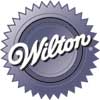 Purple  2.75   Blue  2.25   Red  2.00   White  1.75Any 4-Her enrolled in a Foods & Nutrition project may enter this project area.Cake Auction - Decorated cakes from Class 6 will be auctioned at the 4-H Cake Auction. Any 4-Her is welcome to bring a homemade cake for the auction.  Only one homemade cake per 4-Her is allowed. Sign up for the Cake Auction by on the fair entry form by June 15th. Dept E   Division 415Classes:*E415001 - Display of 3 Different Edgings – Must be exhibited on a disposable container. Must have 12 inches of each decorating edging.*E415002 - Display of Roses – Must include 2 roses and a rosebud.  Do not include leaves. Must be exhibited on a disposable container.*E415003 - Decorated Cake Top – either 9” or 10 “circle or 9” x 13” rectangle.  Can use cardboard, Styrofoam, or other substitute material for cake form.*E415004 - Decorated Cupcakes – Display 4 on a plate using the same decorating style*E415005 - Cupcake Sculpture – Use at least 4 cupcakes to create a form.*E415006 - Decorated Cake – Must be a baked cake, not a cake form.  Cakes will be refrigerated until they are auctioned. Photos only will be displayed.*E415007 - Decorated Pan, Styrofoam, or Box – Any shape cake form. This should not be a baked product.*E415008 - Decorated Cookies – Display 4 small cookies on a plate using the same decorating style or one large cookieFOOD PRESERVATIONPurple  2.75   Blue  2.25   Red  2.00  White  1.75All static exhibits must have received a purple ribbon at the county fair to advance to the State Fair.Processing Methods - Current USDA processing methods and altitude adjustments must be followed for all food preservation. Jam, preserves and marmalades, fruit, tomatoes and pickled products must be processed in a boiling water bath. (Tomatoes may be processed in a pressure canner.) All non-acid vegetables and meats must be processed in a pressure canner. Spoiled or unsealed container disqualifies entry.Jars and Lids: - do not need to be the same brand. Half pint jars may be used for jellies and preserves. The jars are not to be decorated by the exhibitor in any way. Canning jars must be used - others will be disqualified. No one-fourth pint jars allowed.  Leave jar rings on for fair display, it helps protect the seal. Two piece lids consisting of a flat metal disk and a ring should be used. No zinc lids or one piece lids. Current Project – All canning must be the result of this year’s 4-H project.Criteria For Judging – Exhibits will be judged according to score sheets available at your local Extension Office or at http://4h.unl.edu/statefair4h.  Incomplete exhibits will be lowered a ribbon class.  Canned food items not processed according to altitude in the county will be lowered one class ribbon.  Check with your local extension office for your county’s altitude and how that affects food processing times and pounds of pressure.   (local altitude 1000-2000 ft)Labeling: Jars should be labeled with the name of the food item, name of the 4-H’er, county, and date of processing on the bottom of each jar. Exhibits containing multiple jars such as a “3 jar exhibit” should be placed in a container to keep jars together. Each bag containing dried foods should also be labeled with the name of the food item, the name of the 4-H'er, county and drying date. Multiple dried food exhibits should be secured by a rubber band or "twisty" to keep exhibit containing the 3 self-sealing bags together.Recipe/Supporting Information?: Recipe must be included, and may be handwritten, photocopied or typed. Commercially prepared seasoning mixes are not allowed. Current USDA guidelines for food preservation methods MUST be followed. Suggested sources of recipes include: •	4-H Food Preservation Manuals (Freezing, Drying, Boiling Water Bath Canning, Pressure Canning)•	USDA Guide to Home Canning•	Nebraska Extension's Food Website: or Extension publications from other states•	Ball Blue Book (published after 2009) or online: https://www.freshpreserving.com/recipesAll exhibits must include the 4-H Food Preservation Card attached to the project as the required supporting information or include following information with exhibit:1.	Name of product2.	Date preserved3.	Method of preservation (pressure canner, water bath canner, or dried)4.	Type of pack (raw pack or hot pack)5.	Altitude (and altitude adjustment, if needed)6.	Processing time7.	Number of pounds of pressure (if pressure canner used)8.	Drying method and drying time (for dried food exhibits). 9.	Recipe and source of recipe (if a publication, include name and date).Dept. E   Division 407Classes:UNIT 1 FREEZING E406001 - Baked Item made with Frozen Produce - (Scoresheet SF155) any recipe, at least 3/4 of baked product or 4 muffins or cookies on a paper plate. May be baked in a disposable pan. Recipe MUST include a food item preserved by the freezing method done by the 4-H’er. Ex. Peach pie, blueberry muffins, zucchini bread, etc.). Supporting information must include both the recipe for the produce that was frozen as part of this project AND the baked food item.UNIT 2 DRYING E407001 - Dried Fruits - (Scoresheet SF154) exhibit 3 different examples of 3 different dried fruits. Place each dried fruit food (6-10 pieces of fruit, minimum 1/4 cup) in separate self-sealing bags. Use a rubber band or "twisty" to keep exhibit together.E407002 - Fruit Leather - (Scoresheet SF154) exhibit 3 different examples of 3 different fruit leathers. Place a 3-4” sample of each fruit together in separate self-sealing bags. Use a rubber band or “twisty” to keep exhibit together.E407003 - Vegetable Leather - (Scoresheet SF154) exhibit 3 different examples of 3 different vegetable or vegetable/fruit leather combo. Place a 3-4” sample of each leather together in separate self-sealing bags. Use a rubber band or “twisty” to keep exhibit together.E407004 - Dried Vegetables - (Scoresheet SF149) exhibit 3 different samples of 3 different dried vegetables. Place each food (1/4 cup of each vegetable) in a separate self-sealing bag. Use a rubber band or "twisty" to keep exhibit together.E407005 - Dried Herbs – (Scoresheet SF149) exhibit 3 different samples of 3 different dried herbs. Place each food (1/4 cup of each herb) in a separate self-sealing bag. Use a rubber band or "twisty" to keep exhibit together.E407006 - Baked Item made with Dried Produce/Herbs - (Scoresheet SF156) any recipe, at least 3/4 of baked product or 4 muffins or cookies on a paper plate. May be baked in a disposable pan. Recipe MUST include a dried produce/herb item made by the 4-H’er. Ex. Granola bar made with dried fruits, dried cranberry cookies, Italian herb bread, lemon thyme cookies. Supporting information must include both the recipe for the dried produce/herb AND the baked food item.UNIT 3 BOILING WATER CANNING E408001 - 1 Jar Fruit Exhibit - (Scoresheet SF150) exhibit one jar of a canned fruit. Entry must be processed in the boiling water bath according to current USDA recommendations.E408002 - 3 Jar Fruit Exhibit - (Scoresheet SF150) exhibit 3 jars of different canned fruits. May be three different techniques for same type of product, ex. Applesauce, canned apples, apple pie filling, etc. Entry must be processed in the boiling water bath according to current USDA recommendations.E408003 - 1 Jar Tomato Exhibit - (Scoresheet SF150) exhibit one jar of a canned tomato product. Entry must be processed in a boiling water bath according to current USDA recommendations.E408004 - 3 Jar Tomato Exhibit – (Scoresheet SF150) exhibit 3 jars of different canned tomato products (salsa, sauces without meats, juice, stewed, etc.). Entry must be processed in a boiling water bath according to current USDA recommendations.E408005 - 1 Jar Pickled Exhibit – (Scoresheet SF150) one jar of a pickled and/or fermented product. Entry must be processed in the boiling water bath according to current USDA recommendations.E408006 - 3 Jar Pickled Exhibit - (Scoresheet SF150) exhibit 3 jars of different kinds of canned pickled and/or fermented products. Entry must be processed in the boiling water bath according to current USDA recommendations.E408007 - 1 Jar Jelled Exhibit - (Scoresheet SF153) exhibit one jar of a jam, jelly, fruit butter or marmalade. Entry must be processed in the boiling water bath according to current USDA recommendations.E408008 - 3 Jar Jelled Exhibit - (Scoresheet SF153) exhibit 3 different kinds of jelled products. Entry may be made up of either pints or half pints. Entry must be processed in a boiling water bath according to current USDA recommendations.UNIT 4 PRESSURE CANNING E414001 - Jar Vegetable or Meat Exhibit - (Scoresheet SF150) exhibit one jar of a canned vegetable or meat. Include only vegetables or meats canned in a pressure canner according to current USDA recommendations.E414002 - 3 Jar Vegetable Exhibit - (Scoresheet SF150) exhibit 3 jars of different kinds of canned vegetables. Include only vegetables canned in a pressure canner according to current USDA recommendations.E414003 - 3 Jar Meat Exhibit - (Scoresheet SF150) exhibit 3 jars of different kinds of canned meats. Include only meats canned in a pressure canner according to current USDA recommendationsE414004 - Quick Dinner - (Scoresheet SF151) exhibit a minimum of 3 jars to a maximum of 5 jars (all the same size) plus menu. Meal should include 3 canned foods that can be prepared within an hour. List complete menu on a 3" X 5" file card and attach to one of the jars. Entry must be processed according to current USDA recommendationsE414005 - Jar Tomato Exhibit - (Scoresheet SF150) exhibit one jar of a canned tomato product. Entry must be processed in a pressure canner according to current USDA recommendations.E414006 - 3 Jar Tomato Exhibit - (Scoresheet SF150) exhibit 3 jars of different canned tomato products (salsa, sauces without meats, juice, stewed, etc.). Entry must be processed in a pressure canner according to current USDA recommendationsHORTICULTUREFLORICULTURE, EDUCATIONAL EXHIBITS & HOUSEPLANTSThe purpose of Horticulture is to encourage participants to start and maintain vegetable and herb gardens. In addition, 4-H'ers can participate in planting, growing, and caring for flowers and houseplants. There is also a special gardening project in this category that 4-H'ers can participate in. For more resources and materials in this category refer to the resource section at the bottom of the page.RulesFLORICULTURE (CLASSES1-46)1. Classes 1-23:  Cut Flower Annuals and Biennials - 5 stems of a single variety (cultivar) unless otherwise noted in parenthesis.2. Classes 30-46: Cut Flower Perennials - 5 stems of a single variety (cultivar) unless otherwise noted in parenthesis.3. The cultivar or variety name must be included on all entry cards. If potted container with several cultivar or varieties identify each individually within the pot. Failure to identify the cultivar or variety will drop the entry one ribbon placing. Proper identification is the responsibility of the exhibitor, not the Extension staff or office personnel. For Floriculture, punch hole in the top center of entry tag, use a rubber band to securely attach entry tag to containers.4. Exhibits entered under an incorrect class number or containing an incorrect number of stems will be dropped one ribbon placing. In classes 23, 45 & 46, do not duplicate entries from the already listed classes or entry will be dropped one ribbon placing. For example 4-H’ers with two cultivars or varieties of marigolds can only enter the marigold class and cannot enter the other cultivar or variety in any other class. A perennial is defined as a plant of which the crown overwinters. An annual is a plant that grows from seed each season, whether self-seeded or planted by the gardener. A biennial is a plant that germinates, grows and overwinters as a crown, blooms the following year and dies. Foliage will be considered when exhibit is judged.5. All 3 or 5 stems of cut flowers should be the same cultivar and color, do not mix cultivars and colors. Containers will not be judged; however, they should be clear glass containers that won't tip over (No plastic containers at State Fair) and of adequate size to display blooms. Any exhibit not in a clear glass container will be dropped one ribbon placing. Containers will not be returned at State Fair. 6. Follow the guidelines in 4-H Preparing Cut Flowers for Exhibits 4H227 (revised 2016) unl.box.com/s/2f3a785c67p7qhqasevp6gu6adf3ugon when preparing entries for the fair.FLORICULTURE(Annual or biennial)Purple 2.50   Blue 1.75   Red 1.50   White 1.50All static exhibits must have received a purple ribbon at the county fair to advance to the State Fair.Cut Flower Annuals and Biennials - 5 stems of a single variety (cultivar) unless otherwise noted in parenthesis.Dept. G   Division 770Classes:G770001		AsterG770002		Bachelor ButtonsG770003		Bells of IrelandG770004		BrowalliaG770005		CalendulaG770006		Celosia (crested or plume, 3 stems)G770007		CosmosG770008		DahliaG770009		DianthusG770010		FoxgloveG770011		Gladiolus (3 stems)G770012		GomphrenaG770013		Hollyhock (3 stems)G770014		MarigoldG770015		PansyG770016		PetuniaG770017		SalviaG770018		SnapdragonG770019		StaticeG770020	Sunflower (under 3" diameter-5 stems, 3" or more in diameter-3 stems)G770021		VincaG770022		ZinniaG770023		Any Other annual or biennial (under 3" diameter - 5 stems, 3" or more in diameter - 3 stems; do not duplicate entries in classes 1-22)PERENNIALSCut Flowers Perennials - 5 stems of a single variety (cultivar) unless otherwise noted in parenthesis.Dept. G   Division 770Classes:G770030		Achillea / YarrowG770031		ChrysanthemumG770032		ConeflowerG770033		CoreopsisG770034		DaisyG770035		GaillardiaG770036		HelianthusG770037		Hydrangea (3 stems)G770038		Liatris (3 stems)G770039		Lilies (3 stems) (Not Daylilies)G770040		PlatycodonG770041		RoseG770042		Rudbeckia/Black-eyed SusanG770043		SedumG770044		StaticeG770045	Any Other perennial (under 3" diameter - 5 stems, 3" or more in diameter - 3 stems) (do not duplicate entries in classes 30-44)G770046	4-H Flower Garden Collection of 5 different cut flowers. Flowers are to be cut not potted. Each flower in the collection should be exhibited with the number specified for classes 1-45. Display in a box or other holder not more than 18" in any dimension. Each flower in the collection should be exhibited with the number specified for classes 1-45. Do not duplicate entries in classes 1-45 with any in the group collection.EDUCATIONAL EXHIBITSPurple 2.50   Blue 1.75   Red 1.50   White 1.50All static exhibits must have received a purple ribbon at the county fair to advance to the State Fair.Dept G   Division 770Classes:G770050 - Flower Notebook - Exhibit a notebook containing pictures of flowers. There must be at least 10 different species of annuals and/or biennials and 10 different species of perennials. 4-Hers may show more than one cultivar of the same species, but they will only count as one species. Pictures from garden catalogs, hand drawn pictures, or photographs may be used. Each cultivar must be labeled with the correct common name and scientific name; the height and spread of the plant and the growing conditions (for example: needs full sun and dry sandy soil) the species prefers. In addition to this information, bulbs should also be labeled as spring or summer flowering. The 4-H member's name, age, county, and years in the project(s) must be on the back of the notebook.G770051 - Flower Garden Promotion Poster - Individual poster promoting flower gardening, size 14” x 22" either vertical or horizontal arrangement. Poster may be in any medium: watercolor, ink, crayon, etc. as long as it is not 3-dimensional. Posters using copyrighted material will not be accepted. Entry card must be stapled to the upper right hand corner. The 4-H member's name, age and full address must be on the back of the poster.G770052 - Educational Flower Garden Poster - Prepare a poster 14” x 22” x 2" (3-dimensional if needed) either vertical or horizontal arrangement illustrating a skill or project you have done or learned about in a 4-H flowers or houseplant project. One might show a special technique used or equipment incorporated in the garden. Refer to 4-H horticulture project manuals but use your own creativity. Entry card must be stapled to the upper right hand corner. The 4-H member's name, age, county, and years in the project(s) must be on the back of the poster.G770053 - Flower Gardening History Interview - Neatly handwritten or typed account of a gardening history interview whose flower garden has inspired you. Maximum of 4 pages of text and 2 pages of pictures (include 1 picture of the person you interviewed) of their flower garden if the individual is still gardening. Protect with a clear report cover. The 4-H member's name, age, county, and years in the project(s) must be on the back of the report cover.HOUSEPLANTSPurple 2.50   Blue 1.75   Red 1.50   White 1.50All static exhibits must have received a purple ribbon at the county fair to advance to the State Fair.HOUSEPLANTS (CLASSES 60-66)1. Container Grown Houseplants: The choice of container and soil quality will be considered in judging. Each houseplant must be identified by listing the names on the entry tag or on a card attached to the container. Houseplants should be grown in the display container for a minimum of six weeks. Plants grown as houseplants must be used. NebGuide G2205 “Guide to Growing Houseplants” and NebGuide G837 “Guide to Selecting Houseplants” includes a listing of common houseplants. Containers of annual flowers or annual plants (i.e. petunias, geraniums, impatiens) will be disqualified and will not be judged.2. Entries in Classes 60-66 must have been designed and planted by the 4-H member. 3. Container grown houseplants shall be in pots no greater than 12" in diameter (inside opening measurement). Dish gardens, fairy or miniature gardens, desert gardens and terrariums may be up to 12" in diameter (inside opening measurement). Any container grown plant in Classes 60-66 that is greater than 12” in diameter (inside opening measurement) will be dropped one ribbon placing.4. Classes 60-65 exhibitors must have and provide a saucer to catch drainage water. The 4-H members name, age, county, and years in the project(s) must be on the bottom or back of the container and saucer.Dept. G   Division 770Classes:G770060 - Flowering potted houseplant(s) that are blooming for exhibition. Non-blooming plants will be disqualified. Container may have one or more houseplants in container. Label name for each plant.G770061 - Foliage potted houseplant – one variety of tropical or cacti or succulent plant. Label with name of plant.G770062 - Hanging basket – flowering and/or foliage houseplants. Container may have one or more houseplants in container. Label name for each plant.G770063 - Dish garden – an open/shallow container featuring a variety of houseplants excluding cacti and succulents. Label name for each plant.G770064 - Fairy or Miniature garden – a miniature “scene” contained in an open container and featuring miniature or small, slow growing houseplants.  The garden needs to have an imaginative theme and miniature accessories, i.e. bench, fence made from tiny twigs, small shell for a bath tub, etc. Label name for each plant.G770065 - Desert garden – an open/shallow container featuring cacti and/or succulents grown as houseplants.G770066 - Terrarium – a transparent container, partially or completely enclosed; sealed or unsealed. Label name for each plant.VEGETABLE / HERB / FRUIT & EDUCATIONAL EXHIBITS* Classes marked with an asterisk (*) are not eligible for State Fair.Purple 2.00   Blue 1.75   Red 1.50   White 1.25All static exhibits must have received a purple ribbon at the county fair to advance to the State Fair.1. The cultivar or variety name must be included on all entry cards. Failure to identify the cultivar or variety will drop the entry one ribbon placing. Proper identification is the responsibility of the exhibitor, not the Extension staff or office personnel. Exhibits entered under an incorrect class number or containing an incorrect number of vegetables will be dropped one ribbon placing. In classes 252, 255, 268, 269, 285 and 286 do not duplicate entries from any of the other classes or entry will be dropped one ribbon placing. For example: 4-H’ers with two cultivars or varieties of red tomatoes can only enter the red tomatoes class and cannot enter the other cultivar or variety in any other vegetable class. Score Sheet SF108.2. Follow the guidelines in Selecting and Preparing Vegetables, Herbs and Fruits for Exhibit 4H226 when preparing entries for the fair. At State Fair, plates will be provided for the exhibitor.3. Vegetables (Classes 1-56) Class, Vegetable, Number's to Exhibit4. Herbs (Classes 60-69) Herbs will be judged using the same general criteria used for vegetables. Those grown mainly for their seed, such as dill and caraway, should be exhibited on a plate. Those grown for their leaves such as basil, parsley, etc. should be exhibited in a glass container of water. Containers may  not be returned from  State Fair. Potted herb plants will be disqualified and will not be judged. Score Sheet SF108.5. Fruits (Classes 80-86) Fruits will be judged using the same general criteria used for vegetables. Fruit will be judged for the stage of maturity normal for that season and growing location. Emphasis will be placed on how well fruit approaches market quality. Score Sheet SF108.VEGETABLESDept. G   Division 773Classes: Vegetable - # to ExhibitG773201		Lima Beans - 12					G773202 		Snap Beans-12			G773203		Wax Beans- 12					G773204		Beets - 5					G773205		Broccoli- 2					G773206		Brussels Sprouts - 12G773207		Green Cabbage - 2			G773208		Red Cabbage - 2G773209		Carrots	- 5			G773210		Cauliflower - 2					G773211		Slicing Cucumbers - 2				G773212		Pickling Cucumbers - 5				G773213		Eggplant - 2					G773214		Kohlrabi- 5G773215		Muskmelon/Cantaloupe - 2G773216		Okra - 5G773217		Yellow Onions - 5G773218		Red Onions - 5G773219		White Onions - 5G773220		Parsnips - 5G773221		Bell Peppers - 5G773222		Sweet (Non-Bell) Peppers - 5G773223		Jalapeño Peppers - 5G773224		Hot (Non-Jalapeno) Peppers - 5G773225		White Potatoes - 5G773226		Red Potatoes - 5G773227		Russet Potatoes	- 5G773228		Other Potatoes - 5G773229		Pumpkin - 2G773230		Miniature Pumpkins (Jack Be Little type) - 5G773231		Radish - 5G773232		Rhubarb - 5G773233		Rutabaga - 2G773234		Green Summer Squash - 	2G773235		Yellow Summer Squash - 2G773236		White Summer Squash - 2G773237		Acorn Squash - 2G773238		Butternut Squash - 2G773239		Buttercup Squash - 2G773240		Other Winter Squash - 2G773241		Sweet Corn (in husks) - 5G773242		Swiss Chard - 5G773243		Red Tomatoes (2" or more in diameter)- 5G773244		Roma or Sauce-type Tomatoes - 5G773245		Salad Tomatoes (under 2" diameter) - 12G773246		Yellow Tomatoes (2" or more in diameter) - 5G773247		Turnips	- 5G773248		Watermelon- 2G773249		Dry Edible Beans - 1 pintG773250		Gourds, mixed types - 5G773251		Gourds, single variety - 5G773252	Any other vegetable -2, 5 or 12 (do not duplicate entries in classes 201-251) that doesn't fit in any other class.G773255	4-H Vegetable Garden Collection of 5 kinds of vegetables. Displayed in a box not more than 24" in any dimension. Boxes will not be returned at State Fair. Showmanship will be considered in judging, but plastic grass, cotton, figurines, etc. should not be used in exhibit boxes. Each vegetable in the collection should be exhibited with the number specified for individual class (201-252). Do not duplicate entries in classes 201-252 with any in the group collection.G773256	4-H Cultivar Vegetable Collection - Vegetables entered in the collection are 5 cultivars from a single exhibit; for example, 5 cultivars of all types of peppers, squash, onions, tomatoes, etc.  Display in a box not more than 24" in any dimension.  Boxes will not be returned at State Fair.  Showmanship will be considered in judging; but plastic grass, cotton figurines, etc. should not be used in exhibit boxes.  Each vegetable in the collection should be exhibited with the number specified for individual class (201-252).HERBSG773260		Basil - 5G773261		Dill (dry)	- 5G773262		Garlic (bulbs) - 5G773263		Mint - 5G773264		Oregano - 5G773265		Parsley - 5G773266		Sage - 5G773267		Thyme - 5G773268 		Any other herb - 5 (do not duplicate entries in classes 260-267) G773269 	4-H Herb Garden - Display of 5 different cut herbs. Herbs are to be cut not potted. Displayed in a box or other holder not more than 18" in any dimension. Boxes will not be returned at State Fair. Each herb in the collection should be exhibited with the number specified for classes 260-268. Do not duplicate entries in classes 260-268 with any in the group collection.FRUITSG773280		Strawberries (everbearers) - 1 pintG773281		Grapes - 2 bunchesG773282 		Apples - 5G773283	 	Pears - 5G773284		Wild Plums - 1 pintG773285	Other small fruit or berries - 1 pint (do not duplicate entries in classes 280-284)G773286	Other fruits OR nuts - 5 (do not duplicate entries in classes 280-284)EDUCATIONAL EXHIBITSPurple 2.00   Blue 1.75   Red 1.50    White 1.25All static exhibits must have received a purple ribbon at the county fair to advance to the State Fair.Dept. G   Division 773G773290		Garden Promotion Poster - Individual poster promoting vegetable or herb gardening, size 14" x 22" either vertical or horizontal arrangement. Poster may be in any medium so long as it is not 3-dimensional. Posters using copyrighted material will not be accepted. Entry card must be stapled to the upper right-hand corner. The 4-H member's name, age, county, and years in the project(s) must be on the back of the poster.G773291		Educational Vegetable or Herb Garden Poster - Prepare a poster 14” x 22” x 2” either vertical or horizontal arrangement illustrating a skill or project the 4-Her has done or learned about in a 4-H vegetable gardening project. One might show a special technique used or equipment incorporated in the garden (e.g., drip irrigation system, composting, or special techniques learned). Refer to 4-H horticulture project manuals but use your own creativity. Entry card must be stapled to the upper right-hand corner. The 4-H member's name, age, county, and years in the project must be on the back of the poster.G773292		Vegetable and/or Herb Gardening History Interview Neatly handwritten or typed account of a gardening history interview of someone whose vegetable or herb garden has inspired you. Maximum of 4 pages of text and 2 pages of pictures (include 1 picture of the person you interviewed) of their garden if the individual is still gardening. Protect with a clear report cover or 3-ring notebook. The 4-H member's name, age, county and years in the project must be on the back of the report cover or notebook.G773293		Vegetable Seed Display - Each display must include seeds representing the following families: Cucurbit, Brassica (cabbage), Solanaceous (nightshade), and Legume (pea) families, plus representatives from 5 other families. Group the seeds by family and type. Glue seeds or otherwise fasten clear containers of seeds to a board or poster mat board no larger than 22" x 24". Label each group and each individual vegetable type with the common and scientific names. Use only one variety or cultivar of each vegetable, except for beans where several examples of beans may be shown. Attach a card to the back of the display explaining why and how it is important to know which vegetables are related and cite references on where the scientific name information was found.  The 4-H member’s name, age, county, and years in the project(s) must be on the back of the display. Information on vegetable family members can be obtained from your Extension office.G773294		World of Vegetables Notebook - Choose a favorite foreign cuisine and learn what vegetables and/or herbs are common to it (e.g. Mexican, African, Chinese, Italian, etc.). Include a report telling about a minimum of 5 vegetables and/or herbs from each country chosen. Include the scientific and common names; pictures of the plants from your garden or seed catalogs; tell how they are grown; and how the foods are used. Also list a source for buying the seed or plants. Favorite recipes using some or all of the vegetables described may be included. Protect in a clear report cover or 3-ring notebook. The 4-H member's name, age, county, and years in the project(s) must be on the back of the report cover or notebook.SPECIAL GARDENING PROJECTPurple 2.00   Blue 1.75   Red 1.50   White 1.25All static exhibits must have received a purple ribbon at the county fair to advance to the State Fair.Youth must be enrolled in the current years’ Special Garden Project to exhibit. Fresh cut flowers or harvested vegetables should be entered in the appropriate class listed above.The 2023 Special Gardening Project is focused on the Mrs. Burns’ Lemon BasilDept. G Division 775Classes:G775001 - Special Garden Project Educational Exhibit - Educational exhibit based on what was learned from the project. Present information on a poster 14” X 22” either vertical or horizontal arrangement or in a clear plastic report cover. The 4-H member’s name, age, and county must be on the back of the poster or report cover.G775002 - Special Garden Project Fresh Cut Flowers, Herbs or Harvested Vegetables – The current years’ Special Garden Project fresh cut flowers or harvested vegetables should be entered in this class. Refer to classes 001-044 for quantity to exhibit if special garden project is fresh cut flower. Score Sheet SF106. Refer to classes 201-252 for quantity to exhibit if special garden project is a vegetable. Score Sheet SF108. SCIENCE, ENGINEERING & TECHNOLOGYVETERINARY SCIENCEPurple 2.50   Blue 2.00   Red 1.75   White 1.50All static exhibits must have received a purple ribbon at the county fair to advance to the State Fair.The purpose of a Veterinary Science exhibit is to inform the public about a common health problem of animals, or public health/zoonotic diseases or a veterinary science principle. Do not confuse veterinary science exhibit topics with animal husbandry or production topics. Rules1. A Veterinary Science exhibit may consist of a poster, notebook or a display. The exhibit may represent material from any of the Veterinary Science projects including entry level exhibits from Unit I.2. If photographs are to be part of the exhibit, remember that they will be viewed by the public. Make sure that the photographs are in good taste and will not be offensive to anyone. Graphic photographs of excessive bleeding, trauma or painful procedures are not appropriate. For exhibits related to veterinary surgical procedures, aseptic techniques need to be shown, for example, use of drapes, use of sterile procedures, wearing of gloves, and other appropriate veterinary medical practices.3. First-Aid Kits: Because of public safety concerns and risk of theft of first-aid kit contents (veterinary drugs/equipment) with perceived potential for drug abuse, animal first aid kits containing any drugs or medications will be immediately disqualified and not displayed. First Aid kits wishing to include medication information should instead utilize written descriptions, photographs, drawings, computer generated print-outs, or empty packaging of pharmaceuticals.4. Veterinary Science Posters - This exhibit presents the viewer with a design that is simple and direct, unlike a display that usually presents more information. A poster should not exceed 22” x 28” and may be either vertical or horizontal.5. Veterinary Science Displays - A display may include but is not limited to: a 3-dimensional exhibit, a scale model, the actual product (for example: skeleton; teeth; samples of leather, fur, or dried skin damaged by disease or parasites) or a notebook. A display is not a poster. A display may be mounted on poster board not to exceed 22" x 28" or on 1/4" plywood or equivalent that does not exceed 24" high or 32" wide or in a three ring binder or another bound notebook format.Dept. H   Division 840Classes:H840001     4-H Veterinary Science Large Animal Poster, Notebook or DisplayH840002     4-H Veterinary Science Small Animal/Pet Poster, Notebook or DisplayRules1.	 Appropriate Veterinary Science Topics:•	Maintaining health•	Specific disease information•	Photographic display of normal and abnormal characteristics of animals•	Animal health or safety•	Public health or safety•	Proper animal management to ensure food safety & quality•	Efficient and safe livestock working facilities•	Or a topic of the exhibitors choosing related to veterinary medicine or veterinary science*Remember, since these are science displays, all references and information needs to be properly cited. Proper sources include but are not limited to: Professional journals and publications, professional AVMA accredited websites, interviews with Veterinarians and excerpts from Veterinary Educational Literature. Plagiarism will result in a disqualification. Please study your topic and present the information to your audience in your own words.Resources: Please refer to the State Fair book for resources https://4hfairbook.unl.edu/fairbookview.php/rulesSET AEROSPACE (Rockets/Drones)Purple 3.00   Blue 2.50   Red 2.00   White 1.50All static exhibits must have received a purple ribbon at the county fair to advance to the State Fair.This category gives 4-H'ers a chance to display the rockets and drones they have created. Through participation in this category 4-H'ers will show judges what they learned about and how they adapted their exhibit throughout this project. Involvement in SET Aerospace gives participants a first-hand experience in modern technology. For help getting started with this project contact your county 4-H office. Rules1. The name and county of each exhibitor should appear separately on the back of each board, poster or article and on the front cover of the notebooks so owner of the exhibit may be identified if the entry tag is separated from the exhibit.2. Rockets must be supported substantially to protect the rocket from breakage. Rockets are to be mounted on a base that has dimensions equal or less than 12" x 12" and the base should be 3/4" thick. No metal bases. If the rocket fins extend beyond the edges of the required base (12” x 12”), then construct a base that is large enough to protect the fins. The base size is dictated by the size of the rocket fins.3. The rockets must be mounted vertically. Please do not attach sideboards or backdrops to the displays. In addition, a used engine or length of dowel pin is to be glued and/or screwed into the board and extended up into the rockets engine mount to give added stability.4. Rockets must be equipped as prepared for launching, with wadding and parachute or other recovery system. Rockets entered with live engines, wrong base size or sideboards will be disqualified.5. A report, protected in a clear plastic cover, must include: 1) rocket specification (include original or photo of manufacture packaging stating rocket skill level), 2) a flight record for each launching (weather, distance, flight height), 3) number of launchings, 4) flight pictures 5) Safety (how did you choose your launch site? Document safe launch, preparations, and precautions) 6 objectives learned and 7) conclusions.6. The flight record should describe engine used, what the rocket did in flight and recovery success. Points will not be deducted for launching, flight or recovery failures described. This includes any damage that may show on the rocket. Complete factory assembled rockets will not be accepted at the State Fair.7. Judging is based upon display appearance, rocket appearance, workmanship, design or capabilities for flight, number of times launched and report. Three launches are required to earn the maximum launch points given on the score sheets. For scoring for the State Fair, only actual launches count, misfires will not count towards one of the required three launches.For self-designed rockets only, please include digital recorded copy of one flight. In the documentation please include a description of stability testing before the rocket was flown.Skill level of project is not determined by number of years in project. Skill level is determined by the level listed on the manufacturing packaging.4-H Rocket project levels are not intended to correspond to National Association of Rocketry model rocket difficulty ratings or levels.8.High power rockets (HPR) is similar to model rocketry with differences that include the propulsion power and weight increase of the model. They use motors in ranges over “G” power and/or weigh more than laws and regulations allow for unrestricted model rockets. These rockets are NOT appropriate for 4-H projects and will be disqualified.9. Posters can be any size up to 28” by 22” when ready for display. Example: tri fold poster boards are not 28” by 22” when fully open for displayDept.  H  Division 850 Aerospace/Rockets
Youth enrolled in Aerospace 2, 3, or 4 may exhibit in any class within this division.Classes:H850001 - Rocket - Any Skill Level Rocket with wooden fins and cardboard body tubes painted by hand or air brush.H850002 - Aerospace Display – Poster or display board that displays or exemplifies one of the principles learned in the Lift Off project.   Examples include: display of rocket parts and purpose, explains the parts of a NASA rocket or shuttle, interview of someone in the aerospace field, or kite terminology. Include notebook containing terminology (definition), and what was learned. Display can be any size up to 28” by 22”. H850003 - Rocket - Any Skill Level Rocket with wooden fins and cardboard body tubes painted using commercial application, for example commercial spray paint Self-Designed Rocket Classes:H850004 – Rocket - Any self-designed rocket with wooden fins and cardboard body tubes DronesClasses:•H850005- Drone Poster-Exhibit must be designed to educate yourself and others on one or more of the following topics: drone technologies, uses of drones, the different types of drones, types of training needed to operate drones, and the laws and regulations users must follow. Posters can be any size up to 28” by 22”.H850006-Drone Video- Exhibit must demonstrate how the drone interacts with the outside world. Examples include: field scouting, surveying damage from natural disasters, drones used in commercial applications and settings, and drones used for structural engineering. Video should not exceed 5 minutes. Videos should be submitted to https://go.unl.edu/2023nesfset by August 15, 2023, or be uploaded to a video streaming application and exhibitors MUST provide a hard copy QR code for viewing. Exhibitors are encouraged to test their codes or links on several devices to check for appropriate permissions.Resources: Please refer to the State Fair book for resources https://4hfairbook.unl.edu/fairbookview.php/rulesSET COMPUTERSPurple 3.00   Blue 2.50   Red 2.00   White 1.50All static exhibits must have received a purple ribbon at the county fair to advance to the State Fair.This category gives 4-H'ers a chance to display their knowledge of computers. Through participation in this category 4-H'ers will develop presentations that show judges their knowledge in the different aspects of computer science. Involvement in SET Computers gives participants a first-hand experience in modern technology. For help getting started with this project contact your county 4-H extension office.Rules1. The name and county of each exhibitor should appear separately on the back of each board, poster or article and on the front cover of the notebooks so owner of the exhibit may be identified if the entry tag is separated from the exhibit.2. Demonstration boards should include an overall title for the display, plus other necessary labeling.3. Reports should be written using the scientific method whenever possible (Background, the Question or hypothesis, what you plan to do and what you did, Method used and observations, Results: what you learned.)  All reports should be computer generated and enclosed in a clear plastic cover. The reports should be attached securely to the display. 4. Reports should be written using the scientific method whenever possible (Background, the Question or hypothesis, what you plan to do and what you did, Method used and observations. Results: What you learned. All reports should be computer generated and enclosed in a clear, plastic cover. The reports should be attached securely to the display.5. Please refer to the General Rules for the policy regarding firearms, items with a blade, and other related items.6. Premier 4-H Science Award is available in this area.7. Team Entries: To qualify for entry at the Nebraska State Fair team materials entered in H860008 - Digital Fabrication must clearly be the work of a team instead of an individual, and must have at least 50% of all team members enrolled in 4-H. Additionally, all enrolled 4-H members on the team should complete and attach an entry tag to the materials. A supplemental page documenting the individual contributions to the project should be included. The entry will be judged as a team, with all team members receiving the same ribbon placing.Computer Mysteries - UNIT 2Dept.  H  Division 860Classes:H860001 - Computer Application Notebook 4-H exhibitor should use computer application to create a graphic notebook utilizing computer technology. 4-H’er may create any of the following: greeting card (5 different cards such as a birthday, wedding, anniversary, sympathy get well or other); a business card (3 cards for 3 different individuals and businesses); menu (minimum of 2 pages including short description of foods and pricing); book layout (I-book); promotional flyer (3 flyers promoting 3 different events); newsletter (minimum 2 pages); or other: examples such as precision farming or family business logo etc. This exhibit consists of a notebook (8.5x11 inches) which should include a (1) a detailed report describing: (a) the task to be completed, (b) the computer application software required to complete the task, (c) specific features of the computer application software necessary for completing the task (2) print out of your project. Project may be in color or black and white.H860002 - Produce a Computer Slideshow Presentation – Using presentation software a 4-H exhibitor designs a multimedia computer presentation on one topic related to youth. Entries should be submitted to https://go.unl.edu/2023nesfset by August 15th, 2023 or videos can be uploaded to a video streaming application and exhibitors MUST provide a hard copy QR code for viewing. Exhibitors are encouraged to test their codes or links on several devices to check for appropriate permissions.A notebook with a printout of all the slides should be submitted. Slideshow should include a minimum of 10 slides and no more than 25. Incorporate appropriate slide layouts, graphics, animations and audio (music or voice and transition sounds do not count). Each slide should include notes for a presenter. All slideshows must be up loaded.Computer Mysteries - UNIT 3Dept.  H  Division 860Classes:H860003 - Produce an Audio/Video Computer Presentation – Using presentation software a 4-H exhibitor designs a multimedia computer presentation on one topic related to youth. All presentations for state fair should be emailed to Amy Timmerman atimmerman2@unl.edu before August 15. OR the presentation can also be uploaded to a video streaming application and exhibitors must provide a hard copy QR code for viewing. The presentation must be able to be played and viewed on a PC using Windows Media Player, Real Player, iTunes or QuickTime Player. A notebook with a printout of all the slides should be submitted. The presentation should be at least 2 minutes in length and no more than 5 minutes in  length, appropriate graphics, sound and either a video clip, animation or voice over and/or original video clip. H860004 - How to STEM (Science, Technology, Engineering and Math) Presentation – Youth design a fully automated 2 to 5 minute 4-H “how to” video.  Submissions should incorporate a picture or video of the 4-Her, as well as their name (first name only), age (as of January 1 of the current year), years in 4-H, and their personal interests or hobbies.  Videos should be designed for web viewing or may be uploaded to a video streaming application and exhibitors can provide a hard copy QR code for public viewing.  Any of the following formats will be accepted:  .mpeg, .rm, .wmv, .mp4, .mov, .ppt, or .aviH860005 - Virtual Platform Presentation - Youth design a fully automated education presentation (video, notebook, poster, etc.). Videos should be submitted to https://go.unl.edu/2023nesfset by August 15th, 2023 or videos can be uploaded to a video streaming application and exhibitors MUST provide a hard copy QR code for viewing. Exhibitors are encouraged to test their codes or links on several devices to check for permissionsH860006 - Create a Web Site/Blog or App – Design a simple Web site/ blog or app for providing information about a topic related to youth using either software programs such as an HTML editor like Microsoft’s FrontPage or Macromedia’s Dreamweaver, and image editor like IrfanView or GIMP OR online using a WIKI such as Google Sites.  If the Web site, Blog, or App isn't live include all files comprising the Web site, Blog or App should be submitted on a flash drive in a plastic case along with the explanation of why the site was created or may be shared through a hard copy share link or QR code for viewing.  If developed using a WIKI or other online tool include a link to the website in the explanation of why the site was created.  H860007 - 3D Printing: 3D printing uses plastic or other materials to build a three-dimensional (3D) object from a digital design (including 3D Pen Creation). Youth may use original designs or someone else’s they have redesigned in a unique way. Exhibits will be judged based on the motivation and/or problem identified. For example, 3D objects printed as part of the design process for robot or other engineering project. Must include design notebook that addresses the following questions:1.	What was the motivation for your design or the problem you were solving with your design? ie. is your item a functional or decorative piece? 2.	Please include a picture of original design, citation of designer/website OR if design is completely original (you created it using CAD software), then state that it’s original. If item was not completely original, indicate what you did to the original design to modify it to better meet the design problem stated in #1 above. Its design was modified multiple times, please indicate what change was made with each modification, and what prompted the need for the change. I.e. I printed it and the design was too fragile, so I resliced the print to make thicker external walls, or to have a denser infill.3.	Define your process for designing/printing. What software and/or hardware was used (indicate type of 3D printer or if item was created with 3D pen)?4.	What materials were selected for your project?5.	If your final design has any moving parts, define how you determined appropriate allowance in your design.6.	Identify any changes that you would make to improve your design.H860008 – Maker Space/Digital Fabrication: This project is a computer generated projected created using a laser cutter, vinyl cutter, heat press or CNC router.  Vector or 3D based software such as Corel Draw or Fusion 360 would be an example of an appropriate software used to create your finished project.  Project should include a notebook with the following:a.	What motivated you to create this projectb.	Software and equipment usedc.	Directions on how to create the projectd.	Prototype of planse.	Cost of creating projectf.	Iterations or modifications made to original plansg.	Changes you would make if you remade the projectTeam Entry Option: To qualify for entry at the Nebraska State Fair team materials entered in H860007 – Maker Space/Digital Fabrication must clearly be the work of a team instead of an individual, and must have at least 50% of all team members enrolled in 4-H. Additionally, all enrolled 4-H members on the team should complete and attach an entry tag to the materials. A supplemental page documenting the individual contributions to the project should be included. The entry will be judged as a team, with all team members receiving the same ribbon placing.Resources: Please refer to the State Fair book for resources https://4hfairbook.unl.edu/fairbookview.php/rulesSET ELECTRICITYPurple 3.00   Blue 2.50   Red 2.00   White 1.50All static exhibits must have received a purple ribbon at the county fair to advance to the State Fair.In this category 4-H'ers have the opportunity to create informational exhibits about the different aspects of electricity. Through involvement in this category 4-H'ers will be better educated about electricity and be able to present their knowledge to others. For more resources and materials in this category refer to the resource section at the bottom of the page.Rules1. The name and county of each exhibitor should appear separately on the back of each board, poster or article and on the front cover of the notebooks so owner of the exhibit may be identified if the entry tag is separated from the exhibit.2. Several classes require a display board which should be a height of 24 inches and not to exceed 1/4-inch thickness. A height of 24 7/8 inches is acceptable to allow for the saw kerf (width) if two 24 inch boards are cut from one end of a 4 foot by 8-foot sheet of plywood. Nothing should be mounted within 3/4 inch of the top or bottom of the board. (Example: Woodworking & Electricity.)•	Fabricated board such as plywood, composition board, or particle-type lumber may be used for demonstration displays.•	Demonstration boards should be sanded and finished to improve their appearance. The finish on a demonstration board will be judged as a woodworking exhibit.•	Demonstration boards should include an overall title for the display, plus other necessary labeling.•	 Reports should be written using the scientific method whenever possible (Background, the Question or hypothesis, what you plan to do and what you did, Method used and observations, Results: what you learned.  All reports should be computer generated and enclosed in a clear plastic cover. The reports should be attached securely to the display.Wired for Power – UNIT 3Dept. H  Division 870Classes:H870001 - Electrical Tool/Supply Kit - Create an electrical supply kit to be used for basic electrical repair around the house.  Include a brief description of each item and its use.  Container should be appropriate to hold items.H870002 - Lighting Comparison - Display studying the efficiency of various lighting (incandescent, fluorescent, halogen, Light Emitting Diodes, etc.).  Exhibit could be a poster display, or an actual item.H870003 - Electrical Display/Item - Show an application of one of the concepts learned in the Wired for Power project.  Examples include:  re-wiring or building a lamp, re-wiring or making a heavy duty extension cord or developing an electrical diagram of a house.   Exhibit could be a poster display, or an actual item.H870004 - Poster - Poster should exemplify one of the lessons learned in the Wired for Power Project.  Posters can be any size up to 28” by 22”.Electronics – UNIT 4 Dept. H Division 870Classes:H870005 - Electrical/Electronic Part Identification - Display different parts used for electrical/electronic work.  Exhibit should show the part (either picture or actual item) and give a brief description, including symbol of each part and its function. Display should include a minimum of 10 different partsH870006 - Electronic Display - Show an application of one of the concepts learned in the Electronics project.  Examples include: components of an electronic device (refer to p. 35 of the Electronic manual). H870007 - Electronic Project - Exhibit an electronic item designed by the 4-Her or form a manufactured kit that shows the electronic expertise of the 4-H’er.  Examples include: a radio, a computer, or a volt meter.  H870008 - Poster - Poster should exemplify one of the lessons learned in the Entering Electronics Project.  Posters can be any size up to 28” by 22”.Resources: Please refer to the State Fair book for resources https://4hfairbook.unl.edu/fairbookview.php/rulesSET GEOSPATIALPurple 3.00   Blue 2.50   Red 2.00   White 1.50All static exhibits must have received a purple ribbon at the county fair to advance to the State Fair.SET Geospatial is a diverse category that includes a variety of exhibits 4-H'ers can get involved in. Through participation in this category 4-H'ers will gain more knowledge about Nebraska's rich history and diverse geography. Take close note of the rules to ensure your exhibit qualifies. For more resources and materials in this category refer to the resource section at the bottom of the page.Rules1. The name and county of each exhibitor should appear separately on the back of each board, poster or article and on the front cover of the notebooks so owner of the exhibit may be identified if the entry tag is separated from the exhibit.2. Reports should be written using the scientific method whenever possible (Background, the Question or hypothesis, what you plan to do and what you did, Method used and observations, Results: what you learned. All reports should be computer generated and enclosed in a clear plastic cover. The reports should be attached securely to the display.3. Please refer to the General Rules for the policy regarding firearms, items with a blade, and other related items.4. Please refer to the General Rules for the policy regarding use of copywritten images.5. Premier 4-H Science Award is available in this area.Dept. H  Division 880  ClassesH880001 - Poster Create  a poster (not to exceed 14” x 22”) communicating a GPS theme such as How GPS or GIS works, Careers that use GPS or GIS, How to use GPS,  What is GIS, GPS or GIS in Agriculture, Precision Agriculture, or a geospatial topic of interest.H880002 - 4-H Favorite Places or Historical Site Poster– The 4-H exhibitor identifies a favorite place or historical site (including grave sites) in Nebraska. Exhibit should include latitude and longitude, digital picture, and local area map.  Poster size should not exceed 14” X 22”.  H880003 - GPS Notebook - Keep a log of at least 5 places visited using a GPS enabled device.  At least one site should be from a community other than where you live.   For each site, record the latitude, longitude and elevation.  Also include a description of the site, a paragraph explaining what was interesting about the site or finding it.  Photos of each site and/or cache are optional but encouraged.H880004 - Geocache - Assemble a themed geocache.  Each geocache should be a water-tight container.  It should include a log book and pencil for finders to log their visits and may include small trinket, geocoins, etc. for the finders to trade.  Documentation should include a title, teaser description and the geographic coordinates of intended placement.  Register the site at geocaching.com, include a print-out of its registry.  The entry may include a photograph of the cache in its intended hiding place.H880005 - Agriculture Precision Mapping – 4-Hers will assemble a notebook that will include a minimum of 2 digital copies of various data layers that can be used in precision agriculture to identify spatial patterns and/or correlations (printed copies of websites were applications can be purchased is acceptable). A report of how the analysis of the various data will be used to make a management decision.H880006 - 4-H History Map/Preserve 4-H History - Nominate a Point of Interest for the 4-H History Map Project include copy of submitted form in folder or notebook. To nominate a site for the 4-H history map please go to http://arcg.is/1bvGogV   For more information about 4-H history go to http://www.4-hhistorypreservation.com/History. For a step by step video on nominating a point, please go to this link:  http://tinyurl.com/nominate4h. Write a brief description of historical significance of 4-H place or person. (a minimum of one paragraph) H880007 - GIS Thematic Map - Using any GIS software, create a thematic. Thematic maps can utilize any subject of interest to the 4-H’er.  Example map would be Amelia Earhart’s or Sir Francis Drake’s voyage population density maps, water usage “x 11”maps or 4-H project in Nebraska.  Create GIS Map using data from books, and or internet.  Use reliable data, (U.S. Center or U.S. Census Bureau etc.)  Map any size from 8.5” x 11” up to 36” x 24”, should include Title, Base Map, Neat Line, North Arrow, and Legend. Identify the source of your information on the back of map.H880008 - Virtual Geocache (SF300) - Keep a log of at least 5 places visited using a virtual geocach platform. At least one site should be from a community other than where you live. For each site, record the latitude, longitude and elevation. Also include a description of the site, a paragraph explaining what was interesting about the site or finding it. Photos of each site and/or cache are optional, but highly encouraged.Resources: Please refer to the State Fair book for resources https://4hfairbook.unl.edu/fairbookview.php/rulesSET ROBOTICSPurple 3.00   Blue 2.50   Red 2.00   White 1.50All static exhibits must have received a purple ribbon at the county fair to advance to the State Fair.This category involves the many different aspects of Robotics. Participants will learn more about how robots are designed and developed as well as the mechanical and electronic elements of robots. Involvements in SET Robotics gives participants a first-hand experience in modern technology. Rules1. The name and county of each exhibitor should appear separately on the back of each board, poster or article and on the front cover of the notebooks so the owner of the exhibit may be identified if the entry tag is separated from the exhibit.2. Reports should be written using the scientific method whenever possible (Background, the Question or hypothesis, what you plan to do and what you did, Method used and observations, Results: what you learned.  All reports should be computer generated and enclosed in a clear plastic cover. The reports should be attached securely to the display.3. Posters can be any size up to 28” by 22” when ready for display. Example: tri fold poster boards are not 28” by 22” when fully open for display. Dept. H Division 861  Classes:H861001 - Robotics Poster - Create a poster (14” X 22”) communicating a robotics theme such as “Robot or Not”, “Pseudocode”, “Real World Robots”, “Careers in Robots” or “Autonomous Robotics”, “Precision Agriculture” or a robotic topic of interest to the 4-H’er.H861002 - Robotics Notebook– Explore a robotics topic in-depth and present your findings in a notebook.  Documentation should include any designs, research, notes, pseudocode, data tables or other evidence of the 4-H’ers learning experience.  The notebook should contain at least three pages.  Topics could include a programming challenge, a programming skill, calibration, sensor exploration, or any of the topics suggested in Class 1.H861004 - Robotics /Careers Interview– Interview someone who is working in the field of robotics and research the career in robotics.  Interviews can either be written or in a multimedia format (CD/DVD).  Written interviews should be in a notebook.  Written reports should be 3 to 5 pages, double spaced, 12 point font, and 1” margins.  Multimedia reports should be between 3 to 5 minutes in length.H861005 - Robotics Sensor Notebook– Write pseudo code which includes at least three sensor activity.  Include the code written and explain the code function. H861007 - Kit Labeled Robot (cannot be programmed.)– and Notebook - (SF243) – This class is intended for explorations of robotic components such as arms or vehicles OR educational kits marketed as robots that do not have the ability to be programmed to “sense, plan and act.” The exhibit should include a notebook with the robot the youth has constructed. Included in the notebook should be (1) a description of what the robot does, (2) pictures of programs the robot can perform, (3) why they chose to build this particular form, and (4) how they problem solved any issues they might have had during building and programming. A picture story of assembly is recommended. If robot is more than 15” inches wide and 20” inches tall they may not be displayed in locked cases.H861008 – 3D Printed Robotics Parts- This class is intended for youth to create parts through 3D printing that help create their robot or aid the robot in completing a coded function. Project should include notebook describing the process used to create the project, describe the success of your designed piece (did it work), intended use of the product and the modifications made to the item.Resources: Please refer to the State Fair book for resources https://4hfairbook.unl.edu/fairbookview.php/rulesSET ENERGYPurple 3.00   Blue 2.50   Red 2.00   White 1.50All static exhibits must have received a purple ribbon at the county fair to advance to the State Fair.This category provides 4-H'ers a way to present their ideas about energy. Through participation in this category 4-H'ers will learn more about physics, friction, energy, and elasticity. In addition, participants will make a display to go along with their findings. For help getting started with this project contact your county 4-H office.Dept. H Division 900	Classes:H900001 - Create and Compare Energy Resources Poster – Poster should explore 2 alternative/renewable energy resources.  Compare and contrast the 2 resources including two of the following information: amount of energy created, costs of production, usability of the energy, pros/cons of environmental impacts, etc.  Posters can be any size up to 28” by 22.”H900002 - Experiment Notebook – Notebook will explore the scientific method involving alternative/renewable energy sources.  Information required. 1.) Hypothesis 2.) Research 3.) Experiment 4.) Measure 5.) Report or Redefine Hypothesis.  H900003 - Solar as Energy Display/Poster – Item should be the original design of the 4-Her. Include the item, or a picture if item is in excess of 6’ tall or 2’ X 2’. Include a notebook of why the item was designed and how it harnesses the power of the sun. Examples include solar ovens, solar panels, etc.H900004 - Water as Energy Display/Poster – Item should be the original design of the 4-Her. Include the item, or a picture if item is in excess of 6’ tall or 2’ X 2’. Include a notebook of why the item was designed and how it harnesses the power of waterH900005 - Wind as Energy Display/Poster – Item should be the original design of the 4-Her.  Include the item, or a picture if item is in excess of 6’ tall or 2’ X 2’.  Include a notebook of why the item was designed and how it harnesses the power of wind.  H90006	Other Nebraska Alternative Energy – Notebook should explore Nebraska an alternative energy source besides wind, water, and solar power.  Include information on type of power chosen, infrastructure for distribution, what resources are needed to create this alternative resource, cost of production, and potential uses of bio-products. Examples include geothermal, biomass, ethanol, bio-diesel, methan reactors, etc.Resources: Please refer to the State Fair book for resources https://4hfairbook.unl.edu/fairbookview.php/rulesSET WOODWORKINGPurple 3.00   Blue 2.50   Red 2.00   White 1.50All static exhibits must have received a purple ribbon at the county fair to advance to the State Fair.The ability to build objects as designed by another person is an important life skill. Professional woodworkers often are hired to build objects to exacting specifications as laid out in a written plan. Rules:1. The name and county of each exhibitor should appear separately on the back of each board, poster or article and on the front cover of the notebooks so owner of the exhibit may be identified if the entry tag is separated from the exhibit.2. Requirements: All articles exhibited must include a plan (with drawings or sketch or blueprints) stating dimensions and other critical instructions a builder would need to know how to build the project and 4-Her’s name & county. Plans may include narrative instructions in addition to the dimension drawings and include any alternations to the original plan. Part of the score depends on how well the project matches the plans. If the plans are modified, the changes from the original need to be noted on the plans. All plans used for making the article must be securely attached and protected by a clear plastic cover.3. 4-H’ers must be in Unit 3 or Unit 4 for the exhibit to be considered for State Fair. All projects must have appropriate finish.4. If the project (i.e. picnic tables, wishing wells, swings, chairs, bridges, doghouses, etc.) is designed to be used outside, it will be displayed outside.5. All outside projects MUST have entry tag and supporting information placed in a protective bag to prevent damage from weather events such as rain and be ATTACHED to projects with string, zip ties, etc.Measuring Up/Making the Cut – UNIT 1 & 2Dept. H Division 911Classes:* H911009 - Articles Shown in Unit 1 Manual – item made is using skills learned in the Measuring Up manual. Examples include: recipe holder, stilts or other skill level appropriate item. Items should be entered with construction plans. Or comparable items using hand tools.	* H911010 - Article Shown in Unit 2 Manual -  Item made using skills learned in the Making the Cut manual. Examples include: birdhouse, foot stool, napkin, or letter holder. Items should be entered with construction plans. Or comparable items using power hand electric jig saw, power drill, and/or oscillating sander.Nailing it Together – UNIT 3 Dept. H Division 911Classes:H911001 - Woodworking Article – Item should be made using either joints, hinges, dowels, or a dado joining made using skills learned in the Nailing it Together manual. Item is required to be appropriately finished. Examples include: bookcase, coffee table or end table.H911003 - Recycled Woodworking Display – Article made from recycled, reclaimed or composite wood.  Article must be appropriately finished and/or sealed and utilize one or more woodworking techniques from page 2 of the Unit 3 manual. Exhibit must include the woodworking plan and a minimum one page report of how the engineering design process was used to develop the woodworking plan.       		Engineering Design ProcessState the problem (Why did you need this item?)Generate possible solutions (How have others solved the problem?  What other alternatives or designs were considered?)_Select a solution (How does your solution compare on the basis of cost, availability, and functionality?)Build the item (What was your woodworking plan, and what processes did you use to build your item?)Reason for article finish (What type of finish, how did you finish or why you choose this finish?)Evaluate (How does your item solve the original need?)Present results (How would you do this better next time?)H911004 - Composite Wood Project - 60% of the project must be wood and 40% made from other materials such as metal, rubber, resin, etc. All plans and plan alternations must be attached to the article. Protect plans with a cover. If project is designed to be outside it is required to have appropriate outdoor finish because project may be displayed outside.H911005 - Outdoor Wood Project made with Treated Wood - Treated wood projects DO NOT have to have a finished coating. All plans and plan alternations must be attached to the article. Protect plans with a cover. If project is designed to be outside. Examples include: picnic tables, planters, outdoor furniture, etc.Finishing Up – UNIT 4Dept. H Division 911Classes:H911006 - Woodworking Article: Item made using skills learned in the Finishing it Up Project.  Examples include: dovetailing, making a pen using lathe, overlays, using a router, etc. Item is required to be appropriately finished.H911008 - Recycled Woodworking Display – Article made from recycled, reclaimed or composite wood.  Article must be appropriately finished and/or sealed and utilize one or more woodworking techniques from page 2 of the Unit 4 manual. Exhibit must include the woodworking plan and a minimum one page report of how the design and engineering process was used to develop the woodworking plan.       State the problem (Why did you need this item?)Generate possible solutions (How have others solved the problem?  What other alternatives or designs were considered?)_Select a solution (How does your solution compare on the basis of cost, availability, and functionality?)Reason for article finish (What type of finish, how did you finish or why you choose this finish?)Build the item (What was your woodworking plan, and what processes did you use to build your item?)Evaluate (How does your item solve the original need?)Present results (How would you do this better next time?)Resources: Please refer to the State Fair book for resources https://4hfairbook.unl.edu/fairbookview.php/rulesSET WELDINGPurple 3.00   Blue 2.50   Red 2.00   White 1.50All static exhibits must have received a purple ribbon at the county fair to advance to the State Fair.This category helps 4-H'ers learn the basics of welding. In addition, 4-H'ers get the opportunity to present their knowledge on the topic and display what they have made. Involvement in SET Welding gives participants a first-hand experience in a skill that can be used for a lifetime. For help getting started with this project contact your county 4-H office.Dept. H Division 920Classes:H920001 - Welding Joints - (SF281) - a display of one butt, one lap and one fillet weld.H920002 Position Welds - (SF281) - a display showing three beads welded in the vertical down, horizontal and overhead positions.H920003 – Welding Art – (SF283) – any art created using tack welds to hold the metal pieces together (examples include horseshoe projects).  Type of welder, welder settings, all plans, plan alternations, and a bill for material must be attached to the article.  Protect plans with a cover.  If project is designed to be outside, it is required to have appropriate outdoor finish.H920004 - Welding Article - (SF281) - any shop article where welding is used in the construction. 60% of item must be completed by 4-Her and notes regarding laser welding or machine welding must be included. Type of welder, welder settings, all plans, plan alternations, and a bill for material must be attached to the article. Protect plans with a cover. If project is designed to be outside it is required to have appropriate outdoor finish because project may be displayed outside.H920005 - Welding Furniture - (SF282) – any furniture with 75% welding is used in the construction. 60% of item must be completed by 4-Her and notes regarding laser welding or machine welding must be included. Type of welder, welder settings, all plans, plan alternations, and a bill for material must be attached to the article.? . Protect plans with a cover. If project is designed to be outside it is required to have appropriate outdoor finish because project may be displayed outside.H920006 - Plasma Cutter/Welder Design - (SF279) – Plasma cutters/welders allowed for detailed design(s) to butt cut into metal. 4-H members will create a notebook describing the design process to create the "artwork" to butt cut into metal. In the notebook include:•	A photo (front and back) of the finished project.•	Instructions on how the design was created (include softward used), this allows for replication of the project.•	Lessons learned or improvements to the project.•	Steps to finish the project.H920007 - Composite Weld Project - (SF280) - 60% of the project must be welded and 40% made from other materials such as wood, rubber, etc. Type of welder, welder settings, all plans, plan alternations, and a bill for material must be attached to the article. Protect plans with a cover. If project is designed to be outside it is required to have appropriate outdoor finish because project may be displayed outside.Rules1. The name and county of each exhibitor should appear separately on the back of each board, poster or article and on the front cover of the notebooks so owner of the exhibit may be identified if the entry tag is separated from the exhibit.2. 2. . All welds exhibited in class 1 or 2 must be mounted on a 12" high x 15" long display board of thickness not to exceed 3/8". Attach each weld on a wire loop hinge or equivalent, so the judge can look at the bottom side of the weld when necessary. Each weld should be labeled with information stated 1) type of welding process (stick, MIG, TIG, Oxy-Acetylene, etc.) 2) kind of weld, 3) welder setting, 4) electrode/wire/rod size, and 5) electrode/wire/rod ID numbers. Attach a wire to display board so it can be hung like a picture frame. No picture frame hangers accepted.3. Fabricated board such as plywood, composition board, or particle-type lumber may be used for demonstration displays.4. Demonstration boards should be sanded and finished to improve their appearance. The finish on a demonstration board will be judged as a woodworking exhibit.5. Reports should be written using the scientific method whenever possible (Background, the Question or hypothesis, what you plan to do and what you did, Method used and observations, Results: what you learned.  All reports should include 4-Her’s name and county, be computer generated and enclosed in a clear plastic cover. The reports should be attached securely to the display. 6. If no plans are included with welding art, welding article, welding furniture or composite weld project item will be disqualified.7. All outside projects MUST have entry tag and supporting information placed in a protective bag to prevent damage from weather events such as rain and be ATTACHED to projects with string, zip ties, etc.MODEL BUILDINGPurple 2.00 Blue 1.75   Red 1.50   White 1.25* Classes marked with an asterisk (*) are not eligible for State Fair.Dept. H Division 851Classes:*H851001 - Model – mount model to stiff cardboard or some other support.  *H851002	 - Legos – Original Designs only, mount to stiff cardboard or other support.CLOVER KID PROJECTSNote: Clover Kid projects are not eligible for State Fair.General Rules:This is a non-competitive area open to all youth between 5 and 7 years of age.  The exhibitor’s name, age, address and club name must be securely attached to each item brought to the County Fair. My Choice exhibits should relate to the project area and be at the skill level similar to the other exhibits. Limit is two entries per project area.CONTESTSClover Kids are able to participate in all Pre-Fair Contests. That includes, Speech Contest, Culinary Challenge, Fashion Show, Talent Contest and Dog Show. Please include on pre-entry forms which contests they will be participating in. EXPLORING FARM ANIMALSClasses:*I100010 - My Animals Poster - Draw a picture of one or more of the farm animals they have learned about through this project. (8 ½” x 11” paper) * I100011	 - Food Mobile - Create a mobile of the foods different animals eat. * I100012	 - By-Product Poster – Make a poster (8 ½” x 11” paper) that includes at least three animal products or by-products.  The poster should show the product and what animal it comes.  Magazine pictures or personal drawings can be used.  (page 10 of the manual).* I100013	 - Animal Care Kit* I100015 - My ChoiceFAMILY CELEBRATIONS AROUND THE WORLDClasses:* I100030 - Mexican Piñata (no candy)* I100031 - Country Flag- Draw and color the flag of another country (8 ½” x 11” paper) on the back name the country and the capital of the country.* I100032 – Gift made for Family Member* I100039 - My ChoiceJUST OUTSIDE THE DOORClasses:* I100040	 - Insect Mobile/Home* I100041	 - Bird Feeder* I100042 - A Plant From Seed – Grow a plant from a seed and write a journal of how it grew.  Pictures can be included.* I100043 – Wildlife Collage* I100049 - My ChoiceTHEATER ARTS 1Classes:* I100050    Homemade Puppet* I100051    Poem About 4-H* I100059    My ChoiceSAFETYClasses:* I100060 - First Aid Kit* I100061 – Safety Poster* I100062 – Home Fire Escape Plan* I100069 - My ChoiceAEROSPACE UNIT 1Classes:* I100070 - Marshmallow Rocket- Build and display a rocket made using food.  (page 4 in the manual)  * I100071 - Paper Airplane* I100072 - Rocket Picture- Draw and color a picture of your rocket.  Label the three main parts: fins, body tube, and nose cone.*I100073 – Rocket made from household items. Use your imagination! * I100079 - My ChoiceBICYCLE ADVENTURESClasses:* I100080		Bicycle Poster* I100081		My ChoiceA SPACE FOR MEClasses:* I100082 -	Decorative Storage Box Or Container * I100083 -	Collage* I100084 - 	Banner* I100085 -	Color Poster Or Textile Poster* I100086 - 	Other Item for Room * I100087 - 	Decorated Picture Frame* I100088 - 	Tie Blanket* I100089 - 	Tie Pillow MAKING FOODS FOR MEClasses:* I10001 - Making Food For Me Placemat. Colored and decorated. Lamination or protection with clear contact paper advised. (Center page in Save a Place For Me project book)* I10002 - Food Cards.  Neatly cut and colored Food Cards, in self-sealing plastic bag or other secure container. (Pages 67 - 69 Leaders Guide).* I10003 - Grain Collage.  Neatly cut and pasted pictures of grains cutout and displayed on collage. (Page 40 Leaders Guide).* I10004 - Dairy Tasting Party Completed Dairy Tasting Party form from Project Book (Page 17). May be copied or cut from manual.* I10005 - Protein Collage. Neatly cut and pasted pictures of protein sources and foods displayed on collage. (Page 53 of Leaders Guide).* I10006 - Healthy Snack  Four cookies, bars, muffins, etc., on a paper plate. or at least 1 cup of mix. (examples might include: snack mix made from a cereal base, no-bake or simple cookie or granola bar).* I10007 – No Bake Cookies Any recipe, four on a small plate. DECORATE YOUR DUDSClasses:* I100061 - 	T-shirt* I100062	 - 	Hat* I100063	 -	Shoes (flip flops, tennis shoes, etc)* I100064	 - 	Bag* I100065 	My ChoiceEVERYONE A GARDENERClasses: (Exhibit up to 3 different garden products)* I100087 - 	Garden Product* I100088 - 	Garden Product* I100089 - 	Garden ProductWORLD OF FLOWERS Classes: (Exhibit up to 3 different flower entries)* I100090 - 	Flower Exhibit* I100091 - 	Flower Exhibit* I100092 - 	Flower Exhibit* I100093 - 	Mini Fairy Garden* I100094 - 	Multiple Cut Flowers presented in a vase. MAKING CENTS OF ITClasses:* I100095 - 	Make a Piggy Bank* I100096 - 	Money Worksheet (go.unl.edu/coinsidentification) * I100097 - 	Wants vs. Needs PostersFFAJessalyn Schrock - FFA AdvisorKurt VanDeWalle - FFA AdvisorMiranda Hornung – FFA Advisor1.	Entries in this division are limited to livestock, crops, or mechanic projects, which are owned by an active FFA member of the county and which are a part of his current Supervised Experience Program. Exhibits are limited to one entry per class number as specified under each lot.2.	All pens must be kept clean and left clean to receive premium money. 3.	Awards--County fair ribbons will be handed out at the time of judging, premium checks will be delivered no earlier than the last day of the fair.4.	Each member is responsible for health and handling of his or her livestock.5.	FFA Calendar- See schedule at the beginning of the book; livestock will show before 4-H.  6.	All livestock will be inspected and checked for general health conditions and exhibitor may be asked to remove such animals as the veterinarian feels necessary.7.	State Fair FFA guidelines will be followed for all shows. SECTION 100 - FFA BEEF CATTLEPurple  8.00  Blue  6.00  Red  4.00  White  3.00Limit: 6 Head - No more than 2 feeder calves or 3 breeding beef animals or 2 market animals. Market Beef must be weighed and tagged with an approved tag at the official Fillmore County Beef Weigh-In.  If this date conflicts, the FFA Advisor must be contacted at least one week prior to the weigh-in date and a different county weigh-in must be attended.  Market Beef not weighing at the Fillmore County Weigh-In should have their animals administered the same vaccinations available at the Fillmore County Weigh-In. Feeder calves born between January 1 and May 31. The feeder steers and heifers will be divided into no more than two equal classes by weight. Feeder steers and heifers will show separately. There will be no breakout by breeds. No bulls may be shown in a feeder calf class but may be shown in a breeding class. Breeding Beef and Feeder Calves must be identified in the Extension Office or with FFA Advisor by June 15.1.  Market Steers2.  Market Heifers3.  Angus breeding4.  Charolais breeding5.  Hereford breeding6.  Shorthorn breeding7.  Other breeding8.  Commercial breeding9. Feeder Steers10. Feeder HeifersBreeding Classes will be broken down using the following classes 	Jr. Heifer Calves - Born Jan-Jun, current yearSr. Heifer Calves - Born Oct-Dec, previous yearSummer Yearling Heifers - Born July-Sept, previous yearSpring Yearling Heifers - Born April-June, previous yearJr. Yearling Heifers - Born Jan-March, previous yearSr. Yearling Heifers - Born July-Dec, 2 years previousCow/Calf Pair 	h. Jr.  Bull Calves - Born Jan-June, current yearSECTION 110 - FFA SWINE(Limit 4 per exhibitor)Purple  6.00  Blue  5.00  Red  4.00  White  3.00See weight limit requirements in 4-H section.Limit: May exhibit up to 3 market hogs and 1 breeding gilt. All FFA Swine must be identified in the Extension Office or with FFA Advisors by June 15.  NOTE:  Weight classes broken down after weigh in.1.  Market Barrow                	2.  Market Gilt3.  Breeding Gilt  SECTION 120 - FFA SHEEP(Limit 6 per exhibitor)Purple  6.00  Blue  5.00  Red  4.00  White  3.00Market lambs must be weighed and tagged at the official Fillmore County 4-H weigh-in held in May at the fairgrounds.A limit of 6 sheep including a limit of 3 market lambs or 3 breeding sheep can be exhibited. Each exhibitor is limited to 2 individuals in any breeding class. A breeding herd will be 3 ewes and 1 unrelated ram. A pen of 3 will be 3 market lambs. Breeding lambs must be identified by June 15 in the Extension Office or with the FFA Advisor. A lamb may be shown only once individually.1.  Southdown			5.  Suffolk2.  Hampshire			6.  Corriedale3.  Shropshire			7.  Other Breeds4.  Dorset				8.  Crossbredsa.	Ewes (born before January 1 of current year)b.	Ewe lamb (born after January 1 of current year).c.	Ram lamb (born after January 1 of current year).d.	Market lambe.	Breeding herdf.	Pen of 3SECTION 130 - HERDSMANSHIPPurple 7.50  Blue 6.00  Red 4.50Follow 4-H Herdsmanship Rules.HERDSMANSHIP PREMIUMSpecial premiums will be given to the top three 4-H clubs or FFA chapters in each species. Each club or chapter must have at least two exhibitors to compete in that species for the special premium. The 4-H Herdsmanship Committee will judge both the 4-H and FFA areas for this competition.SECTION 140 - FFA CROPSPurple 3.50  Blue 3.00  Red 2.50  White 2.00Each eligible exhibitor may have only 1 entry in each class. The official entry slip must accompany the entry. All exhibits must be a part of the FFA member’s SAE. Must be in and release schedule will be followed as designated in the fair schedule section of this book unless prior arrangements have been made with the FFA Superintendent. No grain shall be returned as this is a terminal show.Grain should be entered in a 4-quart plastic bucket with lid such as an ice cream bucket. Each sample of grain shall be 2 quarts. Grain will be judged on the following criteria:●	Color●	Uniformity●	Purity (varietal, crops, weeds)●	Inert Material (stems, chaff, dirt)●	Soundness (cracked or broken kernels)●	Insect Damage●	Condition (heat damage, sprouted kernels)Exhibitors must have or had a crop project during the current or preceding year which is being exhibited. Crops such as barley, rye, popcorn, and dry edible beans are eligible to be exhibited provided the crop was appropriately harvested in current or preceding year.1.  2 quarts of wheat2.  2 quarts of oats3.  2 quarts of sorghum4.  2 quarts of bushel corn      5. 2 quarts of soybeans6. Alfalfa - One Sheath7. Alfalfa - One slab of bale8. Brome or Native Grass - One slab of baleSECTION 150 – AGRICULTURAL MECHANICSPurple 2.25  Blue 2.00  Red 1.75  White 1.50Projects entered shall be the direct result of Agricultural Mechanics instruction in Ag-Ed and constructed primarily under the supervision of the Ag-Ed instructor. The student entering the project will have had at least 75% of the construction responsibility for the project. Each item shall be labeled with the individual’s name. FFA chapter, and entry class designation. The superintendent shall make final determination of class for each entry.Each eligible exhibitor may have only 2 entries in each class.The power unit should be included on all power driven equipment during the judging, but must be adjusted so it will not function thereafter, for the safety of the public.Exhibits will be evaluated on the following basis:Construction - soundness of joints and attachments, correctness, neatness of cuts - 40 pointsUtility - functional design, ease of use, portability or storability - 40 pointsWorkmanship - attention to detail and neatness; should not effect immediate function - 20 pointsUTILITYTo include items/tools used in or about the Ag Mechanics facility.LARGE ITEMS - wagons, trailersMEDIUM ITEMS - carts, welding tables, presses, engine hoists, engine standsSMALL ITEMS - splash blocks, tool boxes, foot scrapers, stools, car ramps, jack standsPRODUCTIONTo include items/tools used in crop or livestock production.LARGE ITEMS - loading chute, bale carrier, hog carrierMEDIUM ITEMS - stock panels, sheep blocking tableSMALL ITEMS - post driver, post puller, troughsPOWERTo include items/tools which incorporate an electric, hydraulic, and/or fuel motor as a power source to perform a function.  (Equipment must be prepared for display in the power category.)LARGE ITEMS - large sprayersMEDIUM ITEMS - log splitterSMALL ITEMS - small sprayerHORTICULTURETo include items/tools used around the lawn/garden for recreation or improvement purposes.LARGE ITEMS - grills, smokers, planters, mini-sprayers, large signs, large decorative itemsMEDIUM ITEMS -  picnic tables, patio seats, patio table, medium signs, medium decorative itemsSMALL ITEMS - plant stands, planter boxes, small signs, small decorative itemsREFURBISHINGA restoration of an item/tool which has current benefit to one of the previous categories.  The following must accompany the project:  a narrative describing the condition of the item/tool prior to the repair; steps taken to repair the item; a bill of materials which indicates costs; and attractively mounted pictures with appropriate captions.Approximate Award Amounts:  Awards same as previous categories based on size classification as determined by Agricultural Mechanics Superintendent.LARGE REFURBISHING - tractorsMEDIUM REFURBISHING - lawn mowers, tillers, power garden itemsSMALL REFURBISHING - antique farm toolsDISPLAY BOARDSA display board shall be items completed by FFA members between the close of the last state fair and the end of school prior to the current state fair. Each display board shall be 18" x 24" x 3/8".Welding boards shall identify:  1) kind of weld; 2) position; 3) amperage; 4) electrode size; 5) AWS number; and 6) thickness or dimension of metal. Minimum of 8, and maximum of 10, welds per board performed with all welds performed with 1 welding process per display board.  Welds shall be attached so all sides are available for evaluation.  Judges will deduct points if welds are mounted solid.  No specific welds are required; however, welds must differ from one another by at least position (flat, horizontal, vertical, overhead), joint (beads, butt, lap, tee, corners), electrode size, AWS number, thickness or dimension of metal, or kind of weld.Welding Display Board Scoring Criteria8-10 Different Welds (joint or position) - 20 All welds labeled correctly - 20 No spatter - 25 Even penetration - 25 Uniform in size from beginning to end - 25 Correct angle for fillet welds - 25 Correct amperage setting - 25 Correct weld speed - 25 Overall appearance of board - 10 TOTAL POINTS - 200Welding board classes: SMAW (stick)GMAW (wire/MIG)GTAW (TIG)Oxygen Fuel Welding/Brazing (acetylene or other gas) Other display board classes:Electrical - Must include at least 1 switch, 2 types of splices, 1 light fixture or receptacle.Plumbing - Must use 3 types of pipe, (copper, plastic & steel); soldering, flare fitting, glued joint, & a steel threaded joint Advanced Electrical or Plumbing - contains controls, values, timers, motors, etc.Section 160 - FFA HorticultureEach eligible exhibitor may have only 1 entry in each sub-class unless noted otherwise. The official entry slip must accompany the entry. All exhibits must be a part of the FFA member’s SAE. Must be in and release schedule will be followed as designated in the fair schedule section of this book unless prior arrangements have been made with the FFA Superintendent. No entries will be accepted that require processing, canning, baking, etc. (examples - breads, cookies, cakes, salsa, jelly). No waxing or leaf shine on horticultural entries. House PlantsFFA members may exhibit a maximum of 10 entries from House Plants with a maximum of 1 entry per sub-class. All plants must be in the possession of the FFA member for at least the immediate past 90 days as a part of an approved SAE or laboratory project. One container per entry, with saucers, if there is a drainage hole in container. No watering without a saucer. House Plant will be judged on the following criteria: Color, Condition, Foliage and/or flower, Correct name, Culture, Perfection, Quality, Maturity, ShapePlants should be properly prepared meaning the plant should be well-rooted in a container appropriate for the size of the plant. Plants should not be root-bound or pot-bound. Plants must be groomed for exhibition. Plants may only be cleaned with water. Plants should be free of diseases, insect damage, insects, wax, or any artificial additives. A label with ¼” text height or greater is to be staked into the soil including the following information:cultural instructions of how you grew this plantwater requirements (such as dry, semi-dry, damp)life requirements (sun, semi-shade, shade)how this plant was propagated (bought, stem cutting, lead cutting, seed, etc.)Plants without the above information will not be evaluated. Label may not be of such a size as to obscure viewing of plant. Broad information such as "Water when dry" is not explicit enough for these requirements. The exhibit is judged on the quality of the plant, not the container. Elaborate and expensive containers will not be considered in the judging of the plant.Foliage PlantAngelwing BegoniaArrowheadColeusComplantCrotonDracaenaDumbcaneJadePeace LilyPothosRubber PlantScheffleraSnake PlantAny OtherPotted Flowering PlantAfrican VioletBegoniaChrysanthemumGeraniumPetuniaAny OtherCactiSingle CactiDesert Garden – All CactiSingle SucculentSucculent GardenHanging BasketsPhilodendrons (one variety)PothosSwedish IvySeveral Varieties Combined (3 or more)Any OtherPotted PlantsHerbFairy Garden (12 inches and under)Fairy Garden (more than 12 inches)Several Varieties Combined (3 or more)Unique Potted Plant (any rare or unusual plant, specified variety)Terrarium/Dish GardensAny OtherIndividual FlowersFlowers will be judged on the following criteria:Form, Color, Size, Stem and foliage. Substance, Condition, GroomingAsters (3 blooms)Bachelor Buttons (5 blooms)Bells of Ireland (3 stems)Celosia, feather/plume (3 spikes)Celosia, crested/cockscomb (3 flower heads)Chrysanthemum (blooms)Coneflower (3 blooms)Cosmos (5 blooms)Dahlia, small (under 5", 3 blooms)Dahlia, medium (5"-8" in diameter, 1 bloomDahlia, large (over 8" in diameter, 1 bloom)Daisy (5 blooms)Dianthus (5 blooms)Foxglove (5 blooms)Gaillardia (5 blooms)Gladiola (3 stems)Gomphrena (5 blooms)Marigold, small, single color (under 3" blooms, 5 blooms)Marigold, small, bi-color (under 3" blooms, 5 blooms)Marigold, large, single color (over 3" blooms, 3 blooms)Marigold, large, bi-color (over 3" blooms, 3 blooms)Mums (5 blooms)Pansy (5 blooms)Petunia, single (3 blooms on 1' stems, one variety)Petunia, double (3 blooms on 1" stems, one variety)Petunia, bi-color (3 blooms on 1" stems, one variety)Rose (l stem, any variety)Rudbeckia (5 blooms)Salvia (3 stems)Sedum (3 blooms)Snapdragon (3 spikes)Statice (5 blooms)Strawflowers (5 blooms)Sunflowers (3 blooms)Vinca (5 blooms)Yarrow (5 blooms)Zinnia, dwarf (1/2 to 2", 5 blooms)Zinnia, medium (2 to 4 1/2", 3 blooms)Zinnia, giant (over 4 1/2", 3 blooms)Other flower (3 stems)HerbsAll herbs will be five stems freshly cut from the garden and displayed in a vase of water. Herbs will be judged in the following criteria:Color, Size, Aroma, Form, Condition, Grooming, Shape, Free of insect and disease damageBasilChiveDillLavenderMintOreganoParsleyRosemarySageThymeTarragonOther HerbsOPEN CLASS EXHIBITSRegulations1.	Exhibitors are requested to carefully read these regulations. Additional entry blanks and information may be secured by writing or calling: Kari Jo Alfs, PO Box 423, Fillmore County Fair, Shickley, NE  68436.2.	For making entries in the static area, the secretary will be at the exhibitor hall on the fairgrounds from 5-8 pm on Wednesday, July 5, 2023. Entries may be mailed to the Fillmore County Fair, P.O. Box 423, Shickley, NE  68436, before July 5th.  All exhibits must be placed at the fairgrounds between 5:00 p.m. and 8:00 p.m. on Wednesday, July 5th.3.	Entry of articles or animals must be made in the name of the owner of a duly authorized agent and shown on entry application. All livestock entries shall be pre-entered to the Fillmore County Extension Office prior to July 1 for planning purposes.4.	All entries must be made in strict compliance with the premium list and awards made in accordance. Special regulations under each class must be followed or exhibits may be disqualified. Entries must be made on blanks which will be furnished by the Secretary upon request. No entries need to be made for Championships.5.	No person other than officials shall be allowed to see the entry books until after the awards are made.6.	All livestock brought to the fairgrounds will be inspected by a veterinarian. Any livestock showing indication of disease must be removed at once. Animals must be tended and cages kept clean throughout the fair.7.	Animals shall be placed in stalls or pens only as assigned by the Superintendent.8.	FILLMORE COUNTY IS A MODIFIED ACCREDITED TB FREE AREA. ALL CATTLE THEREFORE MUST HAVE APPROVED CERTIFICATES OF HEALTH OR BE FROM AN ACCREDITED AREA.9.	Stall and pen reservations may be made at any time with the Superintendent of the department.10.	All articles must be marked by cards furnished by the secretary designation class and number and these cards must not be removed until the close of the fair.11.	Every possible precaution will be taken for the safe keeping of articles and animals on exhibition, but the Society will not be responsible for any loss, injury or damage that may occur. The management especially desires that exhibitors give personal attention to their animals and articles at the close of the fair and attend to their removal.12.	While the greatest care will be exercised by the management to protect patrons of the Fillmore County Fair, each individual will be held personally responsible for his or her own actions and the management will not be accountable or responsible for injury.13.	Persons renting booths will not be allowed to sell intoxications drinks and no license will be issued to any gambling institutions.14.	When the judge is ready to begin work in any class, the Superintendent of the Department shall secure from the Secretary the judge’s awarding book for that class and he shall record there in the awards made by the judge. As soon as the awards area made and entered, the book shall be returned to the Secretary. This record will constitute the only authority upon which premiums can be drawn. Superintendents will check over and verify their work with the Secretary on handing in their books.15.	All premiums should be picked up in the Ag Building Office prior to release of exhibits.16.	Judge may recommend discretionary premiums for articles of merit which may be exhibited and for which no premiums are offered.17.	All premiums will be paid in full unless by unavoidable cause the receipts shall not be sufficient, in which case, they will be prorated and paid accordingly. All articles and animals will be placed according to their merit. No exhibitor will receive more than one premium on any individual entry number except in livestock.18.	The Fair Management reserves the final and absolute right to allow no disruptions to scheduled shows, to review content of material distributed to the public to interpret the regulations and arbitrarily settle and determine all matters connected with or incident to the Fair.19.	All protest must be made in writing accompanied by a deposit of ten dollars and filed with the secretary before the close of the fair. Such protest will be considered by the Board of Directors at their first regular meeting. If protest sustained, deposit will be returned, otherwise it will be forfeited to the Association.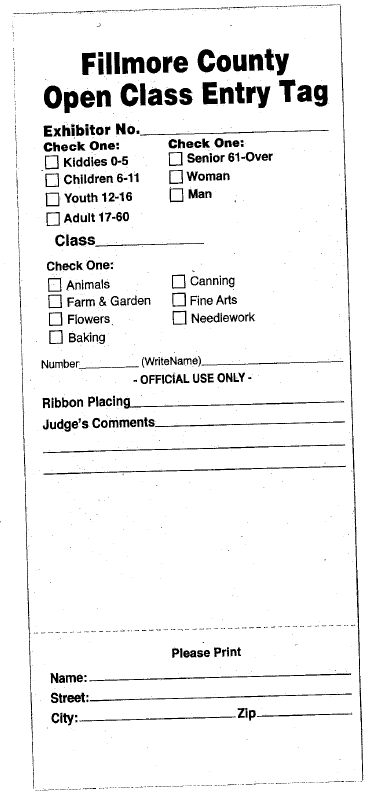 OPEN CLASS – LIVESTOCK*The Rules in the Livestock Open Class Division as far as grooming and feeding shall follow the same rules as 4-H.  If you have any questions, please refer to the Fillmore County 4-H Premium Book under the Livestock Animal Rules Section.  Open Class is open to any individual regardless of age.
Livestock Entry Times: (Cannot be 4-H or FFA animals). All animals must be brought corresponding to 4-H check-in times. Open Class livestock weigh in times and show times will follow the same schedule as the 4-H livestock.
Small Animal Entry Times:  Open Class Companion Animal Show will be held in conjunction with the 4-H Companion Animal Show.CLASS 1 – BEEFFirst - $6.00   Second - $5.00   Third - $4.00Please pre-register your animals by July 1 to the Fillmore County Extension Office L		Feeder Calf  (Born - Jan 1 to June 1 of current year)L		Bucket CalfCLASS 2– SWINEFirst - $4.00   Second - $3.00   Third - $2.00Please pre-register animals by July 1 to the Fillmore County Extension Office Market HogCLASS 3 – SHEEP & GOATSFirst - $4.00   Second - $3.00   Third - $2.00Please pre-register animals by July 1 to the Fillmore County Extension Office 3001     	Market Sheep3002      	Breeding Sheep3003     	Meat Goat3004	Breeding GoatCLASS 4 – DOMESTIC ANIMALSFirst - $3.00   Second - $2.00   Third - $1.00Please pre-register animals by July 1 to the Fillmore County Extension Office Market Rabbits  Small Fryer (under 4lbs.) Large Fryer  (4-5 ½ lbs.)Breeding Rabbits  Jr. Buck  (under 6 months)  Jr. Doe    (under 6 months)  Sr. Buck  (over 6 months)  Sr. Doe   (over 6 months)CLASS 5 – POULTRYFirst - $3.00   Second - $2.00   Third - $1.00Please pre-register animals by July 1 to the Fillmore County Extension Office Cockerel(hatched current year)Pullet (hatched current year)Rooster (hatched previous year)Hen (hatched previous year)Young Tom TurkeyYoung Hen TurkeyYoung GanderYoung GooseYoung DrakeYoung DuckOtherOPEN CLASS – STATIC EXHIBITSStatic Exhibit Entry Times: All entries must be in place from 5:00 p.m. - 8:00 p.m., Wednesday, July 5th.CLASS 6 – FARM PRODUCTSTHRESHED GRAINS, LEGUMES, GRASSES, ECT.First - $2.00   Second - $1.00Exhibits should be selected for type, uniformity, quality, and maturity.  Allowance will be made in judging for immaturity of this season’s growth.  Do not select the large overgrown specimens, but choose a medium size that will show adaptation to Fillmore County and suitability for market purposes.  Farm Products entries must be Fillmore County Products only and must be growth of this year unless otherwise stated. Entries should be 3” in diameter at center and from current year. WheatOatsRyeAlfalfa Showing SeedRed Clover showing seed headBrome Grass showing seed headOther tame perennial grass showing seed headsSoybeans showing seed podsPeanutsSunflowersOtherALFALFA HAY             First - $2.00   Second - $1.00One-half bale alfalfa hayOne-half bale red clover hayCORNFirst - $2.00   Second - $1.00Entries must contain five ears of husked corn from current year.  It is not expected that entries will show maturity.Yellow WhitePopcorn, WhitePopcorn, YellowPopcorn, OtherSweet Corn, WhiteSweet Corn, YellowSquaw CornSTALK DISPLAYFirst - $2.00   Second - $1.00Field CornGrain Sorghum, all typesSweet CornPopcornNATIVE GRASS EXHIBITFirst - $5.00   Second - $3.00   Third - $2.00Display showing the various species of grasses native to this area before the prairies were broken. Exhibit should consist of not less than 12 varieties in one inch diameter sheaves labeled with the correct name, mounted on the exhibitor’s own panel or arranged on space provided. Premiums based on number of species shown, arrangement and general attractiveness of the exhibit. 6027 	Native Grass CLASS 6 -VEGETABLES AND FRUITFirst - $3.00   Second - $2.00Produce should be freshly harvested and not refrigerated.  All garden produce shall be prepared appropriately for exhibiting.  Place produce on suitable size disposable plate and include the number on the plate that is in parenthesis.Asparagus  (5)Beans, Green (in pods, 1 dozen)Beans, Wax (in pods, 1 dozen)Beans, Lima ( in pods, 1 dozen)Beets (4)BroccoliBrussel Sprouts (4)Cabbage, Green (1 head)Cabbage, Red (1 head)Carrots, Long Variety,¼ in top (6)6039	Carrots, Short Variety, ¼ in top (6)Celery (4)CauliflowerDill (3 stalks)Egg Plant (2)Garlic (4)Kohlrabi, 2 ½ ‘ diameter maximum 1” top (4)Okra, less than 4” (4)Onions, White (4)Onions, Yellow (4)Onions, Red (4)Parsnips (4)Peas (4)Peppers (2)Hot Peppers (4)Banana Peppers(4)Potatoes, White (4)Potatoes, Red (4)Potatoes, Sweet (4)Radishes, Red (5)Radishes, White (5)Rhubarb (4 Stalks)Tomatoes, salad cherry (12)Tomatoes, green or ripe (4)Tomatoes, Preserving roma type (6)Tomatoes, yellow (4)Turnips, (4)Other, not listed aboveVINESCucumbers, green slicing (4)Cucumber, Pickling, less than 4” (6)Gourds, variety (5)Watermelon, (2)Muskmelon (2)Honeydew (2)Pumpkin, field (2)Pumpkin, pie (2)Pumpkin, ornamental (5)Squash, acorn (2)Squash, banana (2)Squash, buttercup (2)Squash, butternut (2)Squash, hubbard (2)Squash, scallop (2)Squash, spaghetti (2)Squash, summer (2)Squash, crookneck (2)Squash, straightneck (2)Squash, zucchiniSquash, other (2)Other, not listed aboveFRUITSApples, Delicious Red (4)Apples, Delicious Yellow (4)Apples, Johnathon (4)Apples, Other (4)Berries, (1 cup)Grapes (1 bunch)Peaches (4)Pears (4)Plums (4)Other small fruitADULT SWEEPSTAKES			1st - 4.00   2nd – 3.00   3rd - 2.00YOUTH SWEEPSTAKES (17 & under)		1st - 4.00   2nd - 3.00    3rd - 2.00LARGEST BY WEIGHTFirst - $3.00   Second - $2.00(Adult Entries – One Exhibit Only)CantaloupeCabbageCucumberOnionPotatoPumpkinSquashWatermelonZucchiniVEGETABLE/FRUIT CREATIONSFirst - $3.00   Second - $2.00Create your own “people” or “animals” or objects out of fruits and vegetables-like Mr. Potato Head, Zucchini Durante, and Smiley Banana.  Judged on neatness and originality.  The products used to create these may be homegrown or purchased.    There will be 3 age groups in this division.     Child  (age 12 and under)6121     Youth  (age 13 – 17)6122     Adult  (age 18 and up)GARDEN DISPLAYFirst - $3.00  Second - $2.00  Third - $1.00Exhibit consists of six or more different kinds of vegetables displayed appropriately for judging. Exhibitor must supply their own container for display. Display will be judged on vegetables and artistic ability.6125	Garden DisplayODDITY EXHIBITFirst - $3.00  Second - $2.00  Third - $1.00Any unusual growth or product. Awards limited to one per exhibitor.Oddity ExhibitKIDS VEGETABLE GARDEN FUNAGE LIMIT:  12 YEARS AND UNDERFirst - $3.00  Second - $2.00  Third - $1.00Largest CabbageLargest OnionLargest PotatoLargest SquashLargest TomatoLargest ZucchiniLongest CucumberLongest Green BeanScarecrow – Must be able to stand on its ownTallest stalk of CornYouth Basket Display - Exhibit consists of a minimum of 3 and maximum of 8 different kinds of vegetables to be displayed in a basket. Youth should bring a variety of vegetables for display at the time of entry.CLASS 7 – FLOWERSRead carefully “Regulations” in front of premium book list. All plants must have been in the care of the exhibitor for at least six weeks prior to the fair. See 4-H entry for display. Miscellaneous items are those not listed.POTTED FOLIAGE OR FLOWERING PLANTSFirst - $3.00   Second - $2.00Cactus or SucculentFernFairy or Mini GardenHanging Basket -  Indoor Foliage plantHanging Basket – Outdoor Foliage plantHerb Arrangement  (Indoor or Outdoor)IvyPhilodendronPothosTerrariumOther Potted foliage plant not listedAfrican VioletBegoniaColeusFuchsiaGeraniumHanging Basket  Indoor flowering plantHanging Basket  Outdoor flowering plantWave PetuniaOther Potted flowering plant not listedMost UnusualCollection of 3 or more different plants in one containerSWEEPSTAKES		1st - 4.00   2nd - 3.00   3rd - 2.00CUT FLOWERS & FOLIAGEFirst - $3.00   Second - $2.00NOTICE: All flowers must be in containers furnished by exhibitor. Flower should be exhibited in clear glass containers. No vases.Aster (3 blooms)Bachelor Button (3 stems)Balloon Flower (3 stems)Bells of Ireland (1 stem)Celosia, crested (1 head)Celosia, plume (3 stems)Chrysanthemum, over 3” (3 stems)Chrysanthemum, under 3” (3 stems)Chrysanthemum, other (3 stems)Coleus (3 stems)Coneflower / Echinacea (1 stem)Cosmos (3 stems)Dahlia, under 4” (3 blooms)Dahlia, 4” or over (1 bloom)Daisy (3 stems)Delphiniums (1 spike)Dried Flowers (3 stems)Evergreens (1 branch)Flowering Herb (3 stems) Gaillardia (3 stems)Gerbera Daisy (3 stems)Gladiolus, solid color (1 spike)Gladiolus, bi-color (1 spike)Gladiolus, tri-color (1 spike)Gomphrena (3 stems)Hibiscus (1 stem)Hollyhock(1 stem) Hosta (3 leaves)Hydrangea (1 stem)Impatiens (3 stems)Laetris (1 stem)Larkspur (1 stem)Lily, Asiatic(1 stem)Lily, Calla (1 stem)Lily, Day (1 stem)Lily, Hybrid (1 stem)Lily, Surprise (1 stem)Lily, Tiger (1 stem)Lily, Other(1 stem)Lisianthus (3 stems)Marigold, (over 2”) (3 blooms)Marigold (under 2”) (3 blooms)Nicoteana (3 stems)Petunia, Single (3 stems)Petunia, Double (3 stems)Phlox, Annual (1 stem)Phlox, Perennial (1 stem)Rose, hybrid tea (1 stem)Rose, hybrid tea red (1 stem)Rose, hybrid tea pink (1 stem)Rose, hybrid tea yellow (1 stem)Rose, hybrid tea white (1 stem)Rose, floribunda, (1 stem)Rose, grandiflora, (1 stem)Rose, miniature ( 1stem)Rose, shrub ( 1 stem)Rose, other (1 stem)Rudbeckia / Black-eyed Susan (3 stems)Sedum (3 stems)Snapdragons, (3 stems)Statice (3 stems)Straw Flowers (3 stems)Sunflower (1 stem)Vinca ( 3 stems)Yarrow (3stems)Zinnia over 2” (1 stem)Zinnia, under 2” (3 stems)Zinnia, Fantasy (3 stems)Other Flower (3 stems)Oddity Flower (1 stem)ADULT SWEEPSTAKES			1st - 4.00   2nd - 3.00   3rd - 2.00YOUTH SWEEPSTAKES (17 and under)	1st - 4.00   2nd - 3.00   3rd - 2.00FLOWER ARRANGEMENTSJudging will include container. This category is open to youth and adults.First –$3.00  Second - $2.00 Bouquet of FlowersDried Flower ArrangementHoliday ThemeMost Unique ArrangementMy Favorite AnnualsMy favorite perennialsRoads of Nebraska – use native Nebraska flowers, grasses, materialsSunrise or Sunset over Nebraska – arrangement of bright colorsSWEEPSTAKES			1st - 4.00   2nd - 3.00   3rd - 2.00CLASS 8 – BAKING DEPARTMENTFirst –$ 3.00  Second - $2.00Please feel free to include any recipes with your exhibit.  This is not mandatory but may help you if the judge has any questions.Please Note:  All entries will be considered adult entries unless you put a J (for Junior) prior to the class number.  Junior ages are considered 17 and under.BREADBring whole loaf – Scratch OnlyRaisin BreadRye SourdoughSpecialty Bread (dilly, onion, pumpernickel)WhiteWhole WheatCoffee Cake (quickFruit Bread (quick)Nut Bread (quick)Vegetable Bread (quick)Any Other (not listed above)Bread Machine (white)Bread Machine (whole wheat)Bread Machine (other)ROLLSBring 4 on a plate Baking Powder BiscuitsBuns (hamburger)CinnamonDinner Rolls (Cloverleaf, Parker House, etc)KolachesMuffinsRaised DoughnutsSticky Buns or RollsWhiteWhole WheatCAKELayerApplesauceCarrot CakeChocolateCoconutDecorated CakeMaraschino Cherry (unfrosted no box mix)SpiceWhiteYellowOther CakeChocolate Cup Cakes (4)White Cup Cakes (4)Cake Doughnuts (4)Loaf  Angel Food (unfrosted)Chiffon (unfrosted)Chocolate Angel Food (unfrosted)Other (not listed above)COOKIES (4 on a plate)ButterscotchChocolate ChipChocolate DropFilledHolidayIceboxMolassesOatmealPeanut ButterSnickerdoodlesSugarBar (baked)Bar (unbaked)Chocolate BrowniesOther (not listed above)PIESAppleApricotBlueberryCherryPeachOther FruitCrisps & CobblersCANDY (4 pieces)DivinityFudgeMintsPeanut BrittleOther (not listed above)ADULT SWEEPSTAKES  			1st - 4.00   2nd - 3.00   3rd - 2.00YOUTH SWEEPSTAKES (17 and under)	1st - 4.00   2nd - 3.00   3rd - 2.00CLASS 9 – CANNING, PRESERVING, ETC.The judge may open to inspect any exhibit to determine value.NO WAX – Actual sealed lid (processed).First –$ 3.00  Second – $2.00BUTTER (Half Pints & Pints)ApricotGrapePeachPearPlumOther (not listed)CANNED FRUITS(Pints or Quarts)AppleApplesauceApricotsCherriesGrapesPeachPlumsRaspberriesRhubarbOther (not listed)CANNED MEATS(Pints or Quarts)BeefChickenMincemeatPorkSausageOther not listedCANNED VEGETABLES(Pints or Quarts)AsparagusBeansBeetsCarrotsCornMixed VegetablesPeasPeppersPotatoesPumpkinSauerkrautSquash, summerTomatoesOther (not listed above)DRIED FOODSEgg NoodlesFruit LeathersHerbsMeat JerkyVegetablesSoup MixSnack MixJAM(Half Pints & Pints)ApricotCherryGrapePeachPlumRaspberryRhubarbStrawberryOther (not listed above)JELLIES(Half Pints & Pints)AppleBlack RaspberryBoysenberryCherryChokecherryCrabappleCurrantElderberryGrapeMintPepperPlumRed RaspberryRhubarbStrawberryOther (not listed above)JUICESApple JuiceBerry JuiceCherry JuiceGrape JuiceTomato JuiceOther JuicePICKLESApple RingsBeansBeetsBread & ButterCarrotCucumber (dill)Cucumber (sweet)PepperTomatoWatermelonOther (not listed above)RELISHBBQ SauceChili SauceCorn RelishCucumber RelishSalsaSpaghetti SauceTomato CatsupOther (not listed above)ADULT SWEEPSTAKES			1st - 4.00   2nd - 3.00   3rd - 2.00YOUTH SWEEPSTAKES (17 & Under)		1st - 4.00   2nd - 3.00   3rd - 2.00CLASS 10 – FINE ARTSEntry Limit: 2 entries per class. Maximum: 20 entriesAll articles must be tagged according to their category, with the exception of antiques and collections. All articles must be made by exhibitor. Any entry having been awarded first premium any previous year shall be excluded from further entry. AMATEUR PHOTOGRAPHY
Exhibits must be mounted.
1St-$4.00 2nd-$ 3.00
Entry Limit: 2 entries per class. Maximum: 20 entriesPhoto size: All photos must be at least 8”x10” and not larger than 11”x14” (11”x15” permitted only if printing service cannot convert print to the 14”)Backing: All photos must be mounted on 11"x14" mounting board that is at least 1/8" thick. Do not use cardboard or other lightweight backing. Due to heat and humidity, it is recommended that photos be dry mounted. Two-sided tape may be used but not reliable. Any photos falling apart will be removed from competition / display Mats: Mats are optional but recommended if photo is 8”x10”. If mats are used, they must be 11”x14” and must be firmly attached. Do not use Scotch Double-Faced Tape. Quality Mounting Tapes or glues are available at most art supply stores and frame shops.Presentation: All photos must be unframed.COLORAnimalsAnimals (Domestic or wild)BirdsOther Living Creatures or InsectsPlantsFlowers (Domestic or wild)Plants, Trees, Fungi or CropsPeoplePeople, Portraits – PosedPeople, Candid – Un-PosedPeople in SportsScenicCityscapes or TownscapesNebraska LandscapesOther Landscapes or WaterscapesSunrises, Sunsets or WeatherStill LifePatterns, Textures or AbstractsStill LifeStructures / MechanicalBuildings, Bridges or MonumentsMechanical or TransportationNebraska FarmsBLACK & WHITEAnimalsAnimals (Domestic or wild)PlantsFlowers (Domestic or wild)Plants, Trees, Fungi or CropsPeoplePeople, Portraits – PosedPeople, Candid – Un-PosedPeople in SportsScenicCityscapes or TownscapesNebraska LandscapesOther Landscapes or WaterscapesSunrises, Sunsets or WeatherStill LifePatterns, Textures or AbstractsStill LifeStructures / MechanicalBuildings, Bridges or MonumentsMechanical or TransportationNebraska FarmsCOLOR OR BLACK & WHITE(Youth 11 to 17)Animals (Domestic or wild)Landscapes, Waterscapes or SkyscapesPlants or FlowersPeople, Candid or PosedPeople in SportsStructures or MechanicalOther SubjectsCOLOR OR BLACK & WHITE(Youth 10 & under)Animals (Domestic or wild)Landscapes, Waterscapes or SkyscapesPlants or FlowersPeople, Candid or PosedPeople in SportsStructures or MechanicalOther SubjectsADULT SWEEPSTAKES			1st – 5.00   2nd – 4.00   3rd -3.00YOUTH SWEEPSTAKES (17 & Under)		1st – 5.00   2nd – 4.00   3rd -3.00BEST IN COUNTY PHOTOGRAPHY		1st – 5.00   2nd – 4.00ARTSFirst –$ 3.00  Second – $2.00OIL & ACRYLICAbstractAnimals, Birds or Other WildlifeLandscapeNebraska ScenePortraits Still LifeOther Not ListedWATERCOLOR & TEMPURAAbstractAnimals, Birds or Other WildlifeLandscapeNebraska ScenePortraits Still LifeOther Not ListedPASTELSAbstractAnimals, Birds or Other WildlifeLandscapeNebraska ScenePortraits Still LifeOther Not ListedPENCIL & INK DRAWINGSAbstractAnimals, Birds or Other WildlifeLandscapeNebraska ScenePortraits Still LifeZentangleOther Not ListedSCULPTURECarving  (Wood, Stone or Other)Casted MetalsFabricated – (Wood, Metal or Other)Polymer Clay / FiguresWire ArtOther Not ListedCLAY OR CERAMICSCast or MoldHand BuiltWheel ThrownOther Not ListedGLASSBlown GlassFused GlassLampwork BeadsSandblasted & EtchedSlumped GlassStained Glass Flat WorkStained Glass 3-D WorkOther Not ListedWOODWORKINGCarving by handCarving by machineFurnitureOriginal DesignScroll Saw (Fretwork by hand or machine)Scroll Saw (Intarsia by hand or machine)Wood TurningWooden Toys and NoveltiesOther Not LIstedCHINA PAINTINGAnimals, Birds or Other WildlifeFloralsFruits & VegetablesPortraits or FiguresScenesOther Not ListedPAPER ARTBags, boxes and containers Greeting cards & tags (flat or folded) Handmade paper Paper MachePaper sculpture Scherenschnitte - cut paper (framed) Other Not Listed SCRAPBOOKINGScrapbook Page - BirthdayScrapbook Page – School DaysScrapbook Page – Special EventsScrapbook Page - VacationScrapbook Page – Wedding / AnniversaryScrapbook Album – Any TypeOther Not Listed BEADING & JEWELRYKumihimo (Bracelet, Necklace, Other)Needle Woven (Bracelet, Necklace, Other)Stringing (Bracelet, Necklace, Earring, Pin or Brooch)Polymer clay / precious metal clayWired or BendingOther Not ListedLEATHERBelts and BucklesPicturesPurses, Cases and WalletsOther Not ListedOTHER ARTS AND CRAFTSBarn QuiltsBaskets (Reed or natural materials)Construction Toys (Legos or K’NEX)Dolls (Porcelain with hard or soft body)Gourds (Painted, wood burned or other)Models (Metal, Wood or Plastic)Mosaic (Stepping stones or other)Repurposed furnitureUp-cycled objects (art objects made from items having a previous use)Other Not ListedANTIQUES & COLLECTIONSBest Article, at least 100 years old Best Article Collectables, less than 100 years oldBest Collection ( Must consist of at least 6 pieces an no more than 10)TAXIDERMYBird – Large or SmallFish – Large or SmallSmall AnimalLarge AnimalGame HeadsAny Other item not listedTanned HidesYOUTH DEPARTMENTKIDDIE CORNER(Ages 1 – 5)Clay Figure or SculptureConstruction Toys (Legos or K’NEX)Drawings and printsJewelryPaintings of all kindsOther not listedYOUTH(Ages 6 - 10)Beading or JewelryClay Figure or CeramicsConstruction Toys (Legos or K’NEX)Drawings and printsLeather CraftModel (Metal, Plastic or Wood Mosaic (Stepping stones or other)Paintings of all kindsPaper ArtRepurposed furnitureScrapbookingSculptureUp-cycled objects (art objects made from items having a previous use)Wood WorkingOther Not ListedYOUTH(Ages 11 - 14)Beading or JewelryClay Figure or CeramicsConstruction Toys (Legos or K’NEX)Drawings and printsLeather CraftModel (Metal, Plastic or Wood Mosaic (Stepping stones or other)Paintings of all kindsPaper ArtRepurposed furnitureScrapbookingSculptureUp-cycled objects (art objects made from items having a previous use)Wood WorkingOther Not ListedYOUTH(Ages 15 - 17)Beading or JewelryClay Figure or CeramicsConstruction Toys (Legos or K’NEX)Drawings and printsLeather CraftModel (Metal, Plastic or Wood Mosaic (Stepping stones or other)Paintings of all kindsPaper ArtRepurposed furnitureScrapbookingSculptureUp-cycled objects (art objects made from items having a previous use)Wood WorkingOther Not ListedSWEEPSTAKESBEST OVERALL (Adult)			1st - 4.00     2nd - 3.00     3rd - 2.00BEST OVERALL (15-17)			1st - 4.00     2nd - 3.00     3rd - 2.00BEST OVERALL (11-14)			1st - 4.00     2nd - 3.00     3rd - 2.00BEST OVERALL (6-10)			1st - 4.00     2nd - 3.00     3rd - 2.00BEST OVERALL (Kiddie Corner)		1st - 4.00     2nd - 3.00     3rd - 2.00CLASS 11 – NEEDLEWORKAll articles must be finished and be made by exhibitor. Articles must be usable and wearable and no article entered for more than one premium. Senior division articles will be depicted by an “S” classification behind the number; Junior Division articles depicted by a “J” classification behind the number.  NH – Nursing Home residents.TEXTILE ARTSFirst - $3.00     Second - $2.00CLOTHING AND ACCESSORIESChild’s Dress or Jumper (sizes 0-14) Child’s Jacket, Coat or Pullover (sizes 0-14)Child’s Outfit, 2 or 3 pieces (sizes 0-14)Accessory (sizes 0-14) (any type bag, hat, bibs, scarf, apron, etc)Other not listed (sizes 0-14)Adult ApronAdult Dress or JumperAdult Jacket, Coat or PulloverAdult Outfit – top and bottomAdult Special Occasion Garment (satin, lace, silk, crepe, etc)Adult Suit (jacket & skirt or pants)Adult Accessory (any type bag, hat, scarf or other)Other not listed (Adult)TOYS FOR CHILDRENDoll Wardrobe – 2 or more outfits – with or without dollStuffed Animal(s)Dressed Doll(s)Other not listedSEWING FOR THE HOMEDecorative Stuffed AnimalDecorative Stuffed DollPillowPillowcases, pair with cuffTwo-layer item (from heavy material: denim, jeans)Two-layer item (from lightweight material)Two-layer item (from knits: t-shirts)Other not listedEMBROIDERYEmbroidered linens (pillowcases, tea towels, tablecloth or runner, etc)Picture, individual, set or groupPillowPenny Rug, any itemOther item not listedCOUNTED CROSS STITCHFramed DesignHoliday Item (any holiday)Pillow or other home accessoryWall hanging, banner or bell pullOther item not listedHARDANGERPicture, wall hanging or bannerTable cloth, runner, placemats, doily, scarf, matOther not listedLACE MAKING (Bobbin Lace / Tatting / Needle Lace)BookmarkJewelryMotif WorkPicture – framed and/or mattedRound Item (doily, sun catcher, medallion, other)Lace making technique not listedOther not listedCROCHETAdult Jacket, Sweater or VestChild or Infant jacket, sweater, dress, pants, or ensembleOther Garment not listedChild or Infant – 2 or more articles (bonnet, cap, hat, booties or other) Gloves, mittens, socks, leg or wrist warmers -  a pairHat or cap, ear warmer, headbandInfinity scarf or cowlScarf – other than infinity or cowlShawl, stole, shrug, wrap, ponchoOther Accessory not listedAfghan or Throw – Infant or Child’sAfghan – AdultThrow or Lap RobeOther Afghan or Throw not listedBedroom or table linensDoily or centerpiece, up to 10” in diameterDoily or centerpiece, 11” to 18” in diameterDoily or centerpiece, over 19” in diameterDoll or doll group (clothes)Kitchen group –min. of 3 items (pot holder, dish mat, other)Other item for the home not listedArm CrochetedScrappy project (using skeins leftover from other projects)KNITTINGAdult Jacket, Sweater, Pullover or VestChild or Infant garmentOther Garment not listedChild or Infant – 1 or more articles (bonnet, cap, hat, booties, etc) Gloves, mittens – a pairHat, cap, ear warmer, headbandInfinity scarf or cowlScarf – other than infinity or cowlShawl, stole, shrug, wrap, or ponchoSocks or slippers - a pairOther Accessory not listedAfghan or blanket  – Infant or Child’sAfghan – AdultThrow or Lap RobeOther Afghan not listedDecorative item for the homeToy (stuffed animal or dressed doll)Other Miscellaneous itemWEARABLE ART - CONSTRUCTEDAccessory, bag, purse, hat, otherCoordinated  garment(s) and accessory(ies)CostumeJumper, dress or outfitSkirt or pantsVest, jacket or coatOther not listedWEARABLE ART – USING A PURCHASED GARMENT OR ACCESSORYBag, hat or scarfDenim GarmentGarment (shirt, skirt, dress, pants, jumperT-shirt or SweatshirtVest, jacket or coatOther not listedCREATIVE DECORATIVE ITEMSCover for a book, journal or other itemFabric BookGroup of small items in fabric envelope (bookmarks, coaster, other)MobilePicturePillowPostcards – group of 4 or more tied togetherVessel with or without lid (box, bowl, basket, other)3-D itemOther not listedUPCYCLING TEXTILESAccessory fir adult or child (purse, bag, hats)Decorative Accessory like a pillow or throwDecorative item for wallDecorative item for tabletopGarment for adult or childItem for a child, like a pillow, stuffed toy, doll clothes, etcKeepsakeScarf or other neckwearOther not listedMISCELLANEOUSFeltingFiber Art DollsLatch HookingNeedlepoint itemRug making itemSmocking itemSpinning itemWeaving itemOther not listedQUILTSFirst - $4.00     Second - $3.00Quilt Department Abbreviations: BQ - bed quilt TQ - throw quilt JQ - juvenile/crib quilt WQ - wall quilt HQ - hand quilted MQ - machine quilted CQ - commercially quilted: quilting is done for pay (includes hand and machine) NCQ - non-commercially quilted: no money is exchanged for the quilting done by a second person or groupBOM - Block-of-the-MonthKit or BOM - quilts that are made from patterns and fabrics specified and/or sold as a unit for retail sale. Mixed techniques - a combination of two or more construction methods (not including quilting or trapunto) are major components in the quilt design. An example would be a quilt containing significant amounts of both piecing and appliqué.QUILTS – BABY / CRIBAppliquéEmbroideryPiecedTiedOtherQUILTS – BEDSIZEApplique or Mixed TechniquesChild’sComforter, tiedCrazy QuiltCross StitchEmbroideryFirst QuiltNoveltyOriginal DesignPieced, up to 10 fabricsPieced, 11 to 24 fabricsPieced, over 24 fabricsRecycled Fabrics QuiltQuilt of ValorSeasonal Whole ClothMulti-Person or Group Quilt (three or more people)Organization or School QuiltTwo-Person QuiltCommercially QuiltedHand QuiltedMachine QuiltedOther ItemQUILTS - MINIATURE (24 X 24)Applique or Mixed TechniquesEmbroideryPiecedOtherQUILTS – WALL HANGINGSApplique or Mixed TechniquesEmbroideryPiecedSeasonalOtherQUILTS – MISCELLANEOUSBed RunnerJuvenile QuiltTable Runner or TopperThrow or Lap QuiltOtherSWEEPSTAKESBEST OVERALL (Senior Division)		1st - 5.00     2nd - 4.00     3rd - 3.00BEST OVERALL (Adult)			1st - 5.00     2nd - 4.00     3rd - 3.00BEST OVERALL (17 & under)		1st - 5.00     2nd - 4.00     3rd - 3.00BEST IN COUNTY “TEXTILE ARTS”		1st - 5.00     2nd - 4.00BEST IN COUNTY “QUILTS”			1st - 5.00     2nd - 4.00The two local Quilt Guilds will award a monetary prize for the following quilt categories:
Fabric Friends Quilt Guild – $25.00 Best Table Topper or Table RunnerGilded Bee Quilt Guild – Best Wall Hanging“BEST IN COUNTY QUILTS” & “BEST IN COUNTY TEXTILE ARTS” NEBRASKA STATE FAIR CONTEST RULESThe Nebraska State Fair Best in County Needlework Contest has been replaced by the following two separate contests:Best in County Quilts:  This contest will be part of the Quilt Department and entries will be displayed in the Quilt Hall of the Exhibition Building.Best in County Textile Arts:  This contest will be part of the Textile Arts Department and entries will be displayed in the Fonner Park Concourse, Textile Arts area.Rules for each contest:  Each county may select their one best quilt to enter in Best in County Quilts and their one best needlework item other than a quilt to enter in Best in County Textile Arts.The entry for each contest must be selected at the local county fair.In the case of joint county fairs, each county may have one entry in each of the Best in County contests.If county fair is held during or after the Nebraska State Fair (NSF), the exhibit will be eligible to compete.The exhibitor must be a resident of the county submitting the entry.If a second person is involved in the exhibit (i.e. a commercial quilter) that person must be a Nebraska resident.If the first place exhibitor declines, an alternate exhibitor may enter.The entry in each contest must be one that would qualify to be entered into an existing class in the respective NSF departments.  Not all county fair department classes are consistent with NSF department classes (i.e. quilted table runners and some other quilted items are in the Textile Arts Department at the NSF.)  Review the various classes available in the Quilt and Textile Arts Departments.  See Domestic Entry Books at www.statefair.orgAll entries must comply with all rules of the respective NSF departments.“BEST IN COUNTY” PHOTOGRAPHY NEBRASKA STATE FAIR CONTEST RULES1.  The Nebraska State Fair has a special class in Photography for the winner of “Best in Show” from each county in Nebraska.2.  The Best in County can be a color print, black and white print, or slide and must have won Best of Show at the county fair level.3.  Please check with the Ag Society Secretary if you are interested in attending.Scientific name:  Abutilon theophrasti Medic       Common name:  velvetleafCounty of collection:  Hall CountyCollection date:  July 6, 2016Collector’s name:  Dan D. Lion Personal collection number:  3 Life cycle:  annualScientific name: Schizachyrium scoparium (Michx.) NashCommon name:  Big bluestemCounty of collection: Fillmore CountyCollection date:  6 August 2017Collector’s name:  Joe SmithPersonal collection number:  37Value and Importance:  Livestock Forage:  High, Wildlife Habitat: High, Wildlife Food:  Medium OR Life Span: Perennial OR Season of Growth: Warm Season OR Origin: Native